Муниципальное  автономное дошкольное образовательное учреждение   г. Хабаровска «Детский сад комбинированного вида № 34» Согласовано:                                                                         Утверждено:Заместитель заведующего                                            Заведующий МАДОУ № 34по воспитательно-методической работе                               ________________ Лобарь И.Г._____________Корнеева Е.Г.РАБОЧАЯ ПРОГРАММАПодготовительной логопедической группы № 6                                                                                  Воспитатели:                                                                                Киселева Л.С.                                                                                    Киселева Н.Н.г. Хабаровск2015 – .Рабочая программаподготовительной логопедической группы № 6в соответствии с ФГОС ДООбязательная часть   Целевой раздел1.1.  Пояснительная записка:1.1.1. Цели и задачи реализации Программы.1.1.2. Принципы и подходы к формированию Программы.1.1.3. Значимые для разработки и реализации Программы характеристики, в том числе характеристики особенностей детей дошкольного возраста.1.2. Планируемый результат освоения Программы.1.2.1. Педагогическая диагностика.Содержательный раздел2.1 Игра как особое пространство развития.2.2. Образовательная деятельность в соответствии с направлениями развития ребенка:2.2.1. Социально-коммуникативное развитие.2.2.2. Познавательное развитие………2.2.3. Речевое развитие……….2.2.4. Художественно-эстетическое развитие………2.2.5. Физическое развитие.2.3.  Вариативные формы, способы, методы и средства реализации Программы2.4.  Образовательная деятельность по профессиональной коррекции нарушений развития детей.2.5. Особенности образовательной деятельности разных видов и культурных практик.2.6. Способы и направления поддержки детской инициативы.2.7.  Взаимодействие с семьей. Организационный раздел3.1. Материально-техническое обеспечение Программы.3.2. Обеспеченность методическими материалами и средствами обучения и воспитания.3.3.Режим для воспитанников.3.4.Традиционные события, праздники, мероприятия.3.5.Организация развивающей предметно-пространственной среды.Приложения.Рабочая программалогопедической  подготовительной группы №6                                                       Составили: воспитатели -                                                        Киселева Людмила Станиславовна,                                                       Киселева Наталья Николаевна1.Целевой раздел1.1. Пояснительная запискаРабочая  программа по развитию детей подготовительной группы разработана в соответствии с основной общеобразовательной программой МАДОУ детский сад № 34, на основе Федерального государственного образовательного стандарта дошкольного образования (Приказ № 1155 Министерства образования и науки   от 17 октября 2013 года). Программа разработана на переходный период и определяет содержание и организацию образовательного процесса  подготовительной группы муниципального автономного дошкольного образовательного учреждения детский сад комбинированного вида № 34  с приоритетным осуществлением деятельности по физическому направлению развития детей и речевому развитию.  Рабочая  программа по развитию детей подготовительной группы детского сада № 34 обеспечивает разностороннее развитие детей в возрасте от 6 до 7 лет с учетом их возрастных и индивидуальных особенностей по основным направлениям - физическому, социально-личностному, познавательно-речевому и художественно-эстетическому. Программа обеспечивает достижение воспитанниками готовности к школе.Содержание образовательного процесса в подготовительной группе выстроено в соответствии с «Программой развития и воспитания детей в детском саду» - Детство под редакцией В. И. Логинова, Т. И. Бабаева (.). Реализуемая программа строится на принципе личностно-ориентированного  взаимодействия взрослого с детьми.Данная Программа  разработана в соответствии со следующими нормативными документами: «Закон об образовании РФ», «Концепция дошкольного воспитания», «Конвенция о правах ребенка», «Декларация прав ребенка».Содержание программы «Детство» человекоориентированно и направлено на воспитание гуманного отношения к миру (В. И. Логинова). Оно выстроено в соответствии с актуальными интересами современных дошкольников и направлено на их взаимодействие с разными сферами культуры: с изобразительным искусством и музыкой, детской литературой и родным языком, миром природы, предметным и социальным миром, игровой, гигиенической, бытовой и двигательной культурой. Такое широкое культурно-образовательное содержание становится основой для развития познавательных и творческих способностей, для удовлетворения индивидуальных склонностей и интересов детей на разных ступенях дошкольного детства. Доступное содержание культуры раскрывается дошкольнику в своем объектном, ценностном и деятельностно-творческом выражении. В каждом разделе программы предусматривается действие общего механизма: происходит увлекательное знакомство детей с характерными для той или иной области культуры объектами, освоение в разнообразной деятельности познавательных, практических, речевых и творческих умений, позволяющих ребенку проявить в меру своих индивидуальных возможностей самостоятельность и творческую активность, создаются условия для эмоционального принятия детьми соответствующих моральных и эстетических ценностей. В результате дошкольник приобретает необходимый личный социокультурный опыт, который становится фундаментом полноценного развития и готовности к школе. 	С учетом возрастных и индивидуальных особенностей дошкольников в различных видах деятельности, применяем парциальные программы: по развитию речи в детском саду О.С. Ушаковой, А.Т. Арушановой; по формированию элементарных математических  представлений «От трех до семи» З.А. Михайловой; «Математика в детском саду» В.П. Новиковой. Программу по экологии С.Н. Николаевой «Юный эколог»; Программа Куцаковой Л.В. «Конструирование и ручной труд в детском саду». Методические пособия: З.А. Богатеева «Занятия аппликации в детском саду»; Р.А. Жукова «Математика. Занятия с детьми подготовительная группа»; Т.А. Фалькович «Формирование математических представлений»; Н.В.Коломеец «Формирование культуры безопасного поведения у детей 3-7 лет»; Т.В. Шорыгина «Беседы о правилах пожарной безопасности»; Т.В. Шорыгина «Беседы об основах безопасности с детьми 5-8 лет»; Т.А. Шорыгина «Беседы о здоровье»; Л.Б. Поддубная «ОБЖ Подготовительная группа». 1.1.1.Цели программы «Детство»Программа «Детство» создана как программа обогащенного развития детей дошкольного возраста, обеспечивающая единый процесс социализации – индивидуализации личности через осознание ребенком своих потребностей. Возможностей и потребностей.Цель программы — создать каждому ребенку в детском саду возможность для развития способностей, широкого взаимодействия с миром, активного практикования в разных видах деятельности, творческой самореализации. Программа направлена на развитие самостоятельности, познавательной и коммуникативной активности, социальной уверенности и ценностных ориентаций, определяющих поведение, деятельность и отношение ребенка к миру. Это станет возможно, если взрослые будут нацелены на: — развитие личности детей дошкольного возраста в различных видах общения и деятельности с учетом их возрастных, индивидуальных психологических и физиологических особенностей; — создание условий развития ребенка, открывающих возможности для его позитивной социализации, личностного развития, развития инициативы и творческих способностей на основе сотрудничества со взрослыми и сверстниками и в соответствующих возрасту видах деятельности; — создание развивающей образовательной среды, которая представляет собой систему условий социализации и индивидуализации детей.  Задачи программы «Детство» Программа «Детство» 2014 года, разработанная на основе ФГОС дошкольного образования, ориентирована на: — охрану и укрепление физического и психического здоровья детей, в том числе их эмоционального благополучия; — обеспечение равных возможностей для полноценного развития каждого ребенка в период дошкольного детства независимо от места проживания, пола, нации, языка, социального статуса, психофизиологических и других особенностей (в том числе ограниченных возможностей здоровья); — обеспечение преемственности целей, задач и содержания образования, реализуемых в рамках образовательных программ дошкольного и начального общего образования; — создание благоприятных условий развития детей в соответствии с их возрастными и индивидуальными особенностями и склонностями, развития способностей и творческого потенциала каждого ребенка как субъекта отношений с самим собой, другими детьми, взрослыми и миром; — объединение обучения и воспитания в целостный образовательный процесс на основе духовно-нравственных и социокультурных ценностей и принятых в обществе правил и норм поведения в интересах человека, семьи, общества; — формирование общей культуры личности детей, развитие их социальных, нравственных, эстетических, интеллектуальных, физических качеств, инициативности, самостоятельности и ответственности ребенка, формирование предпосылок учебной деятельности; — обеспечение вариативности и разнообразия содержания программ и организационных форм дошкольного образования, возможности формирования программ различной направленности с учетом образовательных потребностей и способностей детей; — формирование социокультурной среды, соответствующей возрастным, индивидуальным, психологическим и физиологическим особенностям детей; — обеспечение психолого-педагогической поддержки семьи и повышения компетентности родителей (законных представителей) в вопросах развития и образования, охраны и укрепления здоровья детей. Задачи развития и воспитания ребенка решает программа «Детство»Приоритетными задачами развития и воспитания детей являются: — укрепление физического и психического здоровья ребенка, формирование основ его двигательной и гигиенической культуры; — целостное развитие ребенка как субъекта посильных дошкольнику видов деятельности; — обогащенное развитие ребенка, обеспечивающее единый процесс социализации-индивидуализации с учетом детских потребностей, возможностей и способностей; — развитие на основе разного образовательного содержания эмоциональной отзывчивости, способности к сопереживанию, готовности к проявлению гуманного отношения в детской деятельности, поведении, поступках; — развитие познавательной активности, любознательности, стремления к самостоятельному познанию и размышлению, развитие умственных способностей и речи ребенка; — пробуждение творческой активности и воображения ребенка, желания включаться в творческую деятельность; — органичное вхождение ребенка в современный мир, разнообразное взаимодействие дошкольников с различными сферами культуры: с изобразительным искусством и музыкой, детской литературой и родным языком, экологией, математикой, игрой; — приобщение ребенка к культуре своей страны и воспитание уважения к другим народам и культурам; — приобщение ребенка к красоте, добру, ненасилию, ибо важно, чтобы дошкольный возраст стал временем, когда у ребенка пробуждается чувство своей сопричастности к миру, желание совершать добрые поступки. Задачи психолого-педагогической работы по формированию физических, интеллектуальных и личностных качеств детей решаются интегрировано в ходе освоения всех образовательных областей наряду с задачами, отражающими специфику каждой образовательной области, с обязательным психологическим сопровождением.Перечень необходимых для осуществления воспитательно-образовательного процесса программ, технологий, методических пособий представлен в Приложении 1. Ведущие условия реализации программы «Детство» Ребенок дошкольного возраста — это прежде всего неутомимый деятель, с удовольствием и живым интересом познающий и проявляющий себя в окружающем пространстве. Процесс развития дошкольника осуществляется успешно при условии его активного и разнообразного взаимодействия с миром. Деятельностная природа дошкольника подчеркнута в девизе программы — «Чувствовать — Познавать — Творить». Эти слова определяют три взаимосвязанные линии развития ребенка, которые пронизывают все разделы программы, придавая ей целостность и единую направленность, проявляясь в интеграции социальноэмоционального, познавательного и созидательно-творческого отношения дошкольника к миру. Реализация программы нацелена на: — создание каждому ребенку условий для наиболее полного раскрытия возрастных возможностей и способностей, так как задача дошкольного воспитания состоит не в максимальном ускорении развития дошкольника и не в форсировании сроков и темпов перевода его на «рельсы» школьного возраста; — обеспечение разнообразия детской деятельности — близкой и естественной для ребенка: игры, общения со взрослыми и сверстниками, экспериментирования, предметной, изобразительной, музыкальной. Чем полнее и разнообразнее детская деятельность, тем больше она значима для ребенка и отвечает его природе; — ориентацию всех условий реализации программы на ребенка, создание эмоционально-комфортной обстановки и благоприятной среды его позитивного развития. 1.1.2. Принципы соответствия программы «Детство»- полноценного проживания ребенком всех этапов детства (младенческого, раннего и дошкольного возраста), обогащение (амплификация) детского развития;- построения образовательной деятельности на основе индивидуальных особенностей каждого ребенка, при котором сам ребенок становится активным в выборе содержания своего образования, становится субъектом дошкольного образования;- содействия и сотрудничества детей и взрослых, признания ребенка полноценным участником (субъектом) образовательных отношений;- поддержки инициативы детей в различных видах деятельности;- сотрудничества с семьей;- приобщения детей к социокультурным нормам, традициям семьи, общества и государства;- формирования познавательных интересов и познавательных действий ребенка в различных видах деятельности; - возрастной адекватности дошкольного образования (соответствия условий, требований, методов возрасту и особенностям развития);- учета этнокультурной ситуации развития детей.	Научные основы и базовые идеи программы «Детство»Научные основы программы связаны с развитием идеи субъектного становления человека в период дошкольного детства. Фундаментальность научной идеи о возможности развития дошкольника как субъекта детских видов деятельности и необходимости разработки педагогических условий такого развития, по сути определяет инновационный потенциал развития образовательной программы «Детство». Именно ориентация программы на субъектное развитие ребенка делает дошкольника не просто центром образовательных практик и взаимодействий, а источником изменений, не узнав и не поняв которые невозможно проектировать какие бы то ни было инновационные преобразования. Базовые идеи программы. Идея о развитии ребенка как субъекта детской деятельности.. Идея о феноменологии современного дошкольного детства.. Идея о целостности развития ребенка в условиях эмоционально насыщенного, интересного, познавательно привлекательного, дающего возможность активно действовать и творить образовательного процесса.. Идея о педагогическом сопровождении ребенка как совокупности условий, ситуаций выбора, стимулирующих развитие детской субъектности и ее проявлений — инициатив, творчества, интересов, самостоятельной деятельности.Программа «Детство» - программа, ориентированная на современного ребенкаСовременный ребенок — это житель XXI века, на которого оказывают влияние все признаки настоящего времени. Многолетние исследования, проводимые авторами программы, позволяют нам наметить штрихи современного дошкольного детства, которые нельзя не учитывать, организуя образовательный процесс детского сада. Современный ребенок — маленький гражданин, осознающий себя в современном пространстве страны и города. Он любит свою Родину, свою семью, своих сверстников и друзей, желает сделать жизнь лучше, достойнее и красивее. Современный дошкольник ориентирован на познание человека и природы. Он неплохо ориентируется в себе, своем ближайшем окружении, своем настоящем и будущем. Он готов оценивать явления и события жизни с разных точек зрения: интереса, утилитарности, полезности, эстетичности, познания. Современные дети ориентированы на будущее. Это яркая отличительная черта маленьких граждан современности — они с уверенностью смотрят в будущее. Внутренние резервы современного ребенка раскрываются в разных видах предпочитаемой им деятельности: изобразительной, игровой, музыкальной, литературной. Но в отличие от сверстников прошлых лет он уверенно комбинирует их, объединяет между собой, потому что ему так комфортнее и все можно успеть. Он органично вплетает свои представления об этом мире в разные сферы жизнедеятельности. Он — носитель субкультуры, присущей только дошкольнику и отличающей его от детей другого возраста и взрослых. Современному дошкольнику часто не хватает общения с мамой и папой, сверстниками, он теряется в мире объемной информации, ему хочется больше разговаривать и совместно действовать. Группа детского сада — как раз то место, где он реализует принципиальные для себя потребности. Поэтому детский сад — это вторая семья ребенка, в которой ему благополучно и интересно живется. Современные дети с удовольствием идут в детский сад, любят его! Жизнь ребенка XXI века очень сильно изменилась и тесно связана с возможностями родителей. Он быстрее, чем взрослый, успевает освоить мобильный телефон и компьютер, телевизор и магнитофон. Он слушает и смотрит с родителями одни и те же песни и телепередачи; ходит вместе с семьей в кафе и рестораны, выезжает за границу на отдых, путешествует; ориентируется в марках автомобилей, в рекламе. Он многим интересуется и о многом рассуждает. В то же время ребенок по-прежнему сориентирован на самоценные, детские виды деятельности. Он любит играть, сочинять, фантазировать, радоваться и рассуждать. В детской деятельности современного ребенка можно увидеть и стремление к интеграции, то есть объединению, разных видов деятельности в один процесс. В новых видах деятельности, таких как экспериментирование, создание микро- и макропроектов, коллекционирование, импровизация, современных детей привлекают сам процесс, возможность проявления самостоятельности и свободы, реализации замыслов, возможность выбирать и менять что-то самому. Все эти новые черты современного дошкольного детства нашли отражение в программе. 1.1.3. Значимые для разработки и реализации Программы характеристики, в том числе характеристики особенностей развития детей дошкольного возраста.Характеристики особенностей развития детей дошкольного возрастаРебенок на пороге школы (6—7 лет) обладает устойчивыми социально-нравственными чувства и эмоциями, высоким самосознанием и осуществляет себя как субъект деятельности и поведения.Мотивационная сфера дошкольников 6—7 лет расширяется за счет развития таких социальных мотивов, как познавательные, про социальные (побуждающие делать добро), самореализации. Поведение ребенка начинает регулироваться также его представлениями о том, что хорошо и что плохо. С развитием морально-нравственных представлений напрямую связана и возможность эмоционально оценивать свои поступки. Ребенок испытывает чувство удовлетворения, радости, когда поступает правильно, хорошо, и смущение, неловкость, когда нарушает правила, поступает плохо. Общая самооценка детей представляет собой глобальное, положительное недифференцированное отношение к себе, формирующееся под влиянием эмоционального отношения со стороны взрослых.К концу дошкольного возраста происходят существенные изменения в эмоциональной сфере. С одной стороны, у детей этого возраста более богатая эмоциональная жизнь, их эмоции глубоки и разнообразны по содержанию. С другой стороны, они более сдержанны и избирательны в эмоциональных проявлениях. К концу дошкольного возраста у них формируются обобщенные эмоциональные представления, что позволяет им предвосхищать последствия своих действий. Это существенно влияет на эффективность произвольной регуляции поведения — ребенок может не только отказаться от нежелательных действий или хорошо себя вести, но и выполнять неинтересное задание, если будет понимать, что полученные результаты принесут кому-то пользу, радость и т. п. Благодаря таким изменениям в эмоциональной сфере поведение дошкольника становится менее ситуативным и чаще выстраивается с учетом интересов и потребностей других людей.Сложнее и богаче по содержанию становится общение ребенка со взрослым. Дошкольник внимательно слушает рассказы родителей о том, что у них произошло на работе, живо интересуется тем, как они познакомились, при встрече с незнакомыми людьми часто спрашивает, где они живут, есть ли у них дети, кем они работают и т. п. Большую значимость для детей 6—7 лет приобретает общение между собой. Их избирательные отношения становятся устойчивыми, именно в этот период зарождается детская дружба. Дети продолжают активно сотрудничать, вместе с тем у них наблюдаются и конкурентные отношения — в общении и взаимодействии они стремятся в первую очередь проявить себя, привлечь внимание других к себе. Однако у них есть все возможности придать такому соперничеству продуктивный и конструктивный характер и избегать негативных форм поведения. К семи годам дети определяют перспективы взросления в соответствии с гендерной ролью, проявляют стремление к усвоению определенных способов поведения, ориентированных на выполнение будущих социальных ролей. К 6—7 годам ребенок уверенно владеет культурой самообслуживания и культурой здоровья.В играх дети 6—7 лет способны отражать достаточно сложные социальные события — рождение ребенка, свадьба, праздник, война и др. В игре может быть несколько центров, в каждом из которых отражается та или иная сюжетная линия. Дети этого возраста могут по ходу игры брать на себя две роли, переходя от исполнения одной к исполнению другой. Они могут вступать во взаимодействие с несколькими партнерами по игре, исполняя как главную, так и подчиненную роль.Продолжается дальнейшее развитие моторики ребенка, наращивание и самостоятельное использование двигательного опыта. Расширяются представления о самом себе, своих физических возможностях, физическом облике. Совершенствуются ходьба, бег, шаги становятся равномерными, увеличивается их длина, появляется гармония в движениях рук и ног. Ребенок способен быстро перемещаться, ходить и бегать, держать правильную осанку. По собственной инициативе дети могут организовывать подвижные игры и простейшие соревнования со сверстниками.В возрасте 6—7 лет происходит расширение и углубление представлений детей о форме, цвете, величине предметов. Ребёнок уже целенаправленно, последовательно обследует внешние особенности предметов. При этом он ориентируется не на единичные признаки, а на весь комплекс (цвет, форма, величина и др.). К концу дошкольного возраста существенно увеличивается устойчивость непроизвольного внимания, что приводит к меньшей отвлекаемости детей. Сосредоточенность и длительность  деятельности ребенка зависит от ее привлекательности для него. Внимание мальчиков менее устойчиво. В 6-7 лет у детей увеличивается объем памяти, что позволяет им непроизвольно запоминать достаточно большой объем информации. Девочек отличает большой объем и устойчивость памяти. Воображение детей данного возраста становится, с одной стороны, богаче и оригинальнее, а с другой — более логичным и последовательным, оно уже непохоже на стихийное фантазирование детей младших возрастов. Несмотря на то, что увиденное или услышанное порой преобразуется детьми до неузнаваемости, в конечных продуктах их воображения чётче прослеживаются объективные закономерности действительности. Так, например, даже в самых фантастических рассказах дети стараются установить причинно-следственные связи, в самых фантастических рисунках – передать перспективу. При придумывании сюжета игры, темы рисунка, историй и т. п. Дети 6-7 лет не только удерживают первоначальный замысел, но могут обдумывать его до начала деятельности.В этом возрасте продолжается развитие наглядно-образного мышления, которое позволяет ребенку решать более сложные задачи с использованием обобщенных наглядных средств (схем, чертежей и пр.) и обобщенных представлений о свойствах различных предметов и явлений. Действия нагляднообразного мышления (например, при нахождении выхода из нарисованного лабиринта) ребенок этого возраста, как правило совершает уже в уме, не прибегая к практическим предметным действиям даже в случаях затруднений. Возможность совершать действия сериации и классификации во многом связана с тем, что на седьмом году жизни в процесс мышления все более активно включается речь. Использование ребенком (вслед за взрослым) слова для обозначения существенных признаков предметов и явлений приводит к появлению первых понятий.Речевые умения детей позволяют полноценно общаться с разным контингентом людей (взрослыми и сверстниками, знакомыми и незнакомыми). Дети не только правильно произносят, но и хорошо различают фонемы (звуки) и слова. Овладение морфологической системой языка позволяет им успешно образовывать достаточно сложные грамматические формы существительных, прилагательных, глаголов. В своей речи старший дошкольник всё чаще использует сложные предложения (с сочинительными и подчинительными связями). В 6—7 лет увеличивается словарный запас. В процессе диалога ребёнок старается исчерпывающе ответить на вопросы, сам задаёт вопросы, понятные собеседнику, согласует свои реплики с репликами других. Активно развивается и другая форма речи — монологическая. Дети могут последовательно и связно пересказывать или рассказывать. Важнейшим итогом развития речи на протяжении всего дошкольного детства является то, что к концу этого периода речь становится подлинным средством, как общения, так и познавательной деятельности, а также планирования и регуляции поведения.К концу дошкольного детства ребёнок формируется как будущий самостоятельный читатель. Тяга к книге, её содержательной, эстетической и формальной сторонам — важнейший итог развития дошкольника-читателя.Музыкально-художественная деятельность характеризуется большой самостоятельностью. Развитие познавательных интересов приводит к стремлению получить знания о видах и жанрах искусства (история создания музыкальных шедевров, жизнь и творчество композиторов и исполнителей).Дошкольники начинают проявлять интерес к посещению театров, понимать ценность произведений музыкального искусства.В продуктивной деятельности дети знают, что хотят изобразить, и могут целенаправленно следовать к своей цели, преодолевая препятствия и не отказываясь от своего замысла, который теперь становится опережающим. Они способны изображать всё, что вызывает у них интерес. Созданные изображения становятся похожи на реальный предмет, узнаваемы и включают множество деталей. Совершенствуется и усложняется техника рисования, лепки, аппликации.Дети способны конструировать по схеме, фотографиям, заданным условиям, собственному замыслу постройки из разнообразного строительного материала, дополняя их архитектурными деталями; делать игрушки путём складывания бумаги в разных направлениях; создавать фигурки людей, животных, героев литературных произведений из природного материала. Наиболее важным достижением детей в данной образовательной области является овладение композицией.СхемаЦели и задачи основной образовательной программы дошкольного образования формулируются детским садом на основе анализа:- Федерального государственного образовательного стандарта дошкольного образования; - примерной основной общеобразовательной программы дошкольного образования и парциальных образовательных программ, выбранных детским садом;- характеристики возрастных и индивидуальных особенностей детей.1.2 Планируемые результаты освоения программы. Ребёнок овладевает основными культурными способами деятельности, проявляет инициативу и самостоятельность в разных видах деятельности – игре, общении, познавательно-исследовательской деятельности, конструировании и др.. Ребенок способен договариваться, учитывать интересы и чувства других, старается разрешать конфликты.. Активно взаимодействует со сверстниками и взрослыми, участвует в совместных играх.. Ребёнок обладает развитым воображением, которое реализуется в разных видах деятельности, и, прежде всего, в игре.. Ребёнок достаточно хорошо владеет устной речью, может выражать свои мысли и желания, может использовать речь для выражения своих мыслей, чувств и желаний, построения речевого высказывания в ситуации общения, может выделять звуки в словах, у ребёнка складываются предпосылки грамотности.. У ребёнка развита крупная и мелкая моторика; он подвижен, вынослив, владеет основными движениями, может контролировать свои движения и управлять ими.. Ребёнок проявляет любознательность, задаёт вопросы взрослым и сверстникам, интересуется причинно-следственными связями, пытается самостоятельно придумывать объяснения явлениям природы и поступкам людей; склонен наблюдать, экспериментировать.. Ребёнок способен к принятию собственных решений, опираясь на свои знания и умения в различных видах деятельности.1.2.1. Педагогическая диагностикаПедагогическая диагностика в подготовительной группеПедагогическая диагностика воспитателя детского сада преимущественно направлена на изучение ребенка дошкольного возраста для познания его индивидуальности и оценки его развития как субъекта познания, общения и деятельности; на понимание мотивов его поступков, видение скрытых резервов личностного развития, предвидение его поведения в будущем.Познание и понимание педагогом ребенка дошкольного возраста как основная цель педагогической диагностики в дошкольном образовательном учреждении определяет использование им преимущественно малоформализованных диагностических методов.Педагогическая диагностика достижений ребенка направлена на изучение:деятельностных умений ребенкаинтересов, предпочтений, склонностей ребенкаличностных особенностей ребенкаповеденческих проявлений ребенкаособенностей взаимодействия ребенка со сверстникамиособенностей взаимодействия ребенка со взрослыми.Принципы педагогической диагностики.Этапы диагностированияМониторинг образовательного процесса в подготовительной к школе группе.Система мониторинга группы строится согласно образовательной программы ДОУ. Достижения детьми планируемых результатов и освоения знаний обеспечивает комплексный подход к оценке итоговых результатов освоения Программы, что позволяет осуществлять оценку динамики достижений детей.В процессе мониторинга исследуются освоение ребенком программного содержания, путем наблюдений за ребенком, бесед, экспертных оценок,  критериально  -ориентированных методик не тестового типа. Построение системы мониторинга сочетает низко формализованные (наблюдение за активностью ребенка в различные периоды пребывания в дошкольном учреждении, беседа, экспертная оценка и др.) и высоко формализованных (тестов, проб, и др.) методов, обеспечивающее объективность и точность получаемых данных.Периодичность мониторинга 2 раза в год (сентябрь, май). Мониторинг начальных и итоговых результатов в группе осуществляется с использованием диагностики тех результатов, которые заложены в реализуемой образовательной программе «Детство» подготовительной к школе группы. 2.Содержательный раздел2.1  Игра как особое пространство развития ребенка 7 летВ подготовительной группе важно обеспечить дальнейшее развитие самостоятельности в игре, интереса к новым видам игр, развивать игровое творчество детей. Игры с готовым содержанием и правилами содержат в себе черты будущей учебной деятельности. В них ребенок должен понять стоящую перед ним задачу (составить узор, найти правильный путь в лабиринте); осознать игровые правила (соблюдать очередность, учитывать запрещающие сигналы и знаки, продвигаться только по «своим» дорожкам, не произносить запретные слова); следить, чтобы правила соблюдались всеми играющими (если играют несколько партнеров); контролировать себя;  добиваться выигрыша и первенства.Задачи развития игровой деятельности:. Поддерживать проявления активности, самостоятельности и творчества детей в разных видах сюжетных игр; обогащать игровой опыт каждого ребенка на основе участия в интегративной деятельности (познавательной, речевой, продуктивной), включающей игру;. Формировать умение не только следовать готовым игровым правилам в дидактических, подвижных, развивающих играх, но и самостоятельно создавать новые правила.. Обогащать способы игрового сотрудничества со сверстниками, развивать дружеские взаимоотношения и способствовать становлению микрогрупп детей на основе интереса к разным видам игр.Сюжетно-ролевые игры.Развитие интереса к отображению в сюжетно-ролевых играх разнообразных событий, связанных с их непосредственным опытом (посещение гипермаркета, кафе, парикмахерской), впечатлений, полученных от просмотра телевизионных передач, чтения художественной литературы, ожиданий, связанных с перспективой поступления в школу. Участие в играх проектного типа, в которых, принимая на себя роли, дети создают определенный продукт, который в дальнейшем может быть использован в других играх; стремление к играм «с продолжением» сюжета в течение нескольких дней.Активное использование приема словесной передачи воображаемых игровых событий, места действия («Здесь море. Это корабль, — он плывет к замку волшебника»);  приемом условного проигрывания части сюжета — «как будто».Участие в согласовании общего игрового замысла с использованием разнообразных способов (считалки, жребия, договора по желанию), установление договоренности о развитии сюжета и выборе ролей по ходу игры. Самостоятельное стремление детей совместно с партнерами распределять роли, обращаться к партнеру по имени игрового персонажа, вступать в разнообразные ролевые диалоги со сверстниками, передавать при помощи интонации, мимики, жестов характер и настроение ролевого персонажа, изменять интонацию голоса в зависимости от роли, характера и настроения игрового персонажа.Режиссерские игры.Проявление интереса к отображению в режиссерских играх содержания знакомых литературных произведений, мультипликационных фильмов, творческому объединению в сюжете событий из разных книг, мультфильмов, самостоятельно придуманных событий.Участие в индивидуальных и совместных режиссерских играх, управление 1-2 игрушками, согласование действий с действиями сверстников, изменение интонации голоса в зависимости от создаваемого образа, передвижение игрушки по игровому полю, имитируя движение персонажа, использование звукоподражаний, комментирование событий, происходящих в сюжете режиссерской игры, оценка поступков игровых персонажей. Проявление стремления к согласованию сюжета со сверстниками, ведению диалогов от имени игровых персонажей, импровизации по ходу развития сюжета.Игра-фантазирование.Проявление интереса детей к совместному со сверстниками фантазированию, инициативы в предложении темы игры, сюжетных линий, развертывания сюжета в воображаемом речевом плане, а также дополнения замыслов друг друга («Когда мы ушли в пещеру, со мной вот что случилось….», «Мы увидели, что к тебе приближается страшный великан, и решили его обмануть…»).Самостоятельное использование разнообразных средств придумывания сюжета: карты сказочной страны, своих рисунков, картинок с изображением героев. Сочинение новых игровых сюжетов, используя прием частичного преобразования готового сюжета (замена места действия, замена героя, изменение характера персонажа), согласовывание придуманных событий с замыслами партнеров-сверстников.Игра-экспериментирование с разными материалами.Содержание данных игр аналогично содержанию в старшей группе. При их организации дети проявляют большую самостоятельность, педагог поддерживает инициативу детей в выборе игр, материалов, уборке пространства группы по окончании игры. Дидактические и развивающие игры. Игры с готовым содержанием и правилами.Игры на составление целого из частей, от 10-12 частей и более: «Лоскутное одеяло», «Пазлы», «Собери волшебный узор», «Создай ковер-самолет». Игры на освоение отношений «целое – часть»: «Прозрачный квадрат», «Чудо-цветик», «Геоконт», «Шнур-затейник», «Маленький дизайнер». Игры на группировку предметов и объектов на основе существенных признаков (живое — неживое; реальное — фантастическое; домашние — дикие животные), на разбиение совокупности объектов по группам одновременно по 2-3 присущим им свойствам (цвет, форма, размер): «Сложи в корзину», «Заполни ячейки», «Что не подходит». Игры на сравнение предметов по нескольким признакам: «Найди пять отличий», «Общее и отличное», «Найди одинаковых гномиков», «Помоги найти нужный дом», «Одинаковые фото». Игры на установление последовательности по степени возрастания или убывания признака: «Установи порядок», «Разложи по яркости цвета», «От сладкого к кислому», «От твердого к мягкому». Игры на поиск недостающей в ряду фигуры: «Найди, что пропущено», «Потеряшки», «Догадайся, кто спрятался», «Для кого это письмо». Игры на узнавание предметов по описанию, или по вопросам («Угадай, что задумали?»; «Задай вопрос и узнай», «Что предмет рассказывает о себе», «Догадайся и найди такой же». Игры, связанные с ориентировкой по схеме, модели, плану, условным знакам, сигналам («Найти путь в пещеру Алладина», «Найти клад по схеме»; «Лабиринт»). Игры на плоскостное моделирование: головоломки: «Танграм», «Колумбово яйцо», «Чудесный круг», «Три кольца».  Игры на объемное моделирование: «Кубики–затейники», «Трансформер», «Собирай-ка», «Тетрис» (объемный). Игры на осуществление контрольно-проверочных действий: « Сколько ошибок сделал художник», «Исправь ошибки», «Контролер», «Речевые игры. («Садовник», «Краски», «Катилась торба с высокого горба»). Путаница», «Кто быстрей найдет все ошибки». Народные игры. Игры с запрещающими действиями и правилами («Фанты», «Черное и белое», «Да и нет не говорите»). Различные виды лото. Шашки. Шахматы. Крестики и нолики.	Сознательное принятие игровой задачи, планирование игровых действий по правилам, умение добиваться правильного результата, проявлять настойчивость в поиске решения и достижения результата. Проявление стремления рассуждать, анализировать, обдумывать свои ходы и действия, пояснять и комментировать свои действия в процессе игры.Осваивают умение объяснять воспитателю или сверстникам содержание и правила игры, отвечать на вопросы об игре. Действовать в совместной игре согласованно, соблюдать очередность действий, проявлять выдержку. Контролировать свои действия и действия других играющих на основе правил, исправлять ошибки. Учатся проявлять великодушие и не смеяться над проигравшим сверстником. Хорошо знают несколько игр (речевых, подвижных, развивающих, познавательных и др.), умеют их организовать.Самостоятельное придумывание новых правил в знакомых играх внесение разнообразия в их содержание за счет включения новых игровых действий. Совместное с воспитателем, а затем самостоятельное со сверстниками, придумывание по аналогии со знакомыми новых игр:  оформление с помощью рисунков или готовых картинок игрового поля, обозначение стрелками  маршрута, условных знаков — препятствий; согласование общих правил игры, условий выигрыша, придумывание названия игры («Путешествие по стране сказок», «Опасный маршрут», «Космические приключения»). Проявление инициативы в процессе создания в группе игротеки, поддержка порядка, бережное отношение к играм и игровым материалам.Результаты игровой деятельности2.2. Описание образовательной деятельности в соответствии с направлениями развития ребенка.Представленными в пяти образовательных областях2.2.1. Образовательная область «Социально-коммуникативное развитие»Дошкольник  входит в мир социальных отношений.Задачи образовательной деятельностиСпособствовать установлению положительных контактов между детьми, основанных на общих интересах к действиям с игрушками, предметами и взаимной симпатии. Развивать эмоциональную отзывчивость, любовь к родителям, привязанность и доверие к воспитателю.Помогать детям в освоении способов взаимодействия со сверстниками, в игре, в повседневном общении, и бытовой деятельности (спокойно играть рядом, обмениваться игрушками, объединяться в парной игре, вместе рассматривать картинки, наблюдать за домашними животными и пр.)Постепенно приучать детей к выполнению элементарных правил культуры поведения в детском саду.Содержание образовательной деятельностиЭмоции понимание и различение отдельно ярко выраженных эмоциональных состояний людей (радость, веселье, слезы, гнев). Учет их в общении при поддержке, побуждении или показе взрослого: пожалеть, угостить, ласково обратиться.Взаимоотношения. Представление о действиях и поступках взрослых и детей, в которых проявляется доброе отношение и забота о людях, членах семьи, а так же о животных, растениях. Освоение простых способов общения и взаимодействия: обращаться к детям по именам, договариваться о совместных действиях («Давай кормить кукол», вступать в парное общение. Участие в совместных игровых и бытовых действиях, с воспитателем, готовность отвечать на его вопросы, действовать согласованно, учитывать советы и предложения педагога.Правила культуры поведения, общения со взрослыми и сверстниками.Представление об элементарных правилах культуры поведения, упражнение в их выполнении (здороваться, общаться, благодарить). Понимание, что у всех детей равные права на игрушки, что в детском саду мальчики и девочки относятся друг к другу доброжелательно, делятся игрушками, не обижают друг друга.Семья. Представление о семье, членах семьи, их отношениях (родители и дети любят друг друга, заботятся друг о друге). Отвечать на вопросы о своей семье, о радостных семейных событиях.Школа. Представления о школе, школьниках, учителе; стремление к школьному обучению, к познанию, освоению чтения, письма.Результаты образовательной деятельностиРазвиваем ценностное отношение к труду- Формировать представление о труде как ценности общества, основы достойной и благополучной жизни страны, семьи и каждого человека, о разнообразии и взаимосвязи видов труда и профессий- Формировать первоосновы экономического образа мышления, осознания материальных возможностей родителей, ограниченности ресурсов (продукты питания, вода, электричество и пр.) в современном мире;- Развивать интерес и самостоятельность детей в разных видах доступного труда, умение включаться в реальные трудовые связи со взрослыми и сверстниками через дежурство, выполнение трудовых поручений, ручной труд и пр.- Обеспечивать освоение умений сотрудничества в совместном труде, элементарного планирования, взаимодействия с партнерами, оценки результатов труда.- Воспитывать ответственность, добросовестность, стремление к участию в труде взрослых, оказанию посильной помощи.Содержание образовательной деятельностиТруд взрослых и рукотворный мир. Первоначальное представление о том, что предметы делаются людьми (на примере создания воспитателем разнообразных предметов для игр из разных материалов разными инструментами). Например, шитье (шапочки) платья для куклы, поделка игрушек из бумаги ил «бросового» материала. Совместно со взрослым устаналивать «цель-результат» в труде.Знания о многообразии профессий в современном мире, о содержании профессионального труда в соответствии с общей структурой трудового процесса.Самообслуживание и детский труд. Расширение круга обязанностей детей в самообслуживании и хозяйственно-бытовом труде.Результаты содержания образовательной областиФормирование основ безопасного поведения в быту, социуме, природе.Задачи образовательной деятельностиПродолжать формировать представления об опасных для человека ситуациях в быту, в природе и способах правильного поведения; о правилах безопасности дорожного движения в качестве пешехода и пассажира транспортного средства;- Воспитывать осторожное и осмотрительное отношение к потенциально опасным для человека ситуациям в общении, в быту, на улице, в природе.Содержание образовательной деятельностиОбогащение и закрепление правил и способов безопасного поведения в быту, природе, на улице, в городе, в общении с незнакомыми людьми. Освоение правил безопасного обращения с электроприборами. Представления о приемах элементарной первой помощи при травмах, ушибах, признаках недомогания. Правила обращения за помощью в опасных ситуациях, номера телефона вызова экстренной помощи (скорая мед.помощь, пожар, полиция).Результаты образовательной деятельностиФормы  работы  с детьми по образовательной области«Социально-коммуникативное развитие»2.2.2. Образовательная область «Познавательное развитие»Задачи образовательной деятельностиПоддерживать детское любопытство развивать интерес детей к совместному  и со взрослым и самостоятельному познанию (наблюдать, обследовать. экспериментировать с разнообразными материалами).Развивать познавательные речевые умения по выявлению свойств, качеств и отношений объектов окружающего мира (предметного, природного, социального), способы обследования предметов (погладить, надавить, понюхать, прокатить, попробовать на вкус, обвести пальцем контур);Формировать представления о сенсорных эталонах: цветах спектра, геометрических фигурах, отношениях по величине и поддерживать их использование в самостоятельной деятельности (наблюдении, игроэкспериментировании, развивающих и дидактических играх идр. Видах деятельности).Развивать представления детей о взрослых и сверстниках, особенностях их внешнего вида, о делах и добрых поступках людей, о семье и родственных отношениях. .Расширять представления детей о детском саде и его ближайшем окружении.Седьмой год жизни. Подготовительная группаЗадачи образовательной деятельностиРазвивать самостоятельность, инициативу, творчество в познавательно-исследовательской деятельности, поддерживать проявления индивидуальности в исследовательском поведении ребенка, избирательность детских интересов.Совершенствовать познавательные умения: замечать противоречия, формулировать познавательную задачу, использовать разные способы проверки предположений, использовать вариативные способы сравнения, с опорой на систему сенсорных эталонов, упорядочивать, классифицировать объекты действительности, применять результаты познания в разных видах детской деятельности.Развивать умение включаться в коллективное исследование, обсуждать его ход, договариваться о совместных продуктивных действиях, выдвигать и доказывать свои предположения, представлять совместные результаты познания.Воспитывать гуманно-ценностное отношение к миру на основе осознания ребенком некоторых связей и зависимостей в мире, места человека в нем.Обогащать представления о людях, их нравственных качествах, гендерных отличиях, социальных и профессиональных ролях, правилах взаимоотношений взрослых и детейСпособствовать развитию уверенности детей в себе, осознание роста своих достижений, чувства собственного достоинства.Развивать самоконтроль и ответственности за свои действия и поступки.Обогащать представления о родном городе и стране, развивать гражданско-патриотические чувства.Формировать представления о многообразии стран и народов мира, некоторых национальных особенностях людей.Развивать интерес к отдельным фактам истории и культуры родной страны, формировать начала гражданственности.Развивать толерантность по отношению к людям разных национальностей.Содержание образовательной деятельностиФормы  работы  с детьми  образовательная область «Познавательное развитие»2.2.3. Образовательная область  «Речевое развитие»Седьмой год жизни. Подготовительная группаЗадачи образовательной деятельностиПоддерживать проявление субъектной позиции ребенка в речевом общении со взрослыми и сверстниками.Развивать умение осознанного выбора этикетной формы в зависимости от ситуации общения, возраста собеседника, цели взаимодействия.Поддерживать использование в речи средств языковой выразительности: антонимов, синонимов, многозначных слов, метафор, образных сравнений, олицетворений.Развивать речевое творчество, учитывая индивидуальные способности и возможности детей. Воспитывать интерес к языку и осознанное отношение детей к языковым явлениям.Развивать умения письменной речи: читать отдельные слова и словосочетания, писать печатные буквы. Развивать умения анализировать содержание и форму произведения, развивать литературную речь.Обогащать представления об особенностях литературы: о родах (фольклор и авторская литература), видах (проза и поэзия) и многообразии жанров.Содержание образовательной деятельностиВладение речью как средством общения и культуры.Освоение умений:коллективного речевого взаимодействия при выполнении поручений и игровых заданий; использовать вариативные этикетные формулы эмоционального взаимодействия с людьми; использовать правила этикета в новых ситуациях;представить своего друга родителям, товарищам по игре; познакомиться и предложить вместе поиграть, предложить свою дружбу; умение делать комплименты другим и принимать их; следовать правилам этикета в тяжелых жизненных обстоятельствах, использовать формулы речевого этикета в процессе спора.Развитие связной, грамматически правильной диалогической и монологической речи.Освоение умений:пересказа литературных произведений по ролям, близко к тексту, от лица литературного героя, передавая идею и содержание, выразительно воспроизводя диалоги действующих лиц;понимать и запоминать авторские средства выразительности, использовать их при пересказе, в собственной речи, замечать в рассказах сверстников;в описательных рассказах передавать эмоциональное отношение к образам используя средства языковой выразительности; самостоятельно определять логику описательного рассказа; составлять повествовательные рассказы по картине, из личного и коллективного опыта, по набору игрушек; строить свой рассказ, соблюдая структуру повествования;составлять рассказы контаминации, сочетая описание и повествование, описание и рассуждение;различать литературные жанры: сказка, рассказ, загадка, пословица, стихотворение;соблюдать в повествовании основные характерные особенности жанра сказки, рассказа, загадки, стихотворения;самостоятельно использовать в процессе общения со взрослыми и сверстниками объяснительную речь, речь-доказательство, речевое планирование.образовывать сложные слова посредством слияния основ;самостоятельно использовать в речи разные типы предложений (простые, сложносочиненные, сложноподчиненные) в соответствии с содержанием высказывания.Развитие речевого творчества.Освоение умений: самостоятельно сочинять разнообразные виды творческих рассказов: на тему, предложенную воспитателем, моделирование рассказа, сказки, загадки; придумываниедиафильмов, рассказывание по «кляксографии», по пословицам, с использованием приемов ТРИЗа.
В творческих рассказах использовать личный и литературный опыт, индивидуальные интересы и способности;внимательно выслушивать рассказы сверстников, помогать им в случае затруднений, замечать речевые и логические ошибки и доброжелательно и конструктивно исправлять их.Обогащение активного словаря.Освоение умений:подбирать точные слова для выражения мысли; выполнять операцию классификации – деления освоенных понятий на группы на основе выявленных признаков; находить в художественных текстах и понимать средства языковой выразительности: полисемию, олицетворения, метафоры; использовать средства языковой выразительности при сочинении загадок, сказок, стихов.Развитие звуковой и интонационной культуры речи, фонематического слуха.Освоение умений:Автоматизация сложных для произношения звуков в речи; коррекция имеющихся нарушений в звукопроизношении.Формирование звуковой аналитико-синтетической активности как предпосылки обучения грамоте.Освоение умений:освоение звукового анализа четырехзвуковых и пятизвуковых слов: интонационное выделение звуков в слове, определение их последовательности, характеристика звуков (гласный-согласный, согласный твердый–мягкий), составление схемы звукового состава слова, выделение ударного гласного звука в слове;определять количество и последовательность слов в предложении;составлять предложения с заданным количеством слов; ориентации на листе, выполнения графических диктантов; выполнения штриховки в разных направлениях, обводки.Знакомство с книжной культурой, детской литературой.Освоение умений:представления о некоторых особенностях литературных жанров: сказка, рассказ, стихотворение, басня, пословица, небылица, загадка; проявление интереса к текстам познавательного содержания.Результаты образовательной деятельности2.2.4. Образовательная область «Художественно-эстетическое развитие»Художественно-эстетическое развитиеИЗОБРАЗИТЕЛЬНОЕ ИСКУССТВОЗадачи образовательной деятельностиПродолжать формировать эмоциональные и эстетические ориентации, подвести детей к пониманию ценности искусства, художественной деятельности, музея, способствовать освоению и использованию разнообразных эстетических оценок относительно проявлений красоты в окружающем мире, художественных образах, собственных творческих работах.Стимулировать самостоятельное проявление эстетического отношения к окружающему миру в разнообразных ситуациях: повседневных и образовательных ситуациях, досуговой деятельности, в ходе посещения музеев, парков, экскурсий по городу.Способствовать становлению и проявлению у детей интересов, эстетических предпочтений, желания познавать искусство и осваивать изобразительную деятельность посредством обогащения опыта посещения музеев, выставок, стимулирования коллекционирования, творческих досугов, рукоделия, проектной деятельности.Совершенствовать изобразительную деятельность детей: стимулировать умение создавать работы по собственному замыслу, стремление создать выразительный оригинальный образ, умение самостоятельно отбирать впечатления, переживания для определения сюжета, выбирать наиболее соответствующие образу изобразительные техники и материалы и сочетать их, планировать деятельность и достигать качественного результата, самостоятельно и объективно оценивать его, эффективно взаимодействовать с другими детьми в процессе выполнения коллективных творческих работ. Совершенствовать технические и изобразительно-выразительные умения.Содержание образовательной деятельностиПроявление интереса к проявлению красоты в окружающем мире, желание подмечать проявления красоты задавать вопросы и высказывать собственные предпочтения, рассматривать произведения искусства, привлекательные предметы быта и природные объекты.Представления и опыт восприятия различных произведений изобразительного искусства, разных видов архитектурных проектов: представления о специфике видов искусства (скульптуры, живописи, графики, архитектуры), используемых и изобразительных и строительных материалах и инструментах.Декоративно-прикладное искусство разных видов на примере промыслов России и зарубежья; разнообразие и сходство, назначение и особенности, связь декора с назначением предмета; традиционность образов, узоров, отражение в них природы, народного быта, культуры. Ценность народного искусства. Воспитание гордости и желание его сохранять и познавать. Своеобразие декоративно-оформительского искусства; виды. Способы оформления поздравительных открыток, составления букетов, оформления выставок (на доступном уровне).Графика: виды и особенности средств выразительности. Специфики труда художника-иллюстратора, технологии (способы) создания иллюстрации: уникальность рисунка и способы тиражирования (на ознакомительном уровне). Художники-анималисты, иллюстраторы-сказочники, иллюстраторы «веселой» книги.Живопись жанровое разнообразие, особенности средств выразительности. Авторская манера  художников-живописцев 9на ознакомительном образе).Скульптура: виды скульптуры, особенности средств выразительности, используемые в строительстве. Специфика труда скульптора: используемые инструменты. Многообразие форм природных и предметных объектов: формы бутонов цветов, крон деревьев, силуэтов предметов.Памятники и монументы: особенности средств выразительности. Известные памятники и скульптуры.Архитектура - искусство создавать сооружения и их комплексы, необходимые для жизнедеятельности людей. Материалы, используемые в строительстве. Особенности конструкции, устойчивость, надежность, удобство.Виды архитектуры по назначению: промышленные, общественные, жилые здания; сооружение мостов; особенности архитектурных сооружений, зданий. Декоративные элементы: скульптура, рельефы, фрески (монументальная и настенная) портики, арки, решетки, живопись, мозаика; форма окон, пропорции конструкций (лестниц, балконов, крыш). Гармония объекта с окружающим пространством. Эстетический образ города, своеобразие его облика. Посещение музея Интерес к посещению музеев, галерей. Представления о произведениях искусства в музее.             Разнообразие музейных экспонатов и виды музея. Понимание ценность музейного искусства.  Стремление соблюдать правила поведения в музее. Проявлять уважительное отношение к художественному наследию России.Развитие продуктивной деятельности и детского творчестваЗадачи образовательной деятельности:Поддерживать проявления самостоятельности, инициативности, индивидуальности, рефлексии, активизировать творческие проявления детей.Совершенствовать компоненты изобразительной деятельности, технические и изобразительно-выразительные умения.Развивать эмоционально-эстетические, творческие, сенсорные и познавательные способности.Содержание образовательной деятельностиУмения детей самостоятельно определять замысел будущей работы, отбирать впечатления, переживания для создания выразительного образа, интересного сюжета.Проявление индивидуального почерка, инициативы в художественно-игровой деятельности, высказывание собственных эстетических суждений и оценок.Создание  выразительного образа,  с помощью осознанного выбора и сочетания выразительных средств; умений разрабатывать образ; предлагать варианты образа передавая свое отношение; выбирать наиболее соответствующие образу изобразительные техники и материалы и сочетать их. Умение планировать деятельность, доводить работу до результата, адекватно оценивать его, вносить изменения в работу, включать детали, дорабатывать изображение. Самостоятельное использование способов экономичного применения материалов и проявление бережного отношения к материалам и инструментам.Освоение и самостоятельное использование разных способов создания изображения. Создание изображений по представлению, памяти, а так же с натуры.Изобразительно-выразительные уменияРазвитие умений самостоятельно и верно использовать разные средства выразительности: цвет, форму, размер, расположение на листе, в композиции. Использовать цвет как средство передачи настроения, состояния, отношения к изображаемому; использовать в деятельности свойства цвета (теплая, холодная, контрастная или сближенная гаммы); смешивать  краски с целью получения оттенков; подбирать фон бумаги и сочетание красок.Развитие умений  передавать сходство с реальными объектами; при изображении с натуры — передавать общие, типичные характерные и индивидуальные признаки предметов, живых объектов. При изображении сказочных образов — признаки необычности, сказочности, применяя различные средства выразительности — цвет, движение, линию, форму. В сюжетном изображении изображать предметы на близком, среднем и дальнем планах, обозначать линию горизонта согласно создаваемому образу. В декоративном изображении - украшать предметы орнаментами и узорами растительного и геометрического создавать нарядные стилизованные образы характера; создавать декоративные изображения разными способами построения композиции.Технические уменияСовершенствование моторных характеристик  детских умений. Развитие умений  рисования контура  предмета простым карандашом, создавать набросок.В рисовании: применение и сочетание разнообразных изобразительных материалов и инструментов. Создание  новых цветовых тонов и оттенков путем составления, разбавления водой или разбеливания, тона в другой тон. Применение освоенных  новых изобразительных живописных и графических техник.В аппликации: использование разнообразных материалов для создания выразительного образа. Применение детьми техник симметричного, силуэтного, многослойного, ажурного вырезания, разнообразных способов прикрепления деталей на фон, техник объемной и отрывной аппликации, освоения последовательности работы над сюжетной аппликацией. Умение создавать разнообразные формы: вырезать круги и овалы, преобразовывать одни фигуры в другие.В лепке:  использование детьми разнообразных материалов  (пластилин,  тесто, песок, глина). Самостоятельное создание объемных и рельефных изображений. Развивать умение лепить конструктивным, смешанным и пластическим способами. Самостоятельное использование инструментов. Стремление создавать аккуратные и качественные работы.В конструировании  из разнообразных геометрических форм, тематических конструкторов. Развитие умений анализировать постройку, создавать интересные образы, постройки, сооружения с опорой на опыт освоения архитектуры; применение некоторых правил создания прочных построек; проектирование сооружений по заданным теме, условиям, самостоятельному замыслу, схемам, моделям, фотографиям. Создание интересных игрушек, предметов по замыслу и по схеме сложения; Конструирование из бумаги, природного и бросовых материалов: самостоятельное создание детьми интересных игрушек, предметов по замыслу и по схеме сложения; самостоятельное применение разных способов и приемов создания, способов крепления деталей, различных инструментов; создание интересных образов в технике оригами; развитие адекватной оценки результатов деятельности, стремление к совершенствованию умений, качественному результату, желания прислушиваться к оценке и мнению взрослого.Развитие умений работы с тканью, плетение: самостоятельное и качественное изготовление игрушек; безопасное использование ряда инструментов. Совместное со взрослым и детьми коллективное изобразительное творчество, наряду с успешной  индивидуальной деятельностью. Развитие адекватной оценки результатов деятельности, стремление к совершенствованию умению, качественному результату, желания прислушиваться к оценке и мнению  взрослого.Результаты образовательной деятельности.Работа с детьми по изобразительной деятельности проводится по перспективному планированию.Перспективное планирование по лексическим темам	                                                                                                     (подготовительная группа)	      ИзодеятельностьСентябрь 1. День знаний. Школа. Учебные принадлежности.                     2. Профессии в детском саду                     3. Сезонная одежда.                     4. Золотая осеньЛепкаТема «Школьные принадлежности» (подставка для кисточек).Цель. Учить самостоятельно, придумывать форму подставки для кисточек. Придумывать узор и украсить им подставку.Предварительная работа. Рассматривание школьных принадлежностей.                                                                                                                     13 с. 95Тема «Укрась платье» (декоративная лепка).Цель. Учить украшать платье с помощью пластинографии, дополнять изображение деталями (воротник, карманы, пояс и т. д.). Способом «налеп». Развивать творчество, воображение.Предварительная работа. Д/и «Оденем куклу на прогулку», «Чего не хватает на одежде».Тема Декоративная пластина «Ветка рябины».Цель. Учить навыкам декоративной лепки, т.е. тоненько раскатывать жгуты; скатывать шарики разной величины, красиво размещать на пластине.Предварительная работа. Рассматривание рябины в природе.АппликацияТема «Ветка с осенними листьями».Цель. Упражнять в вырезывании простых предметов из бумаги сложенной вдвое; развивать чувство цвета. Умение красиво подбирать цвета.Предварительная работа. Наблюдение на прогулке за деревьями, кустарниками.                                                                                                                                                         19. с. 553.Тема: «Гирлянда из осенних листьев».Цель: Развивать у детей способность вырезать осенние листья из прямоугольника путем складывания пополам. Развивать фантазию, творчество.Предварительная работа:  Рассматривание гербария, познакомить с разновидностью листьев на прогулке.                                                                                                               3. с. 28; 138.Тема: «Осенний ковер».Цель: Продолжать формировать у детей понятие «кайма», «центр», составлять узор, подбирать необходимые по цвету и форме листья для осуществления замысла.Предварительная работа: Сбор и засушивание листьев. Рассматривание различных декоративных композиций, нарисованных или выполненных в технике аппликации из бумаги, обращать внимание на ритмичность узора, зарисовку эскизов.                                                                                                            21. с. 47.РисованиеТема «Золотая осень»Цель. Учить детей отражать в рисунке впечатления о золотой осени, передавать ее колорит; располагать изображения по всему листу: выше, ниже, правее, левее.Предварительная работа. Наблюдение на участке детского сада. Чтение книг. Разучивание стихов. Рассматривание иллюстраций, репродукций.                                                                                                                      6. с. 140Тема «Ветка рябины»Цель. Развивать способность передавать характерные особенности натуры: форму частей, строение ветки и листа, их цвет. Уметь сопоставлять рисунок с натурой.Предварительная работа. Наблюдение осенних явлений в природе (рассматривание кустов и деревьев, расцвеченных осенью).                                                                                                                      6. с. 142.Тема: «Хоровод осенних листьев» (нетрадиционная техника рисования по сырой бумаге).Цель: вызвать у детей эмоциональные переживания, связанные с личным опытом восприятия осенних явлений, интерес к ним. Развивать творческие способности детей. Эстетическое восприятие цвета. Продолжать осваивать технику рисования по сырой бумаге.Предварительная работа: Экскурсия на участок детского сада; чтение и разучивание стихов об осени; наблюдение за осенними явлениями и приметами; рассматривание иллюстраций и художественных репродукций об осени.     19. с. 421.КонструированиеТема: Композиция «Цветы в вазе»Цель: Расширять представление детей об окружающем мире, формировать умение и навыки работы с засушенными растениями, развивать творчество, эстетическое восприятие, чувство композиции, цвета, художественный вкус.Предварительная работа: Наблюдение за растительным миром на прогулке, засушивание листьев, цветов для конструирования и гербария.                                                                                                19. с. 608.Тема: «Соломенная кукла».Цель: Продолжать из природного материала; показать основные приемы изготовления игрушек из нового (травы, соломы) для них материала, способы скрепления частей.Предварительная работа: Рассматривание иллюстративного материала с изображением поделок.                                                                                     2. с. 151.Октябрь 1. Овощи. Труд людей осенью.                 2. Фрукты, Труд людей осенью.                   3. Деревья, кустарники. Их плоды.                   4. Лес в жизни человека.ЛепкаТема: «Корзинка».Цель: Учить детей лепить корзинку конструктивным способом (донышко из шарика, стенки корзинки из жгутов, ручку сплетаем из длинного жгутика). Развивать творчество детей, эстетический вкус, аккуратность. Добиваться выразительной формы.Предварительная работа: Рассматривание различных видов корзинок, загадывание загадок.                                                                                                             19. с. 502.Тема: «Яблоко». Рисование пластилином.Цель: Познакомить с новым приемом лепки – рисованием пластилином. Учить передавать форму и характерные особенности фруктов при рисовании пластилином, создавать декоративные пластины. Формировать познавательные процессы: восприятие, внимание, память, мышление.Предварительная работа: Рассматривание фруктов, игры с песочными формами, беседы с детьми.                                                                                                               19. с. 526.Тема: Фрукты.Цель: Вызвать интерес к лепке фруктов. Развивать у детей умение передавать в лепке разные формы (яблока, груши, сливы и др.  из целого куска), строение, использовать стекуПредварительная работа: Рассматривание фруктов, игры с песочными формами, беседы с детьми.                                                                                                    6. с. 142; 7. с. 147.Тема: «Ягодка».Цель: продолжать закреплять умения лепить из соленого теста разные формы, передавать особенности. Воспитывать у детей уважение к труду взрослых, выращивающих большой урожай ягод.Предварительная работа: Проводить беседу, рассказывая о сборе урожая.                                                                                                                     19. с. 543Тема: «Ёлочка»Цель: Развивать у детей умения лепить елочку модульным способом . Шарики расплющивать в диски по определенному размеру. Накладывать диски поочередно (от большого к маленькому). Воспитывать у детей любовь к окружающей природе, передавать красоту елочки. Добиваться выразительной формы.    19. с. 517.АппликацияТема: «Что нам осень принесла». (Коллективная работа, овощи).Цель: Воспитывать уважение к труду, учить согласованно, работать, композиционно правильно располагать аппликацию, вырезать симметричные формы из бумаги, сложенной гармошкой.Предварительная работа: Беседы о труде, загадывание загадок, чтение стихов об урожае, рассматривание иллюстраций.                                                                                                               19. с. 546.Тема: «Что нам осень принесла». (Коллективная работа, фрукты).Цель: Воспитывать у детей уважение к труду взрослых, выращивающих большой урожай фруктов, закреплять умение вырезать из бумаги, сложенной «гармошкой», симметричные формы, красиво располагать их, развивать эстетическое восприятие. Предварительная работа: Беседы о труде, чтение стихов, загадывание загадок, рассматривание картин.                                                                                                                19. с. 547.Тема: «Осенний натюрморт».Цель: Учить вырезать и объединять в композицию натюрморта несколько видов овощей, фруктов, грибов, ягод в сочетании с цветами.Предварительная работа: Рассматривание натюрмортов.                                                                                            6.с.143; 9. с. 19.Тема: «Опрокинутая корзина с грибами». Цель: Учит более точно передавать форму, строение, окраску предметов; располагать вырезанные элементы на основе, подбирая их по цвету, величине. Предварительная работа: Организовать сбор грибов на аллеи детского сада. 3. с. 145.                                            Тема: «Ваза с фруктами, ветками и цветами» (Декоративная композиция)Цель: Закреплять умение детей вырезывать симметричные предметы из бумаги, сложенной вдвое. Развивать зрительный контроль за действиями рук. Учить красиво, располагать изображение на листе, искать лучший вариант, подбирать изображения по цвету. Воспитывать художественный вкус.Предварительная работа: Рассматривание натюрмортов, пейзажей, чтение стихотворений.                                                                                                                   20. с. 17РисованиеТема: «Вкусные дары щедрой осени» (овощи).	Цель: Вызвать у детей интерес, эмоциональный отклик на предложенную тему, желание изображать овощи. Развивать творческую активность , воображение, образное мышление. Закрепить навыки рисования разнообразных округлых форм. Уточнить представление детей о форме.Предварительная работа: Загадывание загадок, чтение стихов, рассматривание овощей, дидактические и сюжетно-ролевые игры.                                                                                                               19. с. 413.Тема: «Вкусные дары щедрой осени» (ягоды, фрукты).Цель: Вызвать у детей интерес, эмоциональный отклик на предложенную тему, желание изображать фрукты, ягоды. Развивать творческую активность , воображение, образное мышление. Закрепить навыки рисования разнообразных округлых форм. Способствовать понятию «натюрморт». Обратить внимание на многоцветие окружающего мира. Познакомить с понятием тональность.Предварительная работа: Знакомить детей с работами произведения изобразительного искусства    19. с. 415.Тема: «Леса нашей родины».Цель: Знакомить детей с рисованием разных пород деревьев, учитывая толщину, высоту стволов; учить создавать картину леса.Предварительная работа: Чтение рассказов, стихов, пение песен, рассматривание иллюстраций, картин русских художников.с. 196.Тема: «Осеннее дерево под ветром и дождем».Цель: Учить изображать дерево в ветреную погоду со склоненной верхушкой, передавать разную толщину ветвей и ствола. Предварительная работа: Рассмотреть разные породы деревьев в разное время года.   9. с. 38-40.Тема: «Хоровод осенних листьев» (нетрадиционная техника рисования по сырой бумаге).Цель: Вызвать у детей эмоциональные переживания, связанные с личным опытом восприятия осенних явлений, интерес к ним. Развивать творческие способности  детей, эстетическое восприятие цвета. Продолжать осваивать технику рисования по сырой бумаге. Учить смешивать краски, получать новые цвета и оттенки.Предварительная работа: Собирать на прогулке букеты из натуральных осенних листьев; наблюдение за осенними явлениями; рассматривание иллюстраций и художественных репродукций об осени.   19. с. 421.КонструированиеТема: «Бусы на проволоке».Цель: Учить изготовлять бусы из природного материала, развивать чувство ритма при нанизывании, учить приемам накалывания «бусинок». Побуждать к проявлению творчества и фантазии.Предварительная работа: Сбор плодов и семян на участке. Рассматривание бус и других украшений.                       Тема: «Корзиночка».Цель: Закреплять у детей умение работать по выкройке. (Делать кубическую коробочку), инициативу. Располагать узор на ее сторонах.Предварительная работа: Рассматривание плетеной корзины, предметов сделанных из коробочек.с. 123.                           Тема: Оригами «Ёлочка».Цель: Закреплять умение складывать лист бумаги в разных направлениях, развивать глазомер, воспитывать усидчивость, аккуратность.Предварительная работа: Рассматривание на прогулке ели, сосны, их плоды.                                                                                                                                               19. с. 605.Тема: «Плоскостная композиция из растений на круге».Цель: Формировать умения и навыки работы с засушенными растениями, закреплять навыки наклеивания различных деталей, развивать творчество, расширять представление детей об окружающем мире, создать хорошее настроение.Предварительная работа: Собрать на участке детского сада листики с разных деревьев, травинки, цветы; засушить, использовать для конструирования и изготовить гербарий.                                                                                                                    19. с. 612  Ноябрь 1. Дом. Семья. Члены семьи. День матери.                   2. Поздняя осень.                       3. Город. Улицы.  ПДД.                   4. Дом. Квартира. Мебель.ЛепкаТема: «Девочка играет в мяч» Цель: Закреплять умение лепить фигуру человека в движении (поднятые вытянутые вперед руки и т. д.), передавая форму и пропорции частей тела. Упражнять в использовании разных приемов лепки. Закреплять умение располагать фигуру на подставке.Предварительная работа: Наблюдение на прогулке за детьми, играющими в мяч. Рассматривание скульптуры малых форм.                                                                                                                20. с. 52Тема: « Дом».Цель: Закреплять у детей умение лепить по представлению на основе знаний о предмете, его форме, пропорциях; раскрывать свои творческие возможности.Предварительная работа: Рассматривание фотографий, иллюстраций с изображением деревенских домов, зданий.Тема: «Мебель» (по сказке «Маша и медведь»). Цель: Продолжать закреплять у детей подбирать, отбирать нужное количество пластилина, развивать творческую активность и самостоятельность. Предварительная работа: Чтение русских народных сказок, рассматривание детской, кукольной мебели, иллюстраций.Тема: «Лепим буквы». (ПДД)Цель: Закрепить представление о начертании печатных букв, показать, что буквы можно не только писать, но и лепить (моделировать) разными способами. Развивать воображение,  мышление, общую ручную умелость, мелкую моторику. Предварительная работа: Игры с буквами алфавита, составление слов и пр.                                                                                                                19. с. 532.Тема: «Дымковская игрушка «Барыня».Цель: Закрепить умение лепить по мотивам народной игрушки, лепить полые формы (юбка барыни), соблюдать пропорции фигуры. Развивать способность правильно оценивать свою работу и работу товарищей, при необходимости вносить коррективы в первоначальный замысел.Предварительная работа: Продолжать знакомить с дымковской игрушкой, характерной росписью игрушек.                                                                                                                 19. с. 511.АппликацияТема: «Дачный домик».Цель: Развивать у детей воображение, наблюдательность, интерес к окружающему, закрепляя умение вырезать различные формы, подбирать цвета бумаги, составлять несложную композицию.Предварительная работа: Рассмотреть с детьми иллюстрации домов, строить дома в самостоятельной деятельности из мелкого, крупного конструктора. Экскурсии к строящемуся дому.                                                                                                    19. с. 550; 4. с. 102Тема: «Осенняя ветка»Цель: закреплять у детей умение вырезать объемные, симметричные формы, красиво располагать их, развивать эстетическое восприятие.Предварительная работа: Чтение произведений, стихотворений о красивой осенней поре. Наблюдение на прогулке за осенними ветками разных деревьев, кустарников, обращать внимание на расположение и форму листьев.                                                                                                                  19. с. 553.Тема: «Осенний ковер».Цель: Закреплять умение работать ножницами, Упражнять в вырезывании простых предметов из бумаги, сложенной вдвое (цветы, листья). Развивать умение красиво подбирать цвета (оранжевый, красный, темно-красный, желтый и др. Развивать чувство цвета, композиции.Предварительная работа: Рассматривание декоративных изделий с осенней расцветкой (платки, ткани и др.) Наблюдение на прогулках.                                                                                                                  6. с. 140.                                            Тема: «Новые дома на нашей улице»Цель: Учить детей создавать несложную композицию: по-разному располагать на пространстве листа изображения домов, дополнительные предметы. Закреплять приемы вырезывания и наклеивания, умение подбирать цвета для композиции. Развивать творчество, эстетическое восприятие.Предварительная работа: Рассказы о строительстве. Наблюдения на прогулках и экскурсиях, рассматривание иллюстраций.                                                                                                        20 с. 92; 9. с. 104Тема: «Опрокинутая корзина с грибами». Цель: Учит более точно передавать форму, строение, окраску предметов; располагать вырезанные элементы на основе, подбирая их по цвету, величине. Предварительная работа: Организовать сбор грибов на аллее детского сада; рассматривание иллюстраций с грибами, муляжи.с. 144.РисованиеТема: «Осенняя береза».Цель: Учить в рисунке, передавать характерные особенности березы (белый ствол с черными пятнами, тонкие изогнутые ветки), осеннюю окраску листвы.  Предварительная работа: Рассматривание иллюстраций, рисунков, чтение загадок.  	                      9. с. 29. Тема: «Улицы города». ( Восковые мелки, акварель).Цель: Развивать творчество, эстетическое восприятие, закреплять умение оформлять свой замысел. Предварительная работа: Рассматривание иллюстраций, силуэты домов с территории детского сада.                                                                                                                        7. с. 181.                                                                          Тема: «Праздничный город»Цель: Учить передавать в рисунке сюжет, уметь подбирать живописные тона красок.Предварительная работа: Пение песен, чтение стихотворений о нашем городе, крае.                                                                                                                     7. с. 186.Тема: «Хмурая осень»Цель: Учить детей отражать  в рисунке осеннее впечатление; по-разному изображать деревья, закреплять приемы работы кистью и красками.Предварительная работа: Наблюдение на прогулках, пение песен и разучивание стихотворений об осени.     7. с. 101.Тема: «Папа (мама) гуляет со своим ребенком в сквере (по улице)».Цель: Закреплять умение рисовать фигуру человека, передавать относительную величину ребенка и взрослого. Учить располагать изображать на листе в соответствии с содержанием рисунка. Упражнять в рисовании контура простым карандашом и последующем закрашивании цветными карандашами.Предварительная работа: Наблюдения во время прогулок, экскурсий. Рассматривание иллюстраций в детских книгах.    20 с. 52.Тема: «Город (село) вечером».Цель: Учить детей передавать в рисунке картину вечернего города, цветовой колорит: дома светлее ночного воздуха, в окнах горят разноцветные  огни. Развивать эстетические чувства (цвета, композиции). Учить оценивать выразительное решение темы.Предварительная работа: Рекомендация родителям понаблюдать с детьми картину вечернего города. Рассматривание иллюстраций.   20 с. 54.Тема: «Моя семья».Цель: Учить самостоятельности в выборе сюжета и техники исполнения. Продолжать учить детей располагать «сюжет» на всем листе бумаги, выделять главное, выбирать цветовое решение.Предварительная работа: Принести фотографии своих родных; создать в группе «Семейный альбом».                                                                                                                    19. с. 476.КонструированиеТема: «Двухэтажное здание». Цель: Формировать обобщенное представление о зданиях, учить строить по чертежу, самостоятельно подбирать нужный строительный материал. Предварительная работа: Рассматривание чертежей зданий, строить из конструктора в самостоятельной деятельности.   19. с. 624Тема: «Сказочный домик»Цель: Вызвать у детей эмоциональное отношение к постройке, развивать художественный вкус, удовлетворять потребность детей в декоративном оформлении конструкций.Предварительная работа: Рассматривание с детьми иллюстраций к сказкам.                                                                                                                    19. с .633.Тема: «Тряпичная кукла – «Закрутка».Цель: Развивать образное и пространственное мышление, развитие глазомера, мелкой моторики рук, воспитание усидчивости.Предварительная работа: Рассматривание кукол изготовленных своими руками.                                                                                                                    19. с. 638.Тема: «Домик для куклы».Цель: Закреплять умение строить здания разных видов, учить строить по образцу, изображенному на фотографии, самостоятельно отбирать материал.Предварительная работа: Рассматривание фотографий с изображением разных зданий.                                                                                                                    19. с. 642.Тема: «Комната для куклы».Цель: Учить конструировать мебель из спичечных коробков; закрепить знания о мебели, умение выделять составные части целого (крышка, ножки, спинка, дверцы). Упражнять в умении оклеивать коробки бумагой и укреплять их. Добиваться аккуратности выполнения задания.Предварительная работа: Рассматривание предметов, дидактическая игра «На чем можно сидеть, спать».Тема: «Стол, стул».Цель: Познакомить детей с новой возможностью использования коробочки, учить делать новые игрушки. Воспитывать умения применять в работе полученные ранее навыки.Предварительная работа: Рассматривание мебели.                                                                                                                                                  2. с. 124. Декабрь 1. Начало зимы. Ориентировка во времени. Природа зимой.                   2.  Зимующие птицы.                  3.  Инструменты. Электроприборы.                   4.  Новый год.                   5.  Зимние виды спорта.ЛепкаТема: « Декоративная пластина».Цель: Учить детей создавать декоративные пластины из глины: наносить глину ровным слоем на доску или картон; разглаживать, смачивая водой, затем стекой рисовать узор; накладывать глину в соответствии с рисунком.Предварительная работа: Рассматривание декоративных изделий из глины.                                                                                                                   20. с. 91.Тема: «Птица» (По дымковской игрушке»).Цель: Закрепить умение лепить из целого куска фигурки по мотивам народных игрушек, передавая их характер, используя разнообразные приемы лепки (оттягивание, прищипывание, сглаживание и др.). Развивать эстетическое восприятие.Предварительная работа: Беседа о работе дымковских мастеров.                                                                                                                      20. с. 66.Тема: «Лыжник»Цель: Учить детей лепить фигуру человека в движении, передавая форму тела, строение, форму частей, пропорции. Закреплять навыки и приемы лепки.Предварительная работа: Наблюдение на прогулках, рассматривание иллюстраций, скульптур.                                                                                                                   20. с. 76.Тема: «Как мы играем зимой».Цель: Закреплять умение лепить фигуру человека в движении. Добиваться отчетливости в передаче формы, движения. Учитывая отбирать наиболее выразительные работы для общей композиции. Предварительная работа: Игры на прогулке, наблюдения за движениями детей, рассматривание иллюстраций.                                                                                                                     20. с. 78.Тема: «Дед Мороз  и Снегурочка спешат на елку».Цель: Учить передавать их образ в лепке, использую полученные умения (лепить из целого куска, украшать детали одежды). Воспитывать у детей интерес к сказочным образам.Предварительная работа: Подготовка к новогоднему празднику, разучивание стихов, песен.                                                                                                                     7. с. 168.АппликацияТема: «Пригласительный билет на елку».Цель: Учить детей вырезывать из цветной бумаги елочные игрушки, составлять из них выразительную композицию. Предварительная работа: Рассматривание разнообразных приглашений, открыток.                                                                                                                   7. с.168.Тема: «Новогодняя открытка».Цель: Учить украшать работу Способом набрызга. Развивать творчество , фантазию.Предварительная работа: Чтение стихов, пение песен. Беседа о праздновании нового года.4.с. 106.Тема: «В лесу родилась елочка».Цель: Закреплять умение составлять сюжетную композицию из элементов, сложенных из бумаги (оригами), развивать мелкую моторику рук. Предварительная работа: Чтение рассказов, сказок о зиме. Рассматривание иллюстраций, разучивание песен и стихов. 20. с. 564.Тема: «Снегирь на ветке рябины»Цель: Учить передавать особенности строения, окраски снегиря приемом силуэтного вырезывания с дополнительными наклейками.Предварительная работа: Рассматривание иллюстрации снегиря; чтение рассказов о зимующих птицах.                                                               20. с. 577.Тема: «Дед Мороз».Цель: Развивать у детей воображение, умение передавать разными средствами сказочность действия. Образ Деда Мороза, сравнивать формы, составлять композицию; научить нескольким видам сгибания и складывания.Предварительная работа: Чтение сказок, стихов; пение новогодних песен, рассматривание иллюстраций.     20. с. 573.Тема: «Снежинка». Цель: Учить вырезать снежинки разных форм приемом складывания квадратной заготовки на части; наклеивать их на контрастный по цвету фон.Предварительная работа: Наблюдать за снегопадом; рассматривание снежинок, отметить многообразие их форм.     14. с. 38.РисованиеТема: «Зимушка-зима».Цель: Вызвать интерес к изображению зимнего пейзажа, эмоциональный отклик на поэтические образы. Учить детей отражать впечатления, полученные при наблюдении зимней природы,  основываясь на  содержании знакомых произведений; использовать холодную гамму красок для передачи зимнего колорита, рисунок, композицию как средство создания выразительного образа. В работе использовать нетрадиционную технику рисования «тычок» и «набрызги». Развивать творчество детей.Предварительная работа: разучивание стихов, и песен о зиме; рассматривание иллюстраций, репродукций картин о зиме; наблюдение за зимними явлениями в природе, за изменениями цвета снежного покрова в разное время суток, за падающим снегом, заснеженными деревьями, кустами, домами.    20 с. 456Тема: «Сорока оглянулась».Цель: Продолжать знакомить детей определять по изображению птицы ее характерные особенности; видеть различия в форме частей тела и в пропорциях сороки и воробья; учить изображать новую позу птицы – птица, сидящая на ветке с повернутой головой назад (птица оглянулась); упражнять в произвольном нажиме карандаша для получения нужной интенсивности цвета. Предварительная работа: Наблюдение за птицами на прогулке; рассматривание иллюстраций сороки.                                                                                                      9. с. 50; 19. с. 438.Тема: «Стайка воробьев».Цель: Учить детей передавать позу клюющего воробья. Закреплять навыки рисования цветными карандашами (в линии использовать разный режим, штриховать разнохарактерно при изображении оперения), развивать фантазию у детей,  предлагая дополнить рисунок деталями.Предварительная работа: Наблюдение на прогулке, в вечернее время рисование в альбоме-раскраске птиц, беседы, показ иллюстраций с изображением птиц.                                                                                               19. с. 437-440; 9. с. 48.                                                                                                           Тема: «Снегири на ветке рябины».Цель: Учить детей переходить на начальном этапе рисунка от общей схемы к его конкретизации посредством важных деталей, отображающих главные признаки птицы. Учить проявлять творчество в создании художественного образа.Предварительная работа: Наблюдение за снегирями на прогулке; обратить внимание на то, как красиво смотрятся снегири на рябине; чтение рассказов, стихов.    19. с. 444.Тема: «Лыжная прогулка».Цель: Продолжать знакомить с рисованием человека в движении. Учить передавать характерные признаки фигуры лыжника (поза, костюм, атрибуты). Закрепить умение расположить группу лыжников в пейзаже.Предварительная работа: Наблюдение на прогулке за лыжниками, просмотр  фотографий спортсменов-лыжников на соревновании, рисование пейзажа на ватмане.        19. с. 471.Тема: «Расстелила Зимушка-Зима свои белоснежные узоры».Цель: Учить детей передавать образ зимы узором, развивать воображение.Предварительная работа: Чтение рассказов и сказок о зиме, рассматривание иллюстраций, разучивание песен и стихов.Конструирование Тема: «Волшебный сундучок Деда Мороза».Цель: Учить детей делать более усложненную выкройку кубической коробочки (с крышкой); развивать фантазию, художественный вкус детей. Предварительная работа: Рассматривание разных коробочек, шкатулок.                                                                                                                   2 .с. 127.Тема: «Гномик».Цель: Развитие сенсомоторики, отрабатывание простейших технологических приемов, развитие глазомера, мелкой моторики рук, воспитание усидчивости и аккуратности.Предварительная работа: Рассматривание различных поделок из ниток, ткани и пр.                                                                                                                  19. с. 622.Тема: «Ворона», «Синичка». (Оригами).Цель: Продолжать обучать приемам оригами; основная базовая форма «блинчик».Предварительная работа: Наблюдение за птицами на прогулке, чтение книг, рассматривание иллюстраций.     14. с. 57-59; 134.Тема: Елочные игрушки в подарок малышам».Цель: Воспитывать желание трудиться для общего дела, благожелательно относиться к работе товарищей, согласованно работать с ними, умение проявлять творчество при изготовлении игрушек.Предварительная работа: Рассматривание елочных игрушек.2. с. 132.Январь 2. Домашние животные средней полосы России и их детеныши.3. Домашние птицы и их птенцы.4. Дикие животные России и их детеныши.5. Дикие животные Севера и Юга и их детеныши.ЛепкаТема: «Филимоновская игрушка «Петушок».Цель: Учить детей лепить петушка скульптурным или комбинированным способом.  Учить передавать характер образа филимоновской игрушки: овальное туловище, изогнутый хвост. Раскатывать заготовку прямымидвижениями ладоней, сглаживанием. Повышать сенсорную чувствительность, развивать воображение.Предварительная работа: Рассматривание иллюстраций с филимоновскими игрушками.                                                                                                                 19. с. 508.Тема: «Дымковская игрушка «Лошадка».Цель: Учить детей лепить лошадку конструктивным  или комбинированным способом, лепить из целого куска фигурку лошадки приемом вытягивания. Развивать воображение, формировать умение планировать работу по реализации замысла, предвидеть результат и достигать его.Предварительная работа: Рассматривание иллюстраций о дымковской игрушке.                                                                                                                    19. с. 509.Тема: «Учимся лепить зайцев».Цель: Познакомить детей с несколькими приемами лепки зайца. Вызвать желание отразить образы зайцев в лепке. Учить контролировать свои действия при передаче пропорций фигуры животного, Воспитывать любовь к животным.Предварительная работа: Чтение книг о животных. Загадывание загадок. Рассматривание иллюстраций, картин.                                                                                                                   !9. с. 516.Тема: «Черепаха».Цель: Продолжать лепить животных с натуры, передавая характерные особенности формы, частей тела, пропорций. Закрепить умение применять знакомые приемы лепки. Формировать умение планировать работу по реализации замысла, предвидеть и достигать его.Предварительная работа: Чтение книг о животных. Загадывание загадок. Рассматривание иллюстраций, картин.   19. с. 523.                                                                                                                    Тема: «Ежик»Цель: Закреплять умение лепить из целого куска, правильно передавать пропорции тела, придавать линиям плавность, делить целое на части, соединять элементы между собой. Повышать сенсорную чувствительность, развивать воображение.Предварительная работа: Чтение книг о животных. Загадывание загадок. Рассматривание иллюстраций, картин. 19. с. 524.Тема: «Лепка домашних птиц».Цель: Учить передавать характерные особенности формы деталей, пропорции.Предварительная работа: Рассматривание иллюстраций о домашних птицах чтение книг.                                                                                                         5  с. 126.                                                                 АппликацияТема: «Мишка» (техника обрывания).Цель: Использовать прием техники обрывания (по контуру). Развивать творческое отношение к работе.Предварительная работа: Чтение сказок, стихотворений о животных.Тема: «Петушок, петушок, золотой гребешок»Цель: Уметь передавать особенности строения окраски петуха, применяя знакомые приемы вырезывания с дополнительными наклейками.Предварительная работа: Чтение сказок, инсценирование потешек, пословиц. 4.   с. 100.Тема: «Кошечки, собачки».Цель: Закреплять выполнять сюжетную аппликацию, состоящую из двух персонажей. Развивать чувство ритма, цвета, композиции.Предварительная работа: Рассматривание иллюстраций, картин с животными, наблюдение за домашними животными на прогулке.    20. с. 569.Тема: «Царство диких зверей».Цель: Продолжать знакомить детей с приемом аппликации – выклеивание силуэта мелко нарезанными нитями, передавая эффект «пушистой шерстки». Учить наносить клей на основу равномерно, тонким слоем.Предварительная работа: Рассматривание с детьми картины с изображением диких животных. Загадывание загадок.     20. с.568.Тема: «Овечка с ягненком».Цель: Продолжать учить выполнять сюжетную аппликацию, располагать декоративные элементы (комочки) в определенных частях силуэта.Предварительная работа: Рассматривание картин с домашними животными.                                                                                                                     20. с.576.Тема: «Жираф» (Верблюд).Цель: Учить средствами аппликации создавать образ жирафа, передовая его строение, пропорции тела, характерные особенности. Закреплять навыки вырезывания (пятна), умение аккуратно и последовательно наклеивать детали. Развивать фантазию и творческую  активность, дополняя мелкими деталями (травка, облако, деревья).Предварительная работа: Рассматривание иллюстраций, режиссерская игра «Животные жарких стран», загадки,  чтение художественной литературы.        7. (Обложка).РисованиеТема: «Собачка».Цель: Учить рисовать морду собачки на цилиндровой форме. Показать общее в изображении морды животного и лица человека. Учить передавать эмоциональную окраску животного. Закреплять умение пользоваться гуашью.Предварительная работа: Сделать – цилиндр собачку; наблюдение за собаками; просмотр мультфильмов и иллюстраций. 19. с. 461Тема: «Ежиха с ежатами в ельнике».Цель: Продолжать передавать в рисунке связное содержание эпизода из жизни животных через композиционное расположение персонажей  с соблюдением пропорции между предметами; закреплять умение рисовать штрихами – короткими отрывистыми и неотрывными.Предварительная работа: Рассматривание иллюстраций с ежиками, беседы о них, штриховка карандашом в альбоме-раскраске, чтение стихов и рассказов о ежах.                                                                                                                     19. с. 460Тема: «В мире животных».Цель: Продолжать закреплять у детей изображать животных, передавая их в движении, используя знакомые приемы рисования. Воспитывать их интерес и любовь к животному.Предварительная работа: Рассматривание иллюстраций. Беседы о животных; чтение книг Е. Чарушина о животных.                                                                                                                  12. с. 64                                                                                                                  Тема: «Животные жарких стран»Цель: Закрепить знания детей о животных теплых стран. Продолжать знакомить с искусством графического изображения. Продолжать развивать навыки и умения в рисовании.Предварительная работа: Чтение книг о животных, загадывание загадок.                                                                                                               12. с. 77КонструированиеТема: «Щенок»Цель: продолжить закрепление навыков работы с природным материалом, совершенствовать умение самостоятельно определять последовательность действий при изготовлении поделки и выбирать подходящий материал, развивать воображение.Предварительная работа: Наблюдение за собачками; просмотр мультфильмов.                                                                                                                     19. с. 614Тема: Зайчик (Волшебные полоски).Цель: Продолжать закреплять навыки работы с бумагой, развивать образное мышление, воспитывать любовь ко всему живому.Предварительная работа: Чтение книг о животных, загадывание загадок, рассматривание картин, иллюстраций.          19. с. 616Тема: «Звери – Лиса». «Медвежонок» (оригами).Цель: Дать понятия об основных способах оригами. Сгибание сторон от углов и закладывание их послойно внутрь.Предварительная работа: Чтение5 книг о животных, лепка в свободное  от занятий время.                                                                                                         14. с 92, 97, 135Тема: «Жираф», «Верблюд» (оригами).Цель: Развивать воображение ребенка; умение  бережно и экономно использовать материал; овладеть приемами сгибания, складывания частей в определенной последовательности. Предварительная работа: Рассмотреть иллюстрации, чтение книг про животных.Тема:  «Петух»Цель: Формировать навыки умения делать петуха из природного материала. Закрепить умение самостоятельно находить новые конструктивные решения; выбирать материал для поделки; поощрять фантазию, творчество.Предварительная работа: Рассматривать поделки из природного материала; отгадывание и составление описательных загадок.                                                                                                                 11. с. 78-79.Тема: «Мордочка  котенка из ваты».	Цель: Продолжать закрепление навыков работы с природным материалом, развивать  образное и пространственное мышление.Предварительная работа: Рассматривание иллюстраций, чтение книг.                                                                                                                    19. с. 618.Тема: «Мозаика сюжетная из яичной скорлупы»Цель:  Развивать образное и пространственное мышление, побуждать детей к творчеству и самостоятельности.Предварительная работа: Рассматривание иллюстраций, чтение книг, загадывание загадок     19. с. 621.Февраль 1. Транспорт наземный и водный. ПДД.                   2. Транспорт подземный и воздушный.                   3. День защитника отечества. Профессии пап.                   4. Конец зимы.ЛепкаТема: «Кораблик для папы».Цель: Познакомить детей с новым приемом лепки – цветовой растяжкой (вода, небо). Передавать движения ветра, т. е. показать, как он «по морю гуляет». Побуждать к самостоятельному поиску способов лепки кораблика.Предварительная работа: Чтение сказки А. С. Пушкина «Ветер по  морю…». Рассматривание репродукций с изображением кораблей в море.                                                                                                                 19. с. 528 .                   Тема: «Пограничник с собакой».Цель: Закреплять умения лепить человека и животного, передавать характерные черты образа; лепить из целого куска, сглаживать, оттягивать и т. д.Предварительная работа: Танцы детей на музыкальных занятиях, рассматривание скульптуры малых форм.           6. с. 163; 5. с. 131.Тема: «Декоративная пластина» (легковой автомобиль).Цель: Закреплять создание декоративной пластины из пластилина. Ровным слоем наносить пластилин на картон, разглаживать, затем стекой рисовать рисунок.Предварительная работа: Рассматривания декоративных изделий из пластилина.	                                                                                               20. с. 91.Тема: «Лодочка с гребцом».Цель: Совершенствовать лепить лодку конструктивным способом – донышко (плоское), бока из жгутов. Учить навыкам сюжетной лепки, закрепить лепку человека.Предварительная работа: Рассматривание иллюстраций водного транспорта.  5 (обложка)Тема: «Грузовик» (плоскостная).Цель: Совершенствовать умение лепить на плоскости; выкладывать по контуру маленькие кусочки пластилина; развивать наблюдательность, внимание.Предварительная работа: Наблюдение за транспортом.                                                                                                                                                                                                                                                                    5. с. 105.АппликацияТема: «Трамвай, автобус (троллейбус, грузовик)».Цель: Закреплять передачу специфических особенностей формы строения трамвая и др. (по выбору детей). Удлиненный, прямоугольный корпус, квадратные окна с узкими перегородками и др.Предварительная работа: Рассматривание иллюстраций, картинок с изображением транспорта.                                                                                         9. с. 96; 3. с. 130-131; 153.Тема: «Алые паруса».Цель: Учить отражать тему в определенной взаимосвязи предметов, композиционно правильно располагать аппликациюПредварительная работа: Загадывание загадок, рассматривание иллюстраций о водном виде транспорта.     19. с. 582.Тема: «Корабли на рейде» (коллективная).Цель: Упражнять в вырезывании и составлении изображения предмета (корабля), передовая основную форму и детали. Закреплять умение создавать коллективную композицию.Предварительная работа: Объяснить слово «рейд», читать книги о флоте.                                                                                                          6.  с. 161.Тема: «Летят самолеты».Цель: Передавать форму летящего самолета (вырезывать части из полосок бумаги и соединять их).Предварительная работа: Игры с игрушками, рассматривание картинок с изображением воздушного транспорта.              7. с. 85.Тема: «Поздравительная открытка для пап и дедушек».Цель: Создавать у детей радостное, праздничное настроение.Предварительная открытка: Рассматривание поздравительных открыток.РисованиеТема: «Легковой автомобиль».Цель: Учить передавать форму и строение легкового автомобиля (удлиненный, низкий с плавными переходами от части к части), используя простой карандаш.Предварительная работа: рассматривание иллюстраций с изображением наземного транспорта.                                                                                                      9. с. 98; 19. с. 446.Тема: «Пожарная машина спешит на пожар».Цель: Учить передавать в сюжетном рисунке пропорции между предметами, частичную заслоненность предметов, компоновать предметы. Учить рисовать пожарную машину возле дома, охваченного огнем. Продолжать знакомить детей с расположением цветов в спектре, выделять теплые цвета спектра: красный, оранжевый, желтый, использовать их для изображения пламени, пожарной машины. Развивать замысел творчества.Предварительная работа: Чтение рассказов и стихов о пожаре, рассматривание иллюстраций.                                                                                                                    19. с. 447.Тема: «Наша армия родная». Цель: Закреплять умение создавать рисунки по мотивам литературных произведений, передавая образы солдат. Летчиков, моряков4 изображать их жизнь и службу. Упражнять в рисовании и закрашивании рисунков цветными карандашами.Предварительная работа: Беседа о Российской армии, чтение стихотворений, рассказов, пение песен, рассматривание иллюстраций.  20. с. 85.Тема: «Лунная зимняя ночь».Цель: Вызвать у детей интерес к изображению лунной зимней ночи. Развивать фантазию, творческие способности. Учить соотносить поэтический образ с изобразительным. Учить делать набросок,  строить композицию, выделяя главное в сюжете,  использовать цвет для передачи времени суток, настроения. Закреплять навыки рисования карандашом, а затем выполнять в соответствующем материале.Предварительная работа: Понаблюдать с детьми за цветом зимнего вечера, дать задание родителям рассмотреть с детьми зимний вечер или ночь, поговорить об увиденном.                                                                                                                    19. с. 467.КонструированиеТема: «Судно».Цель: Помочь детям выделить зависимость формы судна от его практического назначения, формировать обобщенное представление о судне.Предварительная работа: Загадывание загадок, рассматривание иллюстраций о водном виде транспорта; игры с крупным и мелким строителем . 19. с. 610.Тема: «Самолеты».Цель: Закрепить у детей умение выделять части самолета и устанавливать практическое назначение самолета и его основных частей.Предварительная работа: Рассматривание иллюстраций, картин с изображением самолетов разного типа; постройки из крупного и мелкого строителя по схемам, фотографиям.	                                                                                                                     19 с. 606.Тема: «Грузовой транспорт».Цель: Уточнить представление детей о грузовом транспорте, разнообразии его видов, зависимости  конструкции каждого вида транспорта от его назначения.Предварительная работа: Рассматривание игрушечных грузовых машин. 19. с. 615.Тема: «Панно из лоскутков Кораблик».Цель: Учить делать аппликации из ткани, подбирать цвет, фактуру в зависимости от создаваемого образа, аккуратно вырезать, собирать картинку из нескольких частей.Предварительная работа: Рассматривание аппликаций из ткани.                                                                                                                     19. с.625.Тема: «Самолет», «Лодочка». (Оригами)Цель: Учить детей сгибанию заготовки по диагонали, складыванию сторон от угла к сгибу. Предварительная работа: Чтение книг о транспорте, рассматривание иллюстраций.                                                                                                            10. с. 225, 239.Тема: «Светофор».  «Дорожные знаки».Цель: Дать понятие о подборе материала по форме, размеру соответствующим содержанию поделки. Развивать фантазию, творчество.Предварительная работа: Экскурсия к светофору; беседа «О чем говорит сигнал светофора»?Тема: «Автобус».Цель: Закрепить умение делать фигуру брусковой формы, умение отображать свои представления в игрушке.Предварительная работа: Рассмотреть автобус, определить какие части у него есть.                                                                                            2. с. 93-95; 11. с. 66-67.Март: 1.  Мамин праздник. Профессии мам.              2.  Весна. Приметы весны. Ориентировка во времени.              3.  Растительный мир России. Лекарственные растения.              4.  Человек. Наше тело. Здоровый образ жизни.                         ЛепкаТема: «Сувенир для мамы».Цель: Учить детей сравнивать разные способы изображения, передавать полуобъемное изображение. Использовать стеку для отделки формы. Продолжить освоение рельефной лепки. Развивать воображение, общую ручную умелость, мелкую моторику.Предварительная работа: Беседа о предстоящем празднике.                                                                                                                     19. с. 530.               Тема: «Лепка фигуры человека в движении» Цель: Закрепит у детей умение передавать относительную величину частей фигуры человека и изменения их положения при движении (бежит, работает, пляшет и пр.) Учить лепить фигуру из целого куска пластилина. Закреплять умение прочно устанавливать фигуру на подставке.Предварительная работа: Наблюдение за движениями детей на прогулке, во время игр. Рассматривание скульптуры малых форм.                                                                                                                 20. с. 52.Тема: «Взрослый с ребенком».Цель: Учить передавать в лепке пропорции двух фигур – взрослого человека и ребенка. Использовать приемы (раскатывание, оттягивание, прищипывние и др).Предварительная работа:  Во время игр и прогулок обращать внимание на отношения по величине взрослого и ребенка. 1 с. 191. Тема: «Ваза (кувшин) для цветов».Цель: Закреплять умение у детей самостоятельно  передавать форму вазы, предварительно обследуя ее рукой, соблюдать пропорции, строение формы, придать ей устойчивость, наносить стекой узор на поверхность формы.  Предварительная работа: Рассматривание и обследование посуды. Вырезывание ее силуэтов в свободное время.                                                                                                                   7. с. 180.Тема: «Декоративная пластина «Цветок».Цель: Закреплять создание декоративных пластин из пластилина. Наносить пластилин ровным слоем на картон, разглаживать, стеком рисовать узор (или налепы предмета).Предварительная работа: Наблюдение за растительным миром.АппликацияТема: «Цветы».Цель: Совершенствовать использование разной техники вырезания, исходя из особенностей формы.Предварительная работа: Чтение стихов, рассматривание картинок наблюдение за цветами на прогулке.Тема: «Уж верба вся душистая».Цель: Совершенствовать новый вид аппликации – из  комочков, упражнять в симметричном вырезывании.Предварительная работа: Наблюдение за веткой вербы.                                                                                                                       4. с. 94.Тема: «Веточка в вазе».Цель: Развивать замысел, учить детей передавать форму предмета (вазу) путем вырезывания симметричной формы из бумаги (сложенной вдвое), листьев из полоски сложенной в несколько раз.Предварительная работа: Рассматривание растений, листьев.                                                                                                                      7. с. 130.Тема: «Поздравительная открытка для мам и бабушек».Цель: Создавать у детей радостное, праздничное настроение.Предварительная работа: Рассматривание поздравительных открыток.РисованиеТема: «Расцвели красивые цветы».Цель: Совершенствовать у детей умение рисовать букет цветов с зубчатыми или узкими лепестками в плетеной корзине; помочь овладеть рисованием штрихов в разном направлении и в несколько рядов.Предварительная работа: Рассматривание открыток, иллюстраций с изображением васильков, клевера, астр, люпина, букета цветов в корзине.                                                                                                                       9. с 140.Тема: «Одуванчики в траве».Цель: Учить детей передавать образ цветка в соответствии с его описанием в стихотворениях поэтов; закрепить навыки рисования штрихами полусухой жесткой кистью – прямыми штрихами при рисовании желтой головки цветка и вертикальными («выбивание») при изображении пушистой белой головки одуванчика.Предварительная работа: Рассматривание картинки с изображением одуванчиков.                                                                                                                    9. с. 181.Тема: «Ранняя весна».Цель: Развивать у детей наблюдательность, эстетическое восприятие весенней природы. Закреплять умение передавать цвета и их оттенки, смешивая краски разного цвета с белилами. Учить располагать сюжет на всем листе бумаги.Предварительная работа: Наблюдения на прогулках, рассматривание репродукций и картин художников; чтение стихов о весне.                                                                                                                    19. с. 485.Тема: «Портрет мамы».Цель: Воспитывать у детей эмоциональное отношение к образу. Закреплять умение рисовать портрет. Учить самостоятельно, выбирать технику письма.Предварительная работа: Беседы о маме, рассматривание фотографий мамы, чтение стихов, рассказов о маме.                                                                                                                    19. с. 476.Тема: «В подарок маме» (корона с цветами).Цель: Создать эмоциональный подъем и желание сделать приятное близкому человеку. Закрепить умение подбирать контрастные цвета. Учить придавать объемность формам из бумаги, искать и находить удачное композиционное решение.Предварительная работа: Сделать заготовки корон из альбомного листа; просмотр альбома «Цветы».                                                                                                                   19. с. 478.КонструированиеТема: «Скворечник».Цель: Формировать заботливое отношение к птицам; закреплять умения использовать фигуры брусковой формы для новой игрушки.Предварительная работа: Беседы о  весне, птицах. Изготовлениескворечников.с. 145.Тема: «Цветы», «Венок».Цель: Закрепить работу с полосками из бумаги.Предварительная работа: Рассматривание поделок из бумаги.                                                                                                             17 (Вкладыш)Тема: «Ателье для кукол».Цель: Учить вырезать фигуру куклы; вырезывать предметы одежды с помощью трафарета. Развивать вкус, чувство цвета.Предварительная работа: Рассказать, как создается одежда. Показать журнал мод с выкройками.      4.    с. 56Тема: «Косичка».Цель: Развивать мелкую моторику рук, образное и пространственное мышление, приучать работать обеими руками.Предварительная работа: Рассматривание журналов о плетении разноцветными нитками.                                                                                                                    19. с. 631.Тема: «Салфетка».Цель: Учить согласованности в работе глаз и рук, совершенствовать координацию движений, развивать творчество.Предварительная работа: Оформление салфетки бахромой (используя иголку).                                                                                                                    19. с. 630.Апрель 1.  Посуда. Продукты питания.                 2.  Космос.3.  Перелетные птицы.4.  Комнатные растения.ЛепкаТема:  «Чайная посуда».Цель: Учить передавать форму посуды из комка пластилина, лепить полые формы; обрабатывать поверхность и внутреннюю часть посуды, украшать узором.Предварительная работа: Рассматривание чайной посуды, лепка в свободное от занятий время. 	                                         7. с. 174; 5. с. 90.Тема: «Я пеку, пеку, пеку». (Из соленого теста).Цель: Знакомить детей с соленым тестом; учить лепить хлебобулочные изделия. Закрепить технические приемы раскатывания, сплющивания, растягивания, сглаживания. Развивать самостоятельность творчество. Предварительная работа: Экскурсия в булочную, сюжетно ролевая игра «магазин».                                      Тема: «Солонка»Цель: Учить детей на основе полученных знаний самостоятельно придумывать форму солонки, лепить и декоративно решать её.Предварительная работа: Рассматривание посуды.                                                                                                                     13. с. 95.          Тема: «Космодром»Цель: Совершенствовать у детей конкретные пластические образы конструктивным и комбинированным способами: преобразовывать и дополнять цилиндрическую форму для получения космического корабля. Преобразовывать и дополнять форму шара для получения спутника; показать, что в лепке сложенных объектов можно ориентироваться на фотографии, чертежи. Развивать пространственное мышление, общую ручную умелость, мелкую моторику.Предварительная работа: Беседа о дне космонавтики.      19. с. 534.Тема: «Наши космонавты».Цель: Учить лепить фигуру человека конструктивным или комбинированным способами, поставить задачу: передать движение космонавта, чтобы стало понятно, что он делает – парит в невесомости, идет по Луне или приветствует инопланетян. Формировать умение планировать  работу по реализации замысла, предвидеть результат и достигать его.Предварительная работа: чтение стихотворения Я. Серпина «Ракеты». Рассматривание иллюстраций о космодроме, портретов космонавтов.                                                                             19. с. 536.Тема: «Летающие тарелки».Цель: Направлять детей на поиск способов создания фантастических образов, воображение и умение переносить знакомые способы приемы в новую творческую ситуацию; предложить вылепить, используя эскизы, летающие тарелки. Повышать сенсорную чувствительность, развивать воображение.Предварительная работа: беседа с детьми о космосе, о возможности жизни на других планетах. Рассматривание слайдов с панорамой звездного неба, летающих тарелок.                                                                                                                    19. с. 537.Аппликация.Тема: «Чайный сервиз». (Способом обрывания).Цель: Закрепить освоенные умения и навыки: по нарисованному контуру; прием аппликации (обрывание); развитие чувства цвета.Предварительная работа. Рассматривание чайной посуды.                                                                                                                     4. с. 98.     Тема: «Весенняя песня скворца».Цель: Закреплять приемы вырезывания на глаз. Учить передавать весенний колорит.Предварительная работа: Понаблюдать за птицами (вьют гнезда, обживают скворечники).                                                                                                         3.  с. 61-65, 183.Тема: «Космонавт вернулся из космоса».Цель: Закреплять приемы симметричного вырезывания.Предварительная работа: Провести беседу о космических полетах, космонавтах. Рассмотреть иллюстрации                                                                                                                     3. с. 177.Тема: «Птицы волшебного леса»Цель: Учить детей работать со схемой, составлять изображения различных птиц, соотносить форму и размер засушенного листка с элементом схемы  и конкретной деталью фигуры птицы.Предварительная работа: Сбор листьев для аппликаций. Чтение рассказов, беседы с детьми о разных птицах, рассматривание иллюстраций.                                                                                                                    21. с 61.Тема: «Сказочная птица».Цель: Развивать умение вырезывать силуэт птицы из бумаги, сложенной вдвое, для получения симметричной формы. Предварительная работа: Рассматривание иллюстраций к сказкам о волшебных птицах. Рисование в альбомах для раскрашивания.                                                                                                                     7. с. 164РисованиеТема: «Лети, ракета, к звездам» («Космический сон»).Цель: Закреплять умение передавать свой замысел, подбирать гамму красок.Предварительная работа: Чтение рассказов о космонавте. Рассматривание иллюстраций.                                                                                                                    7. с. 185.Тема: С натуры «Комнатные растения».Цель: Учить детей изображать комнатные растения с натуры, добиваясь передачи его характерных особенностей (направление стебля, форма листьев, их расположение). Учить рисовать растение одним простым карандашом.Предварительная работа: Рассматривание иллюстраций в книгах о комнатных растениях.                                                                                              1  с. 165; 6. с. 149, 155.Тема: «Посуда хохломская». («Золотая хохлома» 19. с. 479)Цель: Закрепить знания об особенностях хохломской росписи – ее производстве, истории. Упражнять в составлении узора, в прорисовке главных и дополнительных элементов узора на различных поверхностях. Упражнять в рисовании всем ворсом, концом кисти, умение находить удачное сочетание цветов.Предварительная работа: Беседы о Хохломе, рисование в раскраске «Хохлома»; рассматривание хохломской посуды, мебели, рисование элементов росписи («реснички», «травка», «усики», «завиток», и т. д.); игры с формами и элементами.        19. с. 481.Тема: «Украшение кружки элементами гжельской росписи». («Искусство гжельских мастеров» 19. с. 482).Цель: Учить детей приемам рисования гжельской розы. Закреплять умение составить оттенки синего цвета, рисовать концом кисти и всей кистью. Поддерживать интерес к народному творчеству.Предварительная работа: Рассмотреть открытки и альбом с элементами гжельской росписи, гжельскую посуду.         19. с. 484.         Тема: «Волшебная птица» Цель: Развивать умение создавать сказочные образы. Закреплять  навыки рисования цветными карандашами и закрашивания изображений с использованием разнообразных штрихов, разного нажима на карандаш  для передачи оттенков цвета. Развивать чувство композиции.Предварительная работа: Рассматривание произведений народного декоративного творчества. Воспитание интереса к народному искусству.                                                                                                                   20 с. 67.Тема: «Композиция с цветами и птицами». (По мотивам народной росписи)Цель: Продолжать знакомить детей с народным декоративно-прикладным искусством. Учить создавать декоративную композицию в определенной цветовой гамме (теплой или холодной). Закреплять умение работать всей кистью и ее концом, передавать оттенки цвета. Развивать эстетическое восприятие, чувство прекрасного.Предварительная работа: Рассматривание декоративных композиций в альбомах, на репродукциях, на изделиях народного творчества (городецкая, хохломская роспись и др.)                                                                                                 20. с. 96.Конструирование.Тема: «Ведёрко».Цель: Упражнять детей в умении складывать квадрат в разных направлениях (вдоль, поперек, по диагонали и пр.).Предварительная работа: Рассматривание посуды, картинок. Чтение сказки К. Чуковского «Федорино горе».     2. с. 128.Тема: «Сказочная птица».Цель: Закреплять приемы складывания, учить подбирать цвет бумаги, декоративные детали.Предварительная работа: Экскурсии в зоопарк, информация о птицах экзотических, сказочных.Тема: «Ракета».Цель: Познакомить детей со способом закручивания полукруга в конус  (высокий). Начать знакомство детей с техникой бумажной скульптуры.Предварительная работа: Рассматривание картинок, иллюстраций, поделок о космосе.Тема: «Гвоздика»Цель: Продолжать учить складывать бумагу при помощи разных позиций.Предварительная работа: Рассматривание цветочных композиций, иллюстраций.                                                                                                                    14. с. 116.Май       1. День Победы. 9 мая.                 2.  Реки и моря. Рыбы.3.  Весна цветущая. Труд людей весной. Деревня.4.  Поле. Луг. Насекомые.5.  Наша страна Россия. Родной город. Край.ЛепкаТема: «Улитка».Цель: Совершенствовать технику раскатывания небольшого комка пластилина продольными движениями ладоней для получения удлиненного цилиндра и конуса; показать возможность изменения полученной формы сплющиванием и закручиванием; поддерживать интерес к поиску способов дополнения (рожки, глазки). Повышать сенсорную чувствительность, развивать воображение, общую ручную умелость, мелкую моторику рук.Предварительная работа: Рассматривание улиток в аквариуме.  19. с. 512.Тема: «Рыбки играют».Цель: Продолжить освоение рельефной лепки: создавать уплощенные фигурки рыбок. Учить прикреплять к основе, украшать налепами, ориентировать на поиск гармоничных сочетаний разных форм. Развивать комбинаторские способности; совершенствовать умение планировать поделки пятнами, точками, чешуей. Предварительная работа: Рассматривание книг, картинок, иллюстраций о морских, речных обитателях.        19. с. 514.                                                                   Тема: «Яблонька»Цель: воспитывать у детей интерес к природе, желание ее лепить; развивать эстетическое восприятие, умение передавать строение дерева; развивать мелкую моторику, синхронную работу обеих рук.Предварительная работа: Рассматривание иллюстрации с яблоней.                                                                                                                    19. с. 540.Тема: Барельеф «Цветы».Цель: Продолжить освоение техники рельефной лепки: создавать уплощенные фигуры цветов, украшать налепами и контррельефными рисунками. Формировать умение планировать работу по реализации замысла, предвидеть результат и достигать его.Предварительная работа: Проводить беседу о цветах, их красоте, рассматривать их строение, цвет.                                                                                                                 19. с. 542.АппликацияТема: «Экзотические рыбки».Цель: Учить вырезать предмет с помощью трафарета, аккуратно наклеивать элементы аппликации, располагая их в определенном порядке.Предварительная работа: Рассмотреть картинки с экзотическими рыбками.                                                                                                                   19. с. 556.Тема: «Стрекоза».Цель: Развивать у детей экзотическое восприятие, любовь к природе, учить вырезать формы из бумаги, сложенной втрое.Предварительная работа: Рассмотреть иллюстрации стрекоз, отметить внешний вид стрекоз.                                                                                                                19. с. 595.               Тема: «Веточка яблони».Цель: Развивать у детей наблюдательность, учить передавать красоту цветов и листьев растений, вырезать симметричные формы, вырезать способом сложения в несколько раз.Предварительная работа: Рассмотреть на прогулке веточку яблони. Форму листьев, цветов.                                                                                                                    19. с. 596.Тема: «Бабочка на лугу».Цель: Закрепить изученные приемы вырезания и складывания (оригами), учить составлять композицию по замыслу.Предварительная работа: Наблюдать на прогулке, как порхают над лужайкой разноцветные бабочки.                                                                                    19. с. 599; 4. с. 116; 3. с. 138.Тема: «Аквариум с рыбками».Цель: Продолжать  учить ребят использовать в аппликации, как целые, так и разрезанные сухие листочки, знакомить с приемом наклеивания «сухой крошки». Провести работу над композиционным построением изображения.Предварительная работа    21. с. 51.Тема: «Стрекоза и муравей».Цель: Познакомить со схематичным изображением предметов, учить соотносить размер и форму засушенных листьев с деталями изображения, упражнять в расположении деталей по отношению друг к другу и на фоне.Предварительная работа: Чтение рассказов, беседы с детьми о жизни насекомых, рассматривание иллюстраций. Знакомство с басней И. А. Крылова. «Стрекоза и муравей».                                                                                                                                                                                                                                        21. с. 57.Тема: «Обитатели цветочной поляны».Цель: Учить выполнять аппликацию по замыслу, но в соответствии с заданной темой, подобрать засушенные листья для передачи реального и выразительного образа.Предварительная работа: Рассматривание иллюстраций в книгах с изображением насекомых.                                                                                                                     21. с. 65.Тема: «Сирень» (натюрморт).Цель: Закрепить знания детей о жанре живописи – натюрморт. Учить передавать характерные особенности с помощью бумаги. Воспитывать чувства композиции.Предварительная работа: Наблюдение на прогулке за цветением сирени.                                                                                                                      18. с. 14.РисованиеТема: «День Победы».Цель: Воспитывать патриотические чувства, любовь к родине. Познакомить с техникой «граттаж».Предварительная работа: Стихи, рассказы о В,О. войне. Фотографии памятников героям В. О. войны.                                                                                                                   12. с. 97.Тема: «Цветет сирень».Цель: Учить передавать в рисунке форму и строение куста сирени, учить  смешивать краски для получения сиреневого цвета.Предварительная работа: Наблюдение на прогулке за сиренью.   9. с. 168; 12. С. 99.Тема: «На дне морском».Цель: Учить изображать обитателей подводного мира: медуз, морских звезд, рыб, а так же их среду обитания, окружение. Продолжать учить детей рисовать восковыми мелками вместе с акварельными красками. Развивать наблюдательность, фантазию. Воображение, чувство цвета, ритма.Предварительная работа: Рассматривание красочных иллюстраций рыб, коралловых рифов, аквариумных рыб, подводных растений, ракушек и т. д.; заучить названия некоторых рыб.                                                                                                                 19. с. 489.Тема: «Одуванчики в траве».	 Цель: Учить рисовать восковыми мелками. Учить передавать реалистическую форму предмета. Закрепить умение подбирать контрастные цвета.Предварительная работа: Наблюдение на прогулке за одуванчиками; чтение стихов, игры с карточками пособия  Н. Рыжовой «Невидимые ниточки природы» (Одуванчик).                                                                                                     9. с. 142.; 19. с.495.Тема: «Яблони в цвету».Цель: Учить рисовать реалистический цветок яблони с характерными деталями. Воспитывать творческий подход к изображению натуры.Предварительная работа: Рассматривание цветка яблони и рисование его карандашом чтение стихов, изготовление объемных цветов яблони.    19. с.498.Тема: «На улицах нашего города».Цель: Знакомство с видом искусства – архитектурой. Активизировать словарный запас детей, дать понятия «архитектура», «архитектор». Воспитывать любовь к родному городу. Развивать творческое воображение.Предварительная работа: Рассматривание фотографий с изображением городских улиц, городских пейзажей.     22. с. 82.КонструированиеТема: «Красивые тюльпаны». «Гвоздика» (оригами).Цель: Учить передавать разнообразную форму, окраску; использовать базовые формы оригами.Предварительная работа: Рассматривание иллюстраций.                                                                                                            14. с. 113, 136.Тема: «Рыба».Цель: Учить складыванию заготовки вдоль и поперек. Делать надрезы для образования хвоста.Предварительная работа: Рассматривание иллюстраций.                                                                                              14. с. 34, 130; 15. С. 69.Тема: «Бабочка».Цель: Закрепить необходимые базовые формы оригами.Предварительная работа: Наблюдение за насекомыми на прогулке; рассматривание картинок.                                                                                                            14. с. 44, 146.Тема: «Цветочная закладка».Цель: Учить намечать последовательность операций, стремиться к получению положительного результата.Предварительная работа: Рассматривание закладок.                                                                                                                    15. с. 140.Список литературыН. П. Саккулина, Т. С. Комарова «Изобразительная деятельность в детском саду» М.: «Просвещение», 1982.«Конструирование» З. В. Лиштван. М.: «Просвещение» 1981.«Занятия аппликацией в детском саду» З. А. Богатеева М.: «Просвещение», 1988.А. Н. Малышева, И. В. «Аппликация в детском саду» Ярославль.- Академия развития, 2006.Н. Б. Халезова, Н. А. Курочкина, Г. В. Пантюхина «Лепка в детском саду» М.: «Просвещение», 1986.«Занятия по изобразительной деятельности в детском саду» Т. С. Комарова М.: «Просвещение», 1985.«Развитие у дошкольников творчества» Т. Г. Казакова М.: просвещение, 1985.«Конспекты занятий детского сада в подготовительной группе ИЗО» О.В. Недорезова. Воронеж, 2006.Г. С. Швайко «Занятия по изобразительной деятельности в детском саду» Программа, конспекты М.: Владивосток, 2001.«Сто игрушек из бумаги» С. П, 1997.Э. К. Гульянц «Что можно сделать из природного материала». М.: «просвещение», 1984.О.В. Недорезова «Конспекты занятий детского сада в подготовке групп» Воронеж. 2006.Н. Б. Халезова «Народная пластика декоративная лепка в детском саду» М.: «Просвещение», 1984.З. А. Богатеева «Чудесные поделки из бумаги» М.: «Просвещение», 1992.«Сказки из бумаги» Соколова С. В. Санкт.-П. 1997.Е. Иванов «Я учусь рисовать» М.: 1994.«Волшебные полоски» И. М. Петрова Санкт.-П. 2009.«Объемная аппликация» Санкт.-П. 2008.Т. М. Бондаренко «Комплексные занятия в подготовительной группе детского сада». Воронеж. 2007.     20.Т. С. Комарова «Художественное творчество» ФГТ. М.: 2012.     21. И. В. Новикова «Аппликация из природных материалов в детском            саду». Ярославль. 2006.     22.В. О. Недорезова «Конспекты занятий в подготовительной  группе          детского сада». Воронеж, 2008.Художественная литератураЗадачи образовательной деятельности Воспитывать ценностное отношение к художественной литературе как виду искусства и литературной речи; способствовать углублению и дифференциации читательских интересов.Обогащать читательский опыт детей за счет произведений более сложных по содержанию и форме.  Совершенствовать умения художественного восприятия текста в единстве его содержания и формы, смыслового и эмоционального подтекста; развивать умения элементарно анализировать содержание и форму произведения, развивать литературную речь.Обогащать представления об особенностях литературы: о родах (фольклор и авторская литература), видах (проза и поэзия), о многообразии жанров и их некоторых специфических признаках.Обеспечивать возможность проявления детьми самостоятельности и творчества в разных видах художественно-творческой деятельности на основе литературных произведений.Содержание образовательной деятельностиФормы  работы  с детьми по образовательной области «Художественно – эстетическое развитие»МузыкаЗадачи образовательной деятельностиОбогащать слуховой опыт детей при знакомстве с основными жанрами, стилями и направлениями в музыке.Накапливать представления о жизни и творчестве русских и зарубежных композиторов.Обучать детей анализу, сравнению и сопоставлению при разборе музыкальных форм и средств музыкальной выразительности.Развивать умения творческой интерпретации музыки разными средствами художественной выразительности.Развивать умения творческой интерпретации музыки разными средствами художественной выразительности.Развивать умения чистоты интонирования в пении.Стимулировать самостоятельную деятельность по составлению танцев, игр оркестровок.Развивать умения сотрудничества – сотворчества в коллективной в музыкальной деятельности.Результаты образовательной деятельностиПерспективное планирование, подготовительная группа2.2.5. Образовательная область «Физическая культура»Седьмой год жизни. Подготовительная группаЗадачи образовательной деятельностиЗакреплять умение точно, энергично выразительно выполнять физические упражнения, осуществлять самоконтроль, самооценку, контроль и оценку движений других детей, выполнять элементарное планирование двигательной деятельности; Ррзвивать у детей физические качества (силу, гибкость, выносливость), особенно ведущие в этом возрасте быстроту и ловкость — координацию движений.Закреплять умение  самостоятельно организовывать подвижные игры и упражнения со сверстниками и малышами.Формировать осознанную потребность в двигательной активности и физическом совершенствовании.Формировать некоторые представления о некоторых видах спорта, развивать интерес к физической культуре и спорту.Воспитывать ценностное отношение к здоровью и человеческой  жизни. Развивать мотивацию к сбережению своего здоровья и здоровья окружающих людей.Содержание образовательной деятельностиДвигательная деятельностьПорядковые упражнения: способы перестроения; общеразвивающие упражнения: разноименные и одноименные упражнения; упражнения в парах и подгруппах; в метании — энергичный толчок кистью, уверенные разнообразные действия с мячом. Подвижные и спортивные игры: правила игр; способы контроля за своими действиями; способы передачи и ведения мяча в разных видах спортивных игр. Спортивные упражнения: скользящий переменный шаг по лыжне, технику подъема и спуска в низкой и высокой стойке. Основные движения. Соблюдение требований к выполнению основных элементов техники бега, прыжков, лазанья по лестнице и канату: в беге – энергичная работа рук; в прыжках – группировка в полете, устойчивое равновесие при приземлении; в метании энергичный толчок кистью, уверенные разнообразные действия с мячом, в лазании – ритмичность при подъеме и спуску. Ходьба. Разные виды и способы: обычная, гимнастическая, скрестным шагом; выпадами, в приседе, спиной вперед, приставными шагами вперед и назад. Упражнения в равновесии. Пройти по гимнастической скамейке: боком приставным шагом; неся мешочек с песком на спине; приседая на одной ноге, а другую махом перенося вперед сбоку скамейки; поднимая прямую ногу вперед и делая под ней хлопок. Идти по гимнастической скамейке, посередине остановиться и перешагнуть палку (обруч, веревку), которую держат в руках; идти по гимнастической скамейке, посередине остановиться и перешагнуть палку (обруч, веревку), которую держат в руках. Бег. Бегать легко, стремительно; спиной вперед, выбрасывая прямые ноги вперед; бегать через препятствия — барьеры, набивные мячи (высотой 10—15 см), не задевая за них, сохраняя скорость бега; Сочетать бег с ходьбой, прыжками, подлезанием и т. п.; с преодолением препятствий в естественных условиях; бегать в спокойном темпе до 2—3 минут. Пробегать 2—4 отрезка по 100—150 м в чередовании с ходьбой. Прыжки. Подпрыгивать на двух ногах на месте с поворотом кругом; смещая ноги вправо-влево; прыгать, продвигаясь вперед на 5—6 м; перепрыгивать линию, веревку боком, с зажатым между ног мешочком с песком, с набитым мячом; прыгать через короткую скакалку разными способами: на двух ногах с промежуточными прыжками и без них, с ноги на ногу; бегать со скакалкой; прыгать через большой обруч, как через скакалку.  Метание. Метать в горизонтальную и вертикальную цель с расстояния 4—5 м; в движущуюся цель. Метать вдаль на расстояние не менее 6—12 м.Лазание. Перелезать через гимнастическую стенку и спускаться с ее противоположной стороны. Влезать на лестницу и спускаться с нее быстро; менять темп лазания, сохранять координацию движений, используя перекрестную и одноименную координацию движений рук и ног; лазать по веревочной лестнице, по канату, захватывая канат. Подвижные игры. Организовать знакомые игры, игру с подгруппой сверстников. Игры-эстафеты. Спортивные игры. Городки. Бросать биту сбоку, от плеча, занимая правильное исходное положение. Баскетбол. Передавать мяч друг другу: двумя руками от груди, одной рукой от плеча.  Вести мяч одной рукой, передавая его из одной руки в другую. Осваивать правила, играть по упрощенным правилам. Футбол. Передавать мяч друг другу, отбивая его правой и левой ногой;  Вести мяч «змейкой» между расставленными предметами, попадать в предметы, забивать мяч в ворота. Хоккей. Вести шайбу клюшкой, не отрывая клюшку от шайбы. Прокатывать шайбу клюшкой друг другу, задерживать клюшкой шайбу. Попадать шайбой в ворота, ударяя по ней с места и после ведения.  Спортивные упражнения. Катание на коньках. Сохранять равновесие, попеременно отталкиваясь, скользить на правой и левой ноге. Выполнять на коньках несложные упражнения. Участвовать в играх: «Пружинки», «Фонарики» и др. Катание на велосипеде. Ездить по прямой, по кругу, «змейкой», уметь тормозить. Выполнять упражнения и игры, управлять велосипедом одной рукой. Катание на санках. Во время спуска с горки поднять заранее положенный предмет (кеглю, флажок, снежок и др.). Выполнять разнообразные игровые задания: проехать в «воротики»; попасть снежком в цель; поворачивать и др.     Ходьба на лыжах. Передвигаться переменным шагом по лыжне друг за другом, заложив руки за спину.  Подниматься на горку «лесенкой», «елочкой». Спускаться с горки в низкой и высокой стойке; уметь тормозить. Скольжение по ледяной дорожке   После разбега    стоя и присев, на одной ноге, с поворотами. Скольжение с невысокой горки.Направление деятельности: «Здоровье»Здоровье как жизненная ценность. Правила здорового образа жизни. Некоторые способы сохранения и приумножения здоровья, профилактики болезней, значение закаливания, занятий спортом и физической культурой для укрепления здоровья. Некоторые способы оценки собственного здоровья и самочувствия, необходимость внимания и заботы о здоровье и самочувствии близких в семье, чуткости по отношению к взрослым и детям в детском саду.Гигиенические основы организации деятельности: необходимость достаточной освещенности, свежего воздуха, правильной позы, чистоты материалов и инструментов и т. п.Результаты образовательной деятельности2.3. Вариативные формы, способы, методы и средства реализации ПрограммыСтарший дошкольный возраст играет особую роль в развитии ребенка: в этот период жизни начинают формироваться новые психологические механизмы деятельности и поведения. Развитие детей 5-7 лет происходит успешно при условии удовлетворения в образовательном процессе ведущих социальных потребностей дошкольников: • потребность в положительных эмоциональных контактах с окружающими (воспитателем, детьми), в любви и доброжелательности; потребность в активном познании и информационном обмене; • потребность в самостоятельности и разнообразной деятельности по интересам; • потребность в активном общении и сотрудничестве со взрослыми и сверстниками; • потребность в самоутверждении, самореализации и признании своих достижений со стороны взрослых и сверстников. Взрослым необходимо учитывать и поддерживать проявления индивидуальности в ребенке. Своим поведением воспитатель показывает примеры доброго, заботливого отношения к людям, он побуждает ребят замечать состояние сверстника (обижен, огорчен, скучает) и проявлять сочувствие, готовность помочь. Он привлекает внимание детей к внешним признакам выражения эмоционального и физического состояния людей, учит прочитывать эмоции. Побуждает детей замечать эмоциональное состояниеокружающих людей и сверстников (обижены, огорчены, скучают) и проявлять сочувствие и готовность помочь. Воспитатель специально создает в группе ситуации гуманистической направленности, побуждающие детей к проявлению заботы, внимания, помощи. Это обогащает нравственный опыт детей. Необходимо заложить основы личностной культуры: культуры чувств, общения, взаимодействия, привычки доброжелательного, приветливого отношения к людям, готовность к проявлению сочувствия и заботы, стремление находить (с помощью воспитателя и самостоятельно) пути справедливого и гуманного разрешения возникающих проблем. Вместе с детьми можно сделать стенд или альбом, в котором поместить картинки, иллюстрирующие правила культуры поведения и общения. В случаях затруднения или конфликтов дети обращаются к «Правилам дружных ребят».В старшем дошкольном возрасте значительно расширяется игровой опыт детей. Детям становится доступна вся игровая палитра: сюжетно – ролевые, режиссерские, театрализованные игры, игры с готовым содержанием и правилами, игровое экспериментирование, конструктивно-строительные и настольно-печатные игры, подвижные и музыкальные игры. Под влиянием широкого ознакомления с социальной действительностью и средств массовой информации в игровом репертуаре старших дошкольников появляются новые темы «Музей», «Супермаркет», «Туристическое агентство», «Рекламное агентство», «Кафе «Теремок», «Космическое путешествие», «Телешоу «Минута славы», «Конкурс красоты» и др. Будущая школьная позиция получает отражение в играх на школьную тему.Постепенно игра становится интегративной деятельностью, которая тесно связана с разными видами детской деятельности — речевой, познавательной, коммуникативной, художественно-продуктивной, конструктивной и др. Для детей становится важен не только процесс игры, но и такой результат, как придуманный новый игровой сюжет, созданная игровая обстановка, возможность презентации продуктов своей деятельности (игрушек-самоделок, деталей костюмов и пр.).В общении со сверстниками преобладают однополые контакты. Дети играют небольшими группами от двух до пяти человек. Иногда эти группы становятся постоянными по составу. Так появляются первые друзья – те, с кем у ребенка лучше всего достигается взаимопонимание и взаимная симпатия. Дети становятся избирательны во взаимоотношениях и общении: у них есть постоянные партнеры по играм (хотя в течение года они могут и поменяться несколько раз), все более ярко проявляется предпочтение к определенным видам игр.Определяются игровые интересы и предпочтения мальчиков и девочек. Дети самостоятельно создают игровое пространство, выстраивают сюжет и ход игры, распределяют роли. В совместной игре появляется потребность регулировать взаимоотношения со сверстниками, складываются нормы нравственного поведения, проявляются нравственные чувства. Формируется поведение, опосредованное образом другого человека. В результате взаимодействия и сравнения своего поведения с поведением сверстника у ребенка появляется возможность лучшего осознания самого себя, своего Я.Более активно появляется интерес к сотрудничеству, к совместному решению общей задачи. Дети стремятся договариваться между собой для достижения конечной цели. Воспитателю необходимо помогать детям в освоении конкретных способов достижения взаимопонимания на основе учета интересов партнеров.Интерес старших дошкольников к общению со взрослым не ослабевает. Дети активно стремятся привлечь к себе внимание взрослых, вовлечь в разговор. Детям хочется поделиться своими знаниями, впечатлениями, суждениями. Равноправное общение с взрослым поднимает ребенка в своих глазах, помогает почувствовать свое взросление и компетентность. Содержательное, разнообразное общение взрослых с детьми (познавательное, деловое, личностное) является важнейшим условием их полноценного развития. 	Необходимо постоянно поддерживать в детях ощущение взросления, растущих возможностей, вызывать стремление к решению новых, более сложных задач познания, общения, деятельности, вселять уверенность в своих силах. Одновременно важно развивать чувство ответственности за свои действия и поступки. В образовательном процессе формируются такие предпосылки учебной деятельности как умение действовать по правилу, замыслу, образцу, ориентироваться на способ действия, контрольно-оценочные умения.                                            Воспитатели   подготовительной групп решают задачи становления основных компонентов школьной готовности:         .    развития стремления к школьному обучению, самостоятельности и инициативы,         .    коммуникативных умений, познавательной активности и общего кругозора,          .    воображения и творчества, социально-ценностных ориентаций,         .    укрепления здоровья будущих школьников. 	Воспитателю следует особо подчеркивать, какими умными, умелыми и самостоятельными становятся дети, как успешно и настойчиво они готовятся к школе, сравнивать их новые достижения с их прежними, недавними возможностями. Такие выражения педагога, как «Я горжусь вами», «Я верю, что вы успешно справитесь с этим», «Как многому вы уже научились», «Вы хорошо готовитесь к школе», «Я вижу, что вы действительно самые старшие в детском саду и можете сделать много полезных дел», «Раньше это у вас не получалось, а теперь вы это выполняете быстро и красиво» и т.п., помогают старшим дошкольникам лучше осознать свои достижения. Это становится стимулом для развития у детей чувства самоуважения, собственного достоинства, так необходимых для полноценного личностного становления и успешного обучения в школе. Дети активно стремятся привлечь к себе внимание взрослых, вовлечь в разговор. Детям хочется поделиться своими знаниями, впечатлениями, суждениями. Равноправное общение с взрослым поднимает ребенка в своих глазах, помогает почувствовать свое взросление и компетентность. Содержательное, разнообразное общение взрослых с детьми (познавательное, деловое, личностное) является важнейшим условием их полноценного развития. Важно каждый месяц обсуждать с детьми какую-либо тему, связанную с их интересами: «Моя семья» (количество членов семьи, их обязанности, условия проживания, работы), «Автопортрет» (внешний вид ребенка, его сходство и отличие в сравнении с другими детьми), «Что я люблю и не люблю», «Моя мечта», «Мои друзья» и т. п. Желательно не только обсуждать эти темы, но и рисовать, записывать детские высказывания, делать фотообзоры. Можно привлечь к такой работе родителей, сделать семейную газету. Вывешенные в группе материалы дети с интересом рассматривают, делятся впечатлениями.Развивается продуктивное воображение, способность воспринимать и воображать на основе словесного описания различные миры – например, космос, космические путешествия, пришельцев, замок принцессы, события, волшебников и т.п. Эти достижения находят воплощение в детских играх, театральной деятельности, в рисунках, детских рассказах. Рисование – любимое занятие старших дошкольников, ему они посвящают много времени. Дети с удовольствием демонстрируют свои рисунки друг другу, обсуждают их содержание, обмениваются мнениями. Любят устраивать выставки рисунков, гордятся своими успехами.Предметом особого внимания воспитателя является познавательное развитие старших дошкольников, их познавательная активность. Дети используют разные способы познания: наблюдение и самонаблюдение, логические способы (сравнение, анализ, обобщение, сериация, классификация), простейшие измерения, экспериментирование с природными и рукотворными объектами. Под руководством педагога шестилетки включаются в поисковую деятельность, принимают и самостоятельно ставят познавательные задачи, выдвигают предположения о причинах и результатах наблюдаемых явлений, используют разные способы проверки: опыты, эвристические рассуждения, длительные сравнительные наблюдения, самостоятельно делают маленькие «открытия».Детское экспериментирование важно не только для развития познавательных процессов и мыслительных операций, но и для формирования самостоятельности, целеполагания, способности преобразовывать предметы и явления для достижения определенного результата. Процесс самостоятельного исследования новых объектов захватывает дошкольников особенно сильно, когда они могут не только осмотреть и ощупать эти объекты, но и преобразовать, изменить их с целью познания внутренних связей и отношений.Эффективным средством развития познавательных интересов может стать создание мини-музея в группе. Любой предмет мини-музея может подсказать тему для интересного разговораРазвитию познавательных интересов способствует использование метода проектов. Он дает ребенку возможность экспериментировать, синтезировать полученные знания, развивать творческие способности и коммуникативные навыки. Воспитатель расширяет возможности познания родного города, края, страны. Хорошо внести в группу герб города, в котором живут дети, герб и флаг России. Можно повесить карту, отметить место нахождения детского сада и те места, в которых дети побывали вместе с родителями, а рядом прикрепить фотографии и детские рисунки. Вместе с детьми можно сделать макеты, отражающие содержание, с которым знакомятся дошкольники: север страны, природа Центральной части России и т. п. Организованная образовательная деятельность с детьми проводится в форме образовательных ситуаций в соответствии с образовательными областями и задачами физического, социально-коммуникативного, познавательного, речевого и художественно-эстетического развития детей. Образовательная деятельность носит интегративный, проблемно-игровой характер, предполагают познавательное общение воспитателя и детей, самостоятельность детей и личностно-ориентированный подход педагога. Активно используются разнообразные виды наглядности, в том числе схемы, предметные и условно-графические модели. Назначение образовательных ситуаций состоит в систематизации, углублении, обобщении личного опыта детей: в освоении новых, более эффективных способов познания и деятельности, в осознании связей и зависимостей, которые скрыты от детей в повседневной жизни и требуют для их освоения специальных условий. На занятиях под руководством воспитателя дети усваивают обобщенные представления, элементарные понятия, простейшие закономерности, овладевают элементами учебной деятельности. Успешная и активная работа на занятиях подготавливает детей к будущему школьному обучению. Воспитатель широко использует также ситуации выбора. Предоставление дошкольникам реальных прав выбора средств, цели, задач и условий своей деятельности создает почву для личного самовыражения. В группах используется прием совместного обсуждения с детьми и последующего практического выбора деятельности: в какие игры поиграть на прогулке, чем и как лучше украсить группу к празднику, какие экспонаты подготовить к выставке, в каких центрах активности сегодня предпочитают действовать дети и пр. На занятиях воспитатель использует свободный практический выбор детьми материалов для поделок, композиции и колорита рисунка, приемов и способов действий, партнеров для совместного выполнения задачи и т. п. Главное, чтобы сделанный ребенком практический выбор позволял ему успешно решить поставленную воспитателем задачу, понять и оценить связь между целью и полученным результатом. Наряду с ситуациями практического выбора воспитателем используются ситуации морального выбора, в которых детям необходимо решить проблему с позиции учета интересов других людей (сверстников, малышей, взрослых). Например, оставить рисунок себе или отправить вместе с рисунками других детей больному ребенку; забрать себе лучшие игрушки или поделить их по справедливости; разделить ответственность за случившееся с другим ребенком ли предпочесть переложить всю вину на другого. Воспитателю необходимо помочь дошкольникам сделать справедливый выбор и пережить чувство морального удовлетворения от своих действий. Поведение детей в ситуациях практического и морального выбора служит для воспитателя показателем растущей самостоятельности и социально-нравственного развития старших дошкольников.Во вторую половину дня проводятся досуги, кружки, организуются условия для разнообразных самостоятельных игр, продуктивной деятельности по выбору детей и доверительного личностного общения воспитателя с детьми. Воспитатель также планирует время для знакомства детей с художественной литературой, обсуждения прочитанного, разговора о любимых книгах. Он направляет и развивает читательские интересы детей, развивает активную монологическую и связную речь детей.2.4. Образовательная деятельность по профессиональной коррекции нарушений развития детей.Содержание коррекционной работы  направлено на обеспечение коррекции недостатков в физическом и (или) психическом развитии различных категорий детей с ограниченными возможностями здоровья и оказание помощи детям этой категории в освоении Программы. Коррекционно-воспитательная работа - это система специальных педагогических мероприятий, направленных не только на преодоление или ослабление проблем, имеющихся у детей с ограниченными возможностями здоровья, но и на формирование личности ребенка в целом. Дети с ограниченными возможностями здоровья - это дети, имеющие временные или постоянные нарушения в физическом и (или) психическом развитии и нуждающиеся в создании специальных условий для получения воспитания и образования.Содержание коррекционной работы    обеспечивает: выявление особых образовательных потребностей детей с ограниченными возможностями здоровья, обусловленных недостатками в их физическом и (или) психическом развитии; осуществление индивидуально ориентированной психолого-медико-педагогической помощи детям с ограниченными возможностями здоровья с учетом особенностей психофизического развития и индивидуальных возможностей детей (в соответствии с рекомендациями психолого-медико-педагогической комиссии);возможность освоения детьми с ограниченными возможностями здоровья Программы и их интеграции в образовательном учреждении. Коррекционно-развивающий процесс реализуется во взаимодействии воспитателей,  учителя - логопеда, педагога - психолога и других специалистов образовательного учреждения. Только при взаимодействии возможно достижение результата. Модель  взаимодействиямежду  участниками  коррекционно-развивающего  процесса 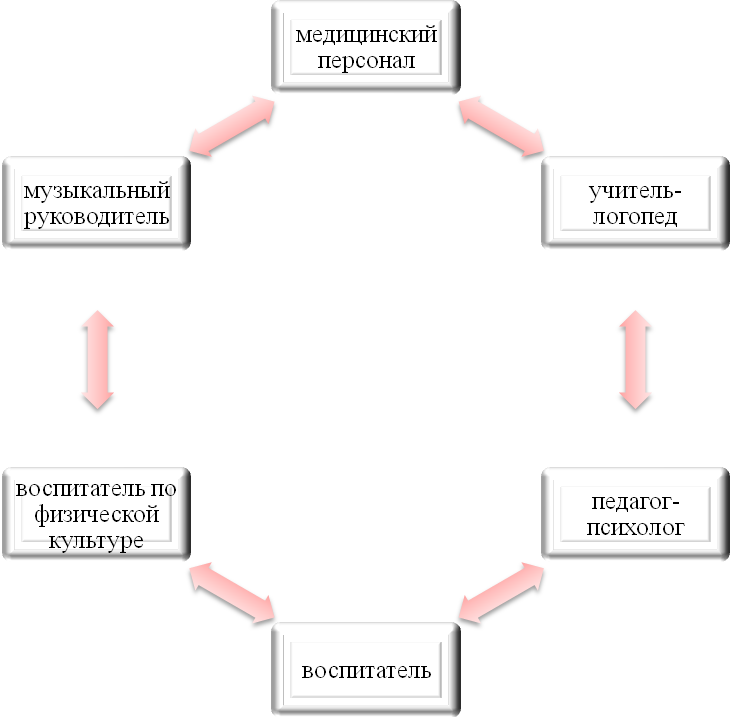 Модель наглядно демонстрирует профессиональную взаимосвязь всех специалистов Детского  сада в работе с ребенком с особыми образовательными потребностями, а так же функциональные обязанности каждого специалиста Детского  сада (педагога – психолога, учителя – логопеда, воспитателя, музыкального руководителя, воспитателя по физическому развитию) по отношению к воспитаннику. Все специалисты при создании модели работают под руководством учителя-логопеда либо педагога - психолога, которые являются организаторами и координаторами всей коррекционно-развивающей работы, составляют совместно с коллегами блочный интегрированный календарно-тематический план.Основная цель работы педагога - психолога: создание условий, способствующих охране физического и психического здоровья детей, обеспечение их эмоционального благополучия, свободному и эффективному развитию способностей каждого ребенка. Основные виды деятельности: диагностическая работа; консультативная работа; коррекционно-развивающая работа; экспертная деятельность; просветительская деятельность; организационно-методическая работа. Коррекционно-развивающая работа направлена на развитие познавательных процессов ребенка, а также на коррекцию формирования межличностного общения, эмоционально-личностного развития ребенка, коррекцию агрессивности, застенчивости, тревожности. «Расписание индивидуальной деятельности  педагога-психолога  с  детьми подготовительной группы» - Приложение 6.Основная цель работы  учителя-логопеда: создание условий, способствующих полноценному  речевому развитию детей  и оказания  помощи детям с ограниченными возможностями здоровья с учетом особенностей психофизического развития и индивидуальных возможностей  в  освоении  Программы.Основные виды деятельности: диагностирует  уровень  импрессивной  и  экспрессивной  речи (лексический, грамматический, слоговой, фонематический,  звукопроизносительный  строй);составляет  индивидуальные  планы  развития,  планы  специально – организованных  занятий;осуществляет  на  индивидуальных  занятиях  постановку  диафрагмально-речевого  дыхания, коррекцию  дефектных  звуков,  их  автоматизацию,  введение  в самостоятельную  речь;вводит  в  режимные  моменты  игры  и  упражнения, направленные  на  практическое  овладение навыками  словообразования  и  словоизменения,  связной  речи;консультирует  педагогов  и  родителей  о  применении логопедических  методов  и  технологий  коррекционно-развивающей  работы.информирует  родителей  о  результатах  диагностики,  о  плане  индивидуального  развития;участвует  в  методических  мероприятиях,  является  активным  членом  ПМПК;организует  коррекционно-развивающее  и  речевое  пространство  с  учётом  возрастных  и  индивидуальных  особенностей  детей.«Расписание индивидуальной деятельности учителя – логопеда с  детьми подготовительной группы» - Приложение 7; «Циклограмма работы логопеда в логопедической подготовительной к школе группе для детей с  общим недоразвитием речи №6» Приложение 8.    Воспитатель:организует проведение  специально – организованных  занятий  по    всем  направлениям  развития  воспитанников, совместную  и  самостоятельную  деятельность  детей;организует  работу  по  воспитанию культурно-гигиенических навыков, развитию  мелкой  моторики  рук  через ручной  труд  и  конструирование,  развитию  общей  моторики  через  подвижные  игры  и  игровые  упражнения;организует  реализацию рекомендаций специалистов при осуществлении индивидуальной работы с детьми;активно использует  в  работе  с  детьми  здоровьесберегающие  технологии;консультирует  родителей  о  формировании  культурно-гигиенических навыков,  об  индивидуальных  особенностях  детей,  уровне  развития  мелкой  моторики;совместно  учителем- логопедом  участвует в  исправлении  речевого  нарушения, совместно  с  педагогом – психологом  участвует  в  развитии  психических  процессов.Воспитатель по физической культуре:оценка физической подготовленности детей;	составление и реализация перспективного планирования укрепления здоровья, физического и двигательного развития детей;разработка и реализация плана – системы физкультурно-оздоровительных мероприятий в группе;	проведение физ. занятий и праздников; участие в проведении корригирующей гимнастики после дневного сна, утренней гимнастики, закаливании; контроль за состоянием здоровья детей, их работоспособностью, утомляемостью, физической и психической нагрузкой;	проведение тематических родительских собраний, бесед, индивидуальных и групповых консультаций, семинаров – практикумов, с использованием наглядной информации.Музыкальный  руководитель:осуществляет  музыкальное  и  эстетическое  воспитание  детей;осуществляет  учёт  психоречевого  и  физического  развития  детей  при  подборе  музыкального,  песенного  репертуара;использует  в  работе  с детьми  элементов   психогимнастики,  музыкотерапии,  коррекционной  ритмики,  пластических  этюдов  и  пр.Медицинский  персонал:организует  проведение  профилактических  и  оздоровительных  мероприятий;осуществляет  контроль   по соблюдению  требований  санитарно – эпидемиологических  норм  и  правил;осуществляет  контроль   по соблюдению    режима  и  качества  питания;осуществляет  оценку  физического  развития  детей  по  данным  антрометрических  показателей;осуществляет  оценку  состояния  здоровья  детей  посредством  регулярных осмотров.Для  успешного  взаимодействия  необходима  тесная  взаимосвязь  всех специалистов и воспитателей групп, это возможно при выполнении следующих условий:совместное  планирование  работы; Приложение 9.одновременное  решение  коррекционно-образовательных  задач   всех  специалистов  детского  сада (каждого  в  своей  деятельности)Только  в  этом  случае  коррекция  недостатков  в физическом и (или) психическом развитии различных категорий детей с ограниченными возможностями здоровья и оказание помощи детям этой категории в освоении Программы  будет  осуществляться  системно.	 С учетом возрастных и индивидуальных особенностей дошкольников применяем парциальные программы: по развитию связной речи Т.А. Ткаченко, В.В. Коноваленко, С.В. Коноваленко; по коррекционно-развивающей работе в логопедической группе В.Н. Нищевой; программа «Воспитание и обучение детей с ОНР» Т.Б. Филичевой, Г.В. Чиркиной помогает  в решении задач с коррекционно-воспитательным направлением в коррекции нарушений звукопроизношения, развитие лексико-грамматической стороны речи, фонематических процессов.2.5. Особенности образовательной деятельности разных видов и культурных практик.  Организация жизнедеятельности детей по реализации и освоению содержания рабочей программы осуществляется в двух основных моделях организации образовательного процесса – совместной деятельности взрослого и детей и самостоятельной деятельности детей.   Решение образовательных задач в рамках первой модели – совместной деятельности взрослого и детей – осуществляется как в виде непосредственно образовательной деятельности, так и в виде образовательной деятельности, осуществляемой в ходе режимных моментов.Непосредственно образовательная деятельность реализуется через организацию различных видов детской деятельности  или их интеграцию с использованием разнообразных форм и методов работы.Образовательная деятельность, осуществляемая в ходе режимных моментов, требует особых форм работы в соответствии с реализуемыми задачами воспитания, обучения и развития ребенка. В режимных процессах, в свободной детской деятельности воспитатель создает по мере необходимости, дополнительно развивающие проблемно-игровые или практические ситуации, побуждающие дошкольников применить имеющийся опыт, проявить инициативу, активность для самостоятельного решения возникшей задачи.Культурные практики   Во второй половине дня организуются разнообразные культурные практики, ориентированные на проявление детьми самостоятельности и творчества в разных видах деятельности. В культурных практиках воспитателем создается атмосфера свободы выбора, творческого обмена и самовыражения, сотрудничества взрослого и детей. Организация культурных практик носит преимущественно подгрупповой характер.2.6. Способы и направления поддержки детской инициативы.   Детская инициатива проявляется в свободной самостоятельной деятельности детей по выбору и интересам. Возможность играть, рисовать, конструировать, сочинять и пр. в соответствии с собственными интересами является важнейшим источником эмоционального благополучия ребенка в детском саду. Самостоятельная деятельность детей протекает преимущественно в утренний отрезок времени и во второй половине дня.Формы самостоятельной инициативной деятельности детей:       .    самостоятельные сюжетно-ролевые, режиссерские и театрализованные игры;       .    развивающие и логические игры;       .    музыкальные игры и импровизации;       .    речевые игры, игры с буквами, звуками и слогами;       .    самостоятельная деятельность в книжном уголке;       .    самостоятельная изобразительная и конструктивная деятельность по выбору детей;       .    самостоятельные опыты и эксперименты и др.Общие требования к развитию детской инициативы:       .    развивать активный интерес детей к окружающему миру, стремление к получению новых знаний и умений;        .    создавать разнообразные условия и ситуации, побуждающие детей к активному применению знаний, умений, способов деятельности в личном опыте;.    постоянно расширять область задач, которые дети решают самостоятельно. Постепенно выдвигать перед детьми более сложные задачи, требующие сообразительности, творчества, поиска новых подходов, поощрять детскую инициативу;      .    тренировать волю детей, поддерживать желание преодолевать трудности, доводить начатое дело до конца;     .    ориентировать дошкольников на получение хорошего результата. Необходимо своевременно обратить особое внимание на детей, постоянно проявляющих небрежность, торопливость, равнодушие к результату, склонных не завершать работу;    .    «дозировать» помощь детям. Если ситуация подобна той, в которой ребенок действовал раньше, но его сдерживает новизна обстановки, достаточно просто намекнуть, посоветовать вспомнить, как он действовал в аналогичном случае.    .   поддерживать у детей чувство гордости и радости от успешных самостоятельных действий, подчеркивать рост возможностей и достижений каждого ребенка, побуждать к проявлению инициативы и творчества.   Переход в подготовительную группу связан с изменением статуса дошкольников в детском саду. В общей семье воспитанников детского сада они становятся самыми старшими. Воспитатель помогает детям осознать и эмоционально прочувствовать свое новое положение в детском саду.    Опираясь на характерную для старших дошкольников потребность в самоутверждении и признании со стороны взрослых, воспитатель обеспечивает условия для развития детской самостоятельности, инициативы, творчества. Он постоянно создает ситуации, побуждающие детей активно применять свои знания и умения, ставит перед ними все более сложные задачи, развивает волю, поддерживает желание преодолевать трудности, доводить начатое дело до конца, нацеливает на поиск новых, творческих решений.  Воспитатель придерживается следующих правил. Не нужно при первых же затруднениях спешить на помощь ребенку, полезнее побуждать его к самостоятельному решению; если же без помощи не обойтись, вначале эта помощь должна быть минимальной: лучше дать совет, задать наводящие вопросы, активизировать имеющийся у ребенка прошлый опыт. Всегда необходимо предоставлять детям возможность самостоятельного решения поставленных задач, нацеливать их на поиск нескольких вариантов решения одной задачи, поддерживать детскую инициативу и творчество, показывать детям рост их достижений, вызывать у них чувство радости и гордости от успешных самостоятельных, инициативных действий. Следует отметить, что на седьмом году жизни нередко возникают сложности в поведении и общении ребенка со взрослыми. Старшие дошкольники перестают быть наивными и непосредственными, как раньше, становятся менее понятными для окружающих. Психологи связывают это с проявлением «кризиса семи лет». Появление подобных особенностей в поведении должно стать для близких взрослых сигналом к перемене стиля общения с ребенком. Надо относиться к нему с большим вниманием, уважением, доверием, активно поддерживать стремление к самостоятельности. Старшие дошкольники очень чувствительны к оценкам взрослых. Они остро переживают, если взрослый выражает сомнение в их самостоятельности, ограничивает свободу. Необходимо поддерживать в детях ощущение своего взросления, вселять уверенность в своих силах. Развитию самостоятельности способствует освоение детьми универсальных умений: поставить цель (или принять ее от воспитателя), обдумать путь к ее достижению, осуществить свой замысел, оценить полученный результат с позиции цели. Задача развития данных умений ставится воспитателем в разных видах деятельности. Высшей формой самостоятельности детей является творчество. Задача воспитателя — развивать интерес к творчеству. Этому способствует создание творческих ситуаций в игровой, театральной, художественно-изобразительной деятельности, в ручном труде, словесное творчествоВ группе постоянно появляются предметы, побуждающие дошкольников к проявлению интеллектуальной активности. Это могут быть новые игры и материалы, таинственные письма-схемы, детали каких-то устройств, сломанные игрушки, нуждающиеся в починке, зашифрованные записи, посылки из космоса и т. п. Разгадывая загадки, заключенные в новых объектах, дети учатся рассуждать, анализировать, отстаивать свою точку зрения, строить предположения, испытывают радость открытия и познания. О	собо подчеркивает воспитатель роль книги как источника новых знаний. Он показывает детям, как из книги можно получить ответы на самые интересные и сложные вопросы. В «трудных» случаях воспитатель специально обращается к книгам, вместе с детьми находит в книгах решение проблем. Хорошо иллюстрированная книга становится источником новых интересов дошкольников и пробуждает в них стремление к овладению чтением.2.7. Особенности взаимодействия педагогического коллектива с семьями воспитанников.Взаимодействие педагога с родителями детей подготовительной к школе группыВоспитатель активно вовлекает родителей в совместные с детьми виды деятельности, помогает устанавливать партнерские взаимоотношения, поощряет активность и самостоятельность детей. В процессе организации разных форм детско-родительского взаимодействия воспитатель способствует развитию родительской уверенности, радости и удовлетворения от общения со своими детьми. Педагог помогает родителям понять возможности организации образования ребенка в будущем, определить особенности организации его индивидуального образовательного маршрута в условиях школьного обучения.Задачи взаимодействия педагога с семьями дошкольниковПознакомить родителей с особенностями физического и психического развития ребенка, развития самостоятельности, навыков безопасного поведения, умения оказать элементарную помощь в угрожающих здоровью ситуациях.Познакомить родителей с особенностями подготовки ребенка к школе, развивать позитивное отношение к будущей школьной жизни ребенка.Ориентировать родителей на развитие познавательной деятельности ребенка, обогащение его кругозора, развитие произвольных психических процессов, элементов логического мышления в ходе игр, общения со взрослыми и самостоятельной детской деятельности. Помочь родителям создать условия для развития организованности, ответственности дошкольника, умений взаимодействия со взрослыми и детьми, способствовать развитию начал социальной активности в совместной с родителями деятельности.Способствовать развитию партнерской позиции родителей в общении с ребенком, развитию положительной самооценки, уверенности в себе, познакомить родителей со способами развития самоконтроля и воспитания ответственности за свои действия и поступки.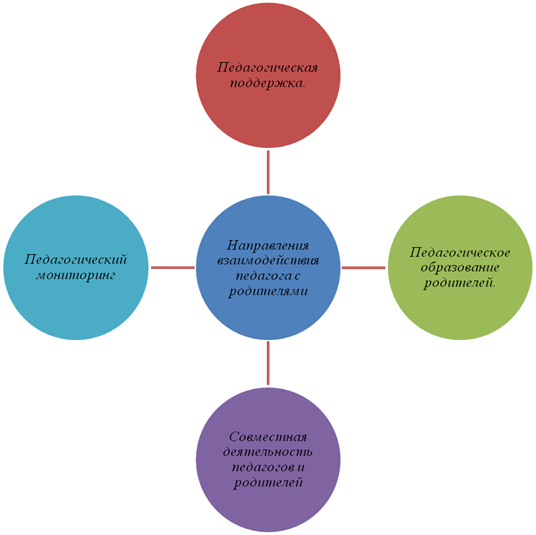 Направления взаимодействия педагога с родителямиПедагогический мониторингВ подготовительной к школе группе многие родители ориентированы на самостоятельную диагностику результатов развития ребенка и самоанализ воспитательной деятельности. Задача педагога — предоставить родителям выбор материалов для самодиагностики. Это могут быть анкеты «Какой вы воспитатель?», тесты «Какие мы родители?», «Понимаем ли мы своих детей?», родительские сочинения на тему «Портрет моего ребенка». В ходе совместных с воспитателем и психологом обсуждений результатов родители могут определить, что изменилось в их педагогической тактике, во взаимодействии с ребенком. Такие беседы позволяют родителям увидеть, какие проблемы сохранились, какие качества им следует развивать в себе.Естественно, что особое внимание семьи и педагогов нацелено на подготовку к школьному обучению. Поэтому воспитатель осуществляет комплексную диагностику, позволяющую выявить проблемы готовности родителей к будущей школьной жизни ребенка. Для этого могут быть использованы такие методы, как анкетирование родителей «Мое мнение о школьной жизни ребенка», проективная методика «Как я представляю своего ребенка в школе». В анкете «Насколько вы готовы быть родителем школьника» (автор А. Колеченко) родителям предлагается оценить правомерность следующих утверждений.Мне кажется, что мой ребенок будет учиться хуже других детей.На мой взгляд, четыре урока — непосильная нагрузка для маленького ребенка.Трудно быть уверенным, что учителя младших классов хорошо понимают детей.Ребенок может хорошо учиться только в том случае, если учительница — его собственная мама.Трудно представить, что первоклассник может быстро научиться писать, читать и считать.Мне кажется, что дети в этом возрасте еще не способны дружить.Боюсь даже думать о том, что мой ребенок будет обходиться без дневного сна.Мой ребенок часто плачет, когда к нему обращается незнакомый взрослый человек. Мой ребенок не ходил в детский сад и никогда не расставался с матерью.Начальная шкала, по-моему, мало способна чему-либо научить ребенка. Я опасаюсь, что дети будут дразнить моего ребенка.Мой малыш, по-моему, значительно слабее своих сверстников.Боюсь, что учительница не имеет возможности оценить успехи каждого ребенка.Мой ребенок часто говорит. «Мама, мы пойдем в школу вместе?»
Полученные результаты дадут возможность воспитателям помочьПедагогическая поддержкаВ завершающий период дошкольного образования воспитатель убеждает родителей в том, что подготовка ребенка к школе тесно связана с его социально-личностным развитием, формированием отношения к себе, развитием умений общения и взаимодействия со сверстниками. Для этого воспитатель проводит беседу с родителями «Наши достижения за год», в которой обсуждает с ними успехи детей, учит видеть достижения каждого ребенка, знакомит родителей со способами развития уверенности ребенка в своих силах, чувства самоуважения. Для развития этих умений у родителей педагог организует детско-родительский тренинг «Дай мне сделать самому», в котором помогает родителям анализировать мотивы и поступки детей в ходе совместной деятельности, строить партнерские взаимоотношения со своим ребенком, поощрять его инициативу.Обогащению родительского опыта способствуют наблюдение за детьми в ходе открытых занятий, дискуссии на тему «Если у ребенка нет друзей», «Каким я вижу своего ребенка в будущем», «Проблемы застенчивого ребенка», «Как организовать детский праздник», «Как развивать способности ребенка», «Что такое „школьный стресс" и как его преодолеть».В ходе взаимодействия с родителями воспитатель раскрывает особые возможности игры для интеллектуального развития дошкольника. Для этого воспитатель включает родителей в совместные с детьми игры: занятия «Умники и умницы», «Играем пальчиками», «Самый смышленый». Организованные педагогом семинары-практикумы позволяют родителям познакомиться с игровыми упражнениями, играми, направленными на развитие познавательной сферы ребенка: «Сложи слоги из макарон», «Посчитай мыльные пузыри», «Кто больше назовет предметов на звук [а]», «Придумай задачи про конфеты (игрушки, животных)». (В результате, родители убеждаются в том, что подготовка к школе не должна быть скучной для ребенка.) Дополняют представления родителей о возможностях познавательного развития будущего школьника информационные бюллетени, буклеты, газеты для родителей: «Учимся, играя», «Как научить ребенка запоминать», «Развиваем внимание дошкольника».Педагогу очень важно в этот период продолжать организацию совместных с родителями творческих и исследовательских проектов дошкольников: «Город чудес», «Все мы такие разные» (создание альбома о разных народах мира, их жилищах, занятиях, народных промыслах, любимых играх, сказках), «Птицы нашего края», «Вместе создаем мультфильм». Такие проекты помогут показать детям возможности совместного поиска информации по теме в литературе, интернет-источниках, возможность воплотить совместные идеи, проявить инициативу и творчество.Педагогическое образование родителейПознакомить родителей с содержанием и основными показателями готовности ребенка к школе, способствовать развитию родительской ответственности в процессе подготовки детей к школе, обучению методам и приемам подготовки детей к школьному обучению поможет организация образовательной программы для родителей «Готовимся к школе». В ходе этой программы педагог организует такие тематические встречи для родителей: «Что такое готовность к школе?», «Готов ли ваш ребенок к школе?», «Как повысить работоспособность и выносливость ребенка», «Учимся рассказывать», «Как не остаться одному в школьном коллективе», «В доме первоклассник».«Круглый стол» «В доме первоклассник» помогает родителям найти решение часто встречающихся школьных проблем: как развивать самостоятельность ребенка (самому собирать портфель, готовить задания к уроку), как предупредить ошибки в письме, как помочь ребенку запомнить правила, как быть, если ребенок не хочет учиться, быстро устает.Более подробно обсудить вопросы будущей школьной жизни их ребенка родители могут в клубе «Родители будущих школьников». Встречи родительского клуба позволят решить проблемы выбора школы, организации режима дня первоклассника, определиться в возможностях сочетания обучении в первом классе и посещения ребенком занятий дополнительного образования (студий, кружков, секций), поможет родителям в создании будущих индивидуальных образовательных маршрутов для ребенка.Вместе с тем педагог обогащает направления совместной деятельности родителей и детей, способствует развитию общих интеллектуальных интересов, увлечений родителей и детей, поддерживает возникшие семейные традиции. Исходя из пожеланий и интересов родителей, возрастающих возможностей детей, воспитатель способствует созданию детско-родительских клубов: «Коллекционеры», «Клуб туристов». «Клуб любителей чтения» поможет поддержать интерес взрослых и детей к книге, домашнему чтению, даст возможность обсудить новинки детской художественной и познавательной литературы, создать творческие работы на темы любимых произведений (эссе, рисунки, поделки), вызовет у детей желание научиться читать.Совместная деятельность педагогов и родителейПедагог опирается на проявление заинтересованности, инициативности самих родителей, делая их активными участниками конкурсов «Мы родом из детства» (конкурс семейных газет о детстве разных членов семьи), «Самое, самое, самое о нашем городе», спортивных досугов «Крепкие и здоровые», «Зимние забавы», «Мы играем всей семьей», включает их в совместные с дошкольниками дела, направленные на заботу об окружающих: «Сажаем цветы на участке», «Украшаем детский сад к празднику», «Починим игрушки малышам». В ходе акции «Поздравляем ветеранов» дети совместно с взрослыми дома и в детском саду обсуждают, кого из ветеранов надо поздравить (родственников, соседей, знакомых), как это лучше сделать (послать письмо по почте, отнести поздравление домой, пригласить на концерт, подарить рисунки), готовят приглашения и вместе с родителями вручают их тем, кто живет недалеко. Родители помогают детям украсить группу к встрече гостей, придумывают концертные номера.Поддержанию интереса к совместной деятельности, развитию инициативности, творчества взрослых и детей способствует организация педагогом совместных детско-родительских проектов на темы «Выставка лучших товаров России», «Много профессий хороших и разных».В ходе организации проекта «Наши путешествия» воспитатель предлагает родителям и детям вспомнить, в каких городах и странах они бывали, что им больше всего запомнилось, какие сувениры они привезли. Можно провести дни разных стран, которые совместно с воспитателям организуют отдельные семьи: дни Украины, Болгарии, Египта и т.д. Воспитатель помогает детям и родителям продумать содержание и особенности организации каждого дня. Так, в день Украины дети знакомятся с основными достопримечательностями украинских городов (рассматривают фотографии, видеосюжеты), узнают о своеобразии национальных костюмов, народных промыслов украинских мастеров и создают свои рисунки, играют в украинские народные игры, пробуют блюда украинской народной кухни, слушают рассказы детей, которые побывали в этой стране.Итоговой формой взаимодействия с родителями может стать фестиваль семейного творчества, который позволит раскрыть достижения всех семей в различных видах совместной детско-родительской деятельности: художественной, литературной, познавательной, музыкальной.	Прилагается перспективное планирование работы с родителями.Перспективный план работы с родителями, подготовительной рабочей группы3. Организационный раздел Материально-техническое и методическое обеспечение Программы.Материально-техническое обеспечение программы:      .    соответствие санитарно-эпидемиологическим правилам и нормативам;      .    соответствие правилам пожарной безопасности;      .  средства обучения и воспитания в соответствии с возрастом и индивидуальными особенностями развития детей;     .    оснащенность помещений развивающей предметно-пространственной средой;учебно-методический комплект, оборудование, оснащение3.2 Обеспеченность методическими материалами и средствами обучения и воспитания.Календарно-тематическое планированиеПостроение образовательного процесса на комплексно-тематическом принципе с учетом интеграции образовательных областей дает возможность достичь этой цели. Построение всего образовательного процесса вокруг одной центральной темы дает большие возможности для развития детей. Темы помогают организовать информацию оптимальным способом. У дошкольников появляются многочисленные возможности для практики, экспериментирования, развития основных навыков, понятийного мышления.Тематический принцип построения образовательного процесса позволяет легко вводить региональные и культурные компоненты, учитывать специфику дошкольного учреждения.Одной теме уделяется  не менее одной недели. Оптимальный период - 2-3 недели.Тема отражается в подборе материалов, находящихся в группе, и уголках развития.В Программе представлено  комплексно-тематическое планирование, которое следует рассматривать как примерное. Воспитатели для введения регионального и культурного компонентов, для учета особенностей воспитанников своей группы  вправе по своему усмотрению частично или полностью менять темы или названия тем, содержание работы, временной период. Комплексно-тематическое планированиеРазработано перспективное планирование по развитию речи, природному миру, окружающей среде, безопасности. Предоставлено в таблице, Приложение 9.3.3 Режим для воспитанниковОрганизация режима пребывания детей в подготовительной группе  детского сада № 34Ведущим фактором укрепления здоровья является выполнение режима дня.    Физиологически правильно построенный режим имеет важнейшее значение для предупреждения утомления и охраны нервной системы детей; создаёт предпосылки для нормального протекания всех жизненно-значимых процессов в организме.    Режим дня в группе  соответствует возрастным психофизиологическим особенностям ребёнка, представляет собой оптимальное сочетание режимов бодрствования и сна в течение дня при реализации принципа рационального чередования различных видов деятельности и активного отдыха. Основные физиологические принципы построения режима дня  соблюдаются в рамках медико-педагогических требований, определяющих регламентацию умственных и физических нагрузок, своевременный отдых, сон, пребывание детей на воздухе, регулярный приём пищи, достаточный объём двигательной активности. В построении ежедневной организации жизни и деятельности детей учитываются возрастные и индивидуальные особенностей дошкольников и социальный заказ родителей (законных представителей), предусматриваются личностно-ориентированные подходы к организации всех видов детской деятельности. «Ежедневная  организация  жизни  и  деятельности  детей» - Приложение 2.Большая часть времени направлена на организацию взаимодействия в рамках реализации задачи по охране и укреплению здоровья воспитанников. «Организация двигательной деятельности ребенка» - Приложение 3.«Комплексная система физкультурно-оздоровительной работы» - Приложение 4.«Система закаливающих мероприятий» - Приложение 5.Режим дня в теплое время года.Прием и осмотр, игры, дежурство, утренняя гимнастика    7.45-8.20Подготовка к завтраку, завтрак                                               8.35-8.50Самостоятельная деятельность, игры                                     8.50-9.00Игровая обучающая деятельность                                          9.00-9.30Прогулка (игры, наблюдения, труд)                                       9.30-12.25Возвращение с прогулки                                                         12.25-12.40Подготовка к обеду, обед                                                        12.45-13.00Подготовка ко сну, дневной сон                                             13.10-15.15Постепенный подъем, воздушные, водные процедуры       15.15-15.25Игры, труд, индивидуальная работа                                      15.25-16.25                                  Подготовка к полднику, полдник                                           16.25-16.40Самостоятельная деятельность детей, прогулка и  уход домой                                                                            16.40-18.00        3.4. Традиционные события, праздники, мероприятияЗадача воспитателя наполнить ежедневную жизнь детей увлекательными и  полезными  делами,  создать  атмосферу  радости  общения,  коллективного творчества, стремления к новым задачам и перспективам. Для  организации  традиционных  событий  эффективно  использование сюжетно-тематического  планирования  образовательного  процесса.  Темы определяются исходя из  интересов детей и потребностей детей, необходимости обогащения  детского  опыта  и  интегрируют  содержание,  методы  и  приемы  из разных  образовательных  областей.  Единая  тема  отражается  в  организуемых воспитателем  образовательных  ситуациях  детской  практической,  игровой, изобразительной  деятельности,  в  музыке,  в  наблюдениях  и  общении воспитателя с детьми.В  организации  образовательной  деятельности  учитывается  также принцип  сезонности.  Тема  «Времена  года»  находит  отражение,  как  в планировании  образовательных  ситуаций,  так  и  в  свободной,  игровой деятельности  детей.  В  организации  образовательной  деятельности учитываются  также  доступные  пониманию  детей  сезонные  праздники,  такие как  Новый  год,  Проводы  Зимушки-зимы  и  т.п.,  общественно-политические праздники  (День  народного  единства  России,  День  Защитника  Отечества, Международный Женский день, День Победы и др.)Для  развития  детской  инициативы  и  творчества  воспитатель  проводит отдельные  дни  необычно  –  как  «День  космических  путешествий»,  «День волшебных  превращений»,  «День  лесных  обитателей».  В  такие  дни  виды деятельности и режимные процессы организуются в соответствии с выбранным тематическим  замыслом  и  принятыми  ролями:  «космонавты»  готовят космический  корабль,  снаряжение,  готовят  космический  завтрак, расшифровывают  послания  инопланетян,  отправляются  в  путешествие  по незнакомой  планете  и  пр.  В  общей  игровой,  интересной,  совместной деятельности решаются многие важные образовательные задачи. Во  второй  половине  дня  не  более  двух  раз  в  неделю  проводятся дополнительные  занятия  по  выбору  дошкольного  учреждения:  компьютерные игры,  иностранный  язык,  ритмика  и  т.п.  В  это  время  планируются   также тематические  вечера  досуга,  занятия  в  кружках,  свободные  игры  и самостоятельная  деятельность  детей  по  интересам,  театрализованная деятельность,  слушание  любимых  музыкальных  произведений  по  «заявкам» детей,  чтение  художественной  литературы,  доверительный  разговор  и обсуждение с детьми интересующих их проблем.3.5. Организация развивающей предметно-пространственной средыОборудование помещений дошкольного учреждения  безопасное, здоровьесберегающее, эстетически привлекательное и развивающее. Мебель соответствует росту и возрасту детей, игрушки — обеспечивают максимальный для данного возраста развивающий эффект.Пространство группы организованно в виде хорошо разграниченных зон («центры», «уголки»), оснащено большим количеством развивающих материалов (книги, игрушки, материалы для творчества, развивающее оборудование и пр.). Все предметы доступны детям.Подобная организация пространства позволяет дошкольникам выбирать интересные для себя занятия, чередовать их в течение дня, а педагогу дает возможность эффективно организовывать образовательный процесс с учетом индивидуальных особенностей детей.Оснащение уголков меняется в соответствии с тематическим планированием образовательного процесса.В качестве таких центров развития в группе имеются:•	уголок для ролевых игр;•	книжный уголок;•	зона для настольно-печатных игр;•	выставка (детского рисунка, детского творчества, изделий народных мастеров и т. д.);•	уголок природы (наблюдений за природой);•	спортивный уголок;•	уголок для игр с песком;•	игровой уголок (с игрушками, строительным материалом);•	уголки для разнообразных видов самостоятельной деятельности детей - конструктивной, изобразительной, музыкальной и др.;В групповой комнате созданы условия для самостоятельной двигательной активности детей: предусмотрена площадь, свободная от мебели и игрушек, дети обеспечены игрушками, побуждающими к двигательной игровой деятельности (мячи, обручи, скакалки),  игрушки меняются, стимулируют двигательную активность, несколько раз в день.Развивающая среда соответствует санитарно-гигиеническим требованиям и обеспечивает направление развития детей.                                                                                                                                        Приложение 1Перечень необходимых для осуществления воспитательно-образовательного процессапрограмм, технологий, методических пособий.                                                                                                                                        Приложение 2Ежедневная  организация  жизни  и  деятельности  детей                                                                                                                                        Приложение 3Организация двигательной деятельности ребенка                                                                                                                                        Приложение 5Комплексная система физкультурно-оздоровительной работы                                                                                                                                        Приложение 6Система закаливающих мероприятий                                                                                                                                        Приложение 6 Расписание индивидуальной деятельности  педагога-психолога  с  детьми  _6_____ группы каждую среду с 11.00 – 12.30 ч.                                                                                                                                        Приложение 7 График индивидуальных и подгрупповых занятий с логопедомУчитель – логопед: Бендерская И.Н.                                                                                                                                Приложение 8Циклограмма работы логопеда в логопедической подготовительной к школе группе для детей с  общим недоразвитием речи №6Учитель - логопед: Бендерская И.Н.                                                                                                                                     Приложение 9   Планирование педагогов совместной деятельности:      логопеда, музыкального руководителя и воспитателя по коррекции недостатков у детей с ОНР.Литература:В.В. Коноваленко, С.В. Коноваленко. Развитие связной речи. М.-2001 г. Л.Н. Смирнова, Логопедия в детском саду. М.-2007 г. С.В. Бойкова, Занятие с логопедом по развитию связной речи у детей (5-7 лет) С.-П. 2007 г.      4. г. М. Орлова, С. И. Бекина. Учите детей петь: Песни и  упражнения для развития голоса у детей 6 – 7 лет. М.: Просве-щение; 1988 г.     5. С. И. Бекина. Музыка и движение. М.: Просвещение; 1984 г.     6. О. С. Бороличкова. Коррекция речи и движения. «Детство – Пресс» Санкт – Петербург 1999 г.     7. Н. Метлова, Л. Михайлова. Играем и поем. М.-1978 г.     8. Г. Ф, Вихарева. «Веселинка» Санкт – Петербург. «Детство - Пресс» 2002 г.     9. С. Насауленко. Музыкальные игры. 1999 г.     10. Т. В Волосовец, С. И. Сазонова. Организация педагогичес-	кого процесса в дошкольном образовательном учреждении                         компенсирующего вида. М. 2004 г.Целевой раздел1. Пояснительная записка                                           2. Планируемые результаты1.1. Цели и задачи реализации программы                      освоения программы  1.2. Принципы и подходы к формированию            Конкретизация требований ФГОС   программы                                                                       к целевым ориентирам с учетом1.3.  Значимые для разработки программы                     возрастных индивидуальных  характеристики в том числе  особенностей                  возможностей детей….         развития детей  ПринципПравила реализации принципаПринцип объективности. Соответствие диагностических методик возрастным и личностным особенностям диагностируемых;. Фиксация всех проявлений личности ребенка;. Сопоставление полученных данных с данными других педагогов, родителей;. Перепроверка, уточнение полученного фактического материала при проведении диагностики;. Постоянный самоконтроль педагога за своими собственными переживаниями, эмоциями, симпатиями и антипатиями, которые часто субъективируют фиксацию фактов; развитие педагогической рефлексии.Принцип целостного изучения педагогического процессаДля того чтобы оценить общий уровень развития ребенка, необходимо иметь информацию о различных аспектах его развития: социальном, эмоциональном, интеллектуальном, физическом, художественно-творческом. Важно помнить, что развитие ребенка представляет собой целостный процесс, и что направление развития в каждой из сфер не может рассматриваться изолированно.Принцип процессуальности. Не ограничиваться отдельными «срезами состояний», оценками без выявления закономерностей развития; . учитывать половозрастные и социокультурные особенности индивидуально-личностного становления ребенка; . обеспечивать непрерывность изучения диагностируемого предмета в естественных условиях педагогического процесса.Принцип компетентности. В правилах сотрудничества (согласие, добровольность участия в диагностике); . в безопасности для испытуемого применяемых методик; . в доступности для педагога диагностических процедур и методов; . во взвешенности и корректном использовании диагностических сведений (разумной конфиденциальности результатов диагностики).Принцип персонализацииТребует от педагога в диагностической деятельности обнаруживать не только индивидуальные проявления общих закономерностей, но также индивидуальные пути развития, а отклонения от нормы не оценивать как негативные без анализа динамических тенденций становления.Первый этап – проектировочный.Определяем цели и методы  диагностики. В педагогической диагностике основными методами выступают включенное наблюдение, нестандартизированные беседы с детьми, диагностические ситуации, фактически «провоцирующие» деятельность ребенка, которую хотел бы пронаблюдать педагог.Второй этап – практический.Проведение диагностики. Для этого необходимо определить ответственных, обозначить время и длительность диагностики, а также способы фиксации результатов (запись в блокноте, на диагностических карточках, на магнитофон, видеокамеру и т.д.).Третий этап – аналитический.Анализ полученных фактов, получение количественных данных. Анализ позволяет установить, почему результат того или иного ребенка отличается или не отличается от его прежнего результата, от результатов других детей или же существенно отклоняется от нормы (яркое достижение или большая проблема). На основе анализа определяются причины такого проявления диагностируемого качества.Четвертый этап – интерпретация данных.Интерпретация воспитателем полученных фактов – основной путь понимания ребенка и прогнозирования перспектив его развития. Любые количественные показатели обладают возможностью их различного толкования, порой диаметрально противоположного. Сопоставление полученных  данные с теми, которые фиксировались ранее.Пятый этап – целеобразовательный.Он предполагает определение актуальных образовательных задач для каждого ребенка и для группы в целом. Результаты диагностики используются преимущественно для обнаружения сильных сторон ребенка и определения перспектив его развития. Полученная в результате диагностики информация и сделанные на ее основе выводы помогают педагогу предположить возможные действия ребенка в разных ситуациях и понять, какие достижения ребенка следует всячески поддержать и развивать дальше, в чем именно требуется оказать этому ребенку помощьДостижения ребенка (Что нас радует)Вызывает озабоченность и требует совместных усилий педагогови родителей.Дети проявляют интерес к разным видам игр. Выражены индивидуальные предпочтения к тому или иному виду игровой деятельности..Способны согласовать в игровой деятельности свои интересы и интересы партнеров, умеют объяснить замыслы, адресовать обращение партнеру. По-разному проявляют свою активность в сюжетных играх. .Детям-«сочинителям» наиболее интересны игры, которые осуществляются в вербальном плане. Придуманные ими сюжеты отличаются оригинальностью. Они становятся носителями игрового замысла. .Дети-«исполнители, артисты» проявляют интерес к воплощению игровых образов и ролей. Используют при этом разнообразные средства — мимику, жест, речевую интонацию, комментирующую речь. .Для детей-«режиссеров» характерна высокая активность — как в инициировании игровых замыслов, так и в создании образов игровых персонажей, выполнении игровых действий. .Детям-«практикам» интересны многоплановые игровые сюжеты, предполагающие переходы от игры к продуктивной и конструктивной деятельности и обратно. .Ребенок проявляет большой интерес к игровому экспериментированию с предметами и материалами, а также к развивающим и познавательным играм. Настойчиво добивается решения игровой задачи.  .В играх с правилами точно выполняет нормативные требования, может объяснить содержание и правила игры другим детям, в совместной игре следит за точным выполнением правил всеми участниками..Ребенок тяготеет к шаблонным игровым сюжетам и действиям. В игровой роли мало выразителен. Речевая активность снижена .Сосредоточен на однообразных, стереотипных действиях с игрушками. Ролевой репертуар беден. .В совместных играх наблюдается неумение согласовывать игровое взаимодействие с общим игровым замыслом. Предложения других играющих по изменению сюжета принимает, но затрудняется соответственно изменить рисунок своей роли. Часто оставляет общую игру до ее завершения. .Знает мало игр, затрудняется в объяснении игровых правил другим. При попытках объяснить не заботится о том, чтобы быть понятным партнеру, раздражается, выражает недовольство, если сверстник задает вопросы. .В играх с готовым содержанием упускает отдельные правила. Возможности саморегуляции с позиции игровых правил снижены. .Не проявляет настойчивости в решении игровой задачи, если это требует интеллектуальных усилий (развивающие игры, головоломки) — отказывается от игры, сразу обращается за подсказкой и помощью или переводит игру в простое манипулирование с игровым материалом.Извлечение из ФГОССоциально-коммуникативное развитие направлено на усвоение норм и ценностей, принятых в обществе, включая моральные и нравственные ценности; развитие общения и взаимодействия ребенка с взрослыми и сверстниками; становление самостоятельности, целенаправленности и саморегуляции собственных действий; развитие социального и эмоционального интеллекта, эмоциональной отзывчивости, сопереживания, формирование готовности к совместной деятельности со сверстниками, формирование уважительного отношения и чувства принадлежности к своей семье и к сообществу детей и взрослых  в Организации; формирование позитивных установок к различным видам труда и творчества; формирование основ безопасного поведения в быту, социуме, природе.Достижения ребенка (Что нас радует)Вызывает озабоченность и требует совместных усилий педагогов и родителейРебенок приветлив с окружающими, проявляет интерес  к словам и действиям взрослых, охотно посещает детский сад.По показу и побуждению взрослых эмоционально откликается на ярко  выраженное  состояние близких и сверстников.Ребенок дружелюбно настроен, спокойно играет с детьми, вступает в общение по поводу игрушек, игровых действий.Сохраняет преобладающее эмоционально-положительное настроение, быстро преодолевает негативные состояния, стремится к одобрению своих действий; говорит о себе в первом лице. Положительно оценивает себя, проявляет доверие к миру.Ребенок проявляет недоверие к окружающим, контакты со сверстниками непродолжительны, ситуативны, игровые действия однообразны, преобладают кратковременные индивидуальные игры.Наблюдаются отдельные негативные реакции на просьбы взрослых: упрямство, капризы, немотивированные требования; реагирует на эмоциональное состояние окружающих только по побуждению  и показу взрослого;настроение ребенка неустойчиво: спокойное состояние чередуется с плаксивостью, негативными проявлениями по отношению к сверстникам или взрослым.Достижения ребенка (Что нас радует)Вызывает озабоченность и требует совместных усилий педагогови родителей.У ребенка складывается осознанное понимание роли труда для благополучия жизни человека; устойчивый познавательный интерес к миру профессий, способность самостоятельно приобретать знания о труде взрослых из разных источников (общение со взрослыми, наблюдения, книги, через рассматривание картинок и фотографий, просмотр телепередач). .Ребенок имеет отчетливое представление о многообразии профессий и предметного мира, созданного человеком, во взаимосвязи прошлого и настоящего; способен догадаться, когда был создан предмет и для чего использовался..Охотно отражает представления о мире предметов и труда взрослых в разных видах своей деятельности (сюжетно-ролевых играх, рисунках, конструировании)..Посильный повседневный труд стал для ребенка привычкой; Он хороший организатор и помощник, труд ребенка результативен, основан на самоконтроле.. Интерес к труду как социальному явлению неустойчив, ребенок крайне редко отражает труд взрослых в сюжетно-ролевой игре, изобразительной деятельности.. интерес к истории предметного мира не выражен, не может догадаться, когда появилось определенное орудие труда и для чего использовалось. Затрудняется объяснить значение профессиональной деятельности родителей, рассказать, где и кем они работают;. Ребенок стремится к самостоятельности в самообслуживании и хозяйственно-бытовом труде, но не всегда следит за своим внешним видом, трудовые усилия носят неустойчивый характер.. Поведение ребенка свидетельствует о недостаточном уровне готовности к решению практических задач в сфере социально-экономических отношений и культуры потребления на этапе предстоящего школьного обучения.Достижения ребенка (Что нас радует)Вызывает озабоченность и требует совместных усилий педагогов и родителей.Ребенок проявляет интерес к предметам окружающего мира, пытается установить взаимосвязи между свойствами предмета и его использованием.. Может длительно целенаправленно наблюдать за объектами, выделять их проявления, изменения во времени. . Осуществляет сенсорный анализ, выделяя в сходных предметах отличие, в разных — сходство. . Адекватно и детально отражает в рисунках, конструкциях, речевых продуктах свойства и качества предметов окружающего мира. .Ребенок не хочет наблюдать за объектами окружающего мира, у него отсутствует интерес к играм с геометрическими конструкторами, мозаиками, пазлами, экспериментированию с материалами. . Схематично отражает в продуктах своей деятельности многообразие предметного мира, малая детализация рисунков, конструкций, речевых построений. . Свойственна речевая пассивность в процессе обследования и экспериментирования.СодержаниеСовместная  деятельностьРежимные  моментыСамостоятельная  деятельность1.Развитие  игровой  деятельности .Сюжетно-ролевые игры. Подвижные  игры.Театрализованные  игры.Дидактические игрыИгры с участием воспитателя. Занятия, экскурсии, наблюдения, чтение художественной литературы, видеоинформация, досуги, праздники, обучающие игры, досуговые игры, народные игры.Самостоятельные сюжетно-ролевые игры, дидактические игры, досуговые.В соответствии  с  режимом  дняИгры-экспериментированиеСюжетные самодеятельные игры (с собственными знаниями детей на основе их опыта). Вне игровые формы:самодеятельность дошкольников;изобразительная деятельность;труд в природе;экспериментирование;конструирование;бытовая деятельность;наблюдение.2. Приобщение  к  элементарным  общепринятым     нормам  и  правилам   взаимоотношения  со  сверстниками   и  взрослыми.Беседы – занятия, чтение    худ. литературы, проблемные ситуации, поисково – творческие задания, экскурсии, праздники, просмотр видеофильмов,театрализованные постановки, решение задач.Индивидуальная работа во время утреннего приема Культурно-гигиенические процедуры  (напоминание);Игровая деятельность во время прогулки (напоминание);дежурство; тематические досуги. Минутка вежливости.Игровая деятельность(игры  в парах, совместные игры с несколькими партнерами, хороводные игры, игры с правилами), дидактические игры, сюжетно-ролевые игры,   дежурство, самообслуживание, подвижные, театрализованные игры, продуктивная деятельность.3.Формирование семейной и гражданской принадлежности  . семья. детский  сад. школаВикторины, КВН, познавательные досуги, тематические досуги, чтение рассказэкскурсияТематические досугиСоздание коллекцийПроектная деятельность Исследовательская деятельностьСюжетно-ролевая игра, дидактическая игра, настольно-печатные игры, продуктивная деятельность, дежурство4.Формирование основ  собственной  безопасности .ребенок и другие люди.ребенок и природа.ребенок дома.ребенок и улицаБеседы,  обучение,ЧтениеОбъяснение, напоминаниеУпражнения,РассказПродуктивная ДеятельностьРассматривание иллюстрацийРассказы, чтениеЦелевые   прогулкиДидактические  и  настольно-печатные  игры;Сюжетно-ролевые  игрыМинутка  безопасности Показ, объяснение,бучение, напоминаниеРассматривание иллюстраций Дидактическая игра Продуктивная деятельностьДля  самостоятельной игровой  деятельности  -   разметка  дороги  вокруг  детского  сада,Творческие заданияРазвитие трудовой деятельности7.1.СамообслуживаниеЧтение художественной литературы.Поручения, игровые ситуации, досуг.Объяснение, обучение, напоминание.Дидактические и развивающие игрыДидактические игры, рассматривание иллюстраций,сюжетно-ролевые игры7.2.Хозяйственно-бытовой  трудОбучение,коллективный труд, поручения, дидактические игры, продуктивная деятельность,экскурсии.Обучение, показ, объяснениеТрудовые поручения, участие в совместной со взрослым в уборке игровых уголков,  участие в ремонте атрибутов для игр детей и книг. Уборка постели после сна,Сервировка  стола, самостоятельно  раскладывать подготовленные воспитателем материалы для занятий.Творческие задания, дежурство, задания, поручения.7.3.  Труд  в природеОбучение,совместный труд детей и взрослых, беседы, чтение художественной литературы, дидактическая  игра.Просмотр видеофильмов, целевые прогулкиПоказ, объяснение, обучение, напоминания. Дежурство в уголке природы. Дидактические и развивающие игры. Трудовые поручения, участие в совместной работе со взрослым в уходе за растениями уголка природыПродуктивная деятельность, ведение календаря природы, тематические досуги.7.4. Ручной  трудСовместная деятельность детей  и взрослых, продуктивная деятельность.Показ, объяснение, обучение, напоминаниеДидактические  и развивающие игры. Трудовые поручения, Участие со взрослым по ремонту атрибутов для игр детей, в ремонте книг. Изготовление  пособий для занятий, самостоятельное планирование трудовой деятельности. Работа с природным материалом,бумагой, тканью. Игры и игрушки своими руками.Продуктивная деятельность.7.7.Формирование  первичных представлений  о труде взрослых.Экскурсии, наблюдения, рассказы, обучение, чтение, рассматривание иллюстраций,  просмотр видео.Дидактические игры, обучение, чтение, практическая деятельность, встречи с людьми  интересныхпрофессий,создание альбомов,Дидактические игры, сюжетно-ролевые игры.Извлечение из ФГОС ДОПознавательное развитие предполагает развитие интересов детей, любознательности и познавательной мотивации; формирование познавательных действий; становление сознания, развитие воображения и творческой активности; формирование первичных представлений о себе;, о других людях, объектах окружающего мира; о свойствах и отношениях окружающего мира 9форме, цвете, размере, материале, звучании, ритме, темпе, количестве, числе и части, пространстве и времени, движении и покое, причинах и следствиях и др.), о малой родине и Отечестве, представлений о планете Земля, как общем доме людей. Об особенностях ее природы, многообразии стран и  народов мира.Развитие сенсорной культурыРазличение и называние всех цветов спектра и ахроматических цветов; 5-7 дополнительных тонов цвета, оттенков цвета, освоение умения смешивать цвета для получения нужного тона и оттенка.Различение и называние геометрических фигур.Сравнение нескольких предметов по 4-6 основаниям с выделением сходства и отличия. Понимание особенностей свойств материалов.Формирование первичных представлений о себе, других людяхЛюди (взрослые и дети). Понимание разнообразия социальных и профессиональных ролей людей. Освоение правил и норм общения и взаимодействия с детьми и взрослыми в различных ситуациях.Освоение представлений ребенка о себе  - своем имени, отчестве, фамилии, национальности, возрасте, дате рождения, адресе проживания. Формирование первичных представлений о Малой родине и Отечестве, многообразии стран и народов мира.Освоение представлений о родном городе – его гербе, названии улиц, некоторых архитектурных особенностях, достопримечательностях. Освоение представлений о родной стране – ее государственных символах, президенте, столице и крупные городах, особенностях природы. Освоение представлений о планете Земля как общем доме людей, многообразии стран и народов мира.Освоение элементарных представлений о многообразии стран и народов мира; особенностях их внешнего вида (расовой принадлежности), национальной одежды, типичных занятиях. Осознание необходимости проявлять толерантность по отношению к людям разных национальностей.Ребенок открывает мир природы. Исследуем и экспериментируем.Наблюдение как способ познания многообразия природного мира на Земле (растений, грибов, животных, природы родного края и разных климатических зон), выделение особенностей их внешнего вида и жизнедеятельности, индивидуальное своеобразие и неповторимость. Самостоятельное (индивидуальное и в коллективе со сверстниками) экспериментирование по выявлению свойств и качеств объектов и материалов неживой природы. Сравнение объектов и явлений природы по множеству признаков сходства и отличия, их классификация. Развитие представлений о жизни растений и животных в среде обитания, о многообразии признаков приспособления к среде в разных климатических условиях. Обобщение представлений о живой природе. Раскрытие многообразия ценностей природы для жизни человека и удовлетворения его разнообразных потребностей (эстетическая ценность, практическая, оздоровительная, познавательная, этическая). Элементарное понимание самоценности природы (растения и животные живут не для человека, каждое живое существо имеет право на жизнь).Первые шаги в математику.Освоение умения характеризовать объект, явление, событие с количественной, пространственно-временной точек зрения. Замечать сходства и различия форм и величин, использовать знаки, схемы, условные обозначения как общепринятые, так и предложенные детьми. Проявление особого интереса к цифрам, как знакам чисел. Освоение умения составлять и решать простые арифметические задачи на сложение и вычитание. Освоение состава чисел в пределах первого десятка. Проявление умения предвидеть конечный результат предполагаемых изменений и выражать последовательность действий в виде алгоритма.СодержаниеСовместная деятельностьРежимные  моментыСамостоятельная  деятельностьФЭМП .количество и счёт.величина.форма.ориентировка в пространствеориентировка во времениИнтегрированные занятияПроблемно-поисковые ситуацииУпражненияИгры (дидактические, подвижные)РассматриваниеНаблюдениеДосуг, КВН, ЧтениеИгровые упражненияОбъясненияРассматриваниеНаблюдениеИгры (дидактические, развивающие, подвижные)Детское экспериментированиеИнтегрированные занятияЭкспериментированиеОбучение в условиях специально оборудованной полифункциональной интерактивной средеИгровые занятия с использованием полифункционального игрового оборудованияИгровые упражненияИгры (дидактические, подвижные)ПоказТематическая прогулкаКВН (подготовительная группа).Игровые упражненияНапоминаниеОбъяснениеОбследованиеНаблюдениеНаблюдение на прогулкеИгрыЭкспериментированиеРазвивающие игрыПроблемные ситуацииИгры (дидактические, развивающие, подвижные)Игры-экспериментированияИгры с использованием дидактических материаловНаблюдениеИнтегрированная деятельность детей (включение ребёнком полученного сенсорного опыта в его практическую деятельность: предметную, продуктивную, игровую)Сюжетно-ролевая играИгры с правиламиРассматриваниеНаблюдениеЭкспериментирование Исследовательская деятельностьКонструированиеРазвивающие игрыМоделированиеСамостоятельная художественно речевая деятельностьДеятельность в уголке природыФормирование целостной картины мира, расширение кругозора: .предметное и социальное окружение.ознакомление с природойСюжетно-ролевая играИгровые обучающие ситуацииНаблюдениеРассматривание, просмотр фильмов, слайдовТруд в уголке природы, огороде, цветникеЦелевые прогулкиЭкологические акцииЭкспериментирование, опытыМоделированиеИсследовательская деятельностьКомплексные, интегрированные занятияКонструированиеСюжетно-ролевая играИгровые обучающие ситуацииНаблюдениеТруд в уголке природы, огороде, цветникеПодкормка птицВыращивание растенийЭкспериментированиеИсследовательская деятельностьКонструированиеРазвивающие игрыБеседаРассказСоздание коллекцийПроектная деятельностьСюжетно-ролевая играИгры с правиламиРассматриваниеНаблюдениеЭкспериментирование Исследовательская деятельностьКонструированиеРазвивающие игрыМоделированиеСамостоятельная художественно речевая деятельностьДеятельность в уголке природыИзвлечение из ФГОСРечевое развитие включает владение речью как средством общения и культуры; обогащение активного словаря; развитие связной, грамматически правильной диалогической и монологической речи; развитие речевого творчества, развитие звуковой и интонационной культуры речи, фонематического слуха; знакомство с книжной культурой, детской культурой, понимание на слух текстов различных жанров детской литературы; формирование звуковой аналитико-синтетической активности как предпосылки обучения грамоте.Достижения ребенка (Что нас радует)Вызывает озабоченность и требует совместных усилий педагогов и родителейРебенок может организовать детей на совместную деятельность, вести деловой диалог со взрослыми и сверстниками. Свободно вступает в общение с разными людьми: легко знакомится, имеет друзей.не стремится к сотрудничеству со сверстниками при выполнении заданий, поручений.задает вопросы, интересуется мнением других, расспрашивает об их деятельности и событиях их жизни;участвует в разгадывании кроссвордов, ребусов, предлагает словесные игры, читает отдельные слова, может написать свое имя печатными буквами, проявляет интерес к речевому творчеству;проявляет активность в коллективных обсуждениях, выдвигает гипотезы и предложения в процессе экспериментальной деятельности и при обсуждении спорных вопросов. Имеет свою точку зрения на обсуждаемую тему, умеет отстаивать свою позицию в коллективных обсуждениях, спорах, умеет принять позицию собеседника.Успешен в творческой речевой деятельности: сочиняет загадки, сказки, рассказы.Речь чистая, грамматически правильная, выразительная.Владеет всеми средствами звукового анализа слов, определяет основные качественные характеристики звуков в слове место звука в слове. Проявляет интерес к чтению, самостоятельно читает слова.Неохотно участвует в словесных играх, коллективных обсуждениях, затрудняется в выполнении творческих заданий придумать загадку, поучаствовать в сочинении сказки, не проявляет интереса к письменной речи. В обсуждениях и спорах принимает позицию других, не пытаясь настоять на собственном мнении, не проявляет творчества в процессе общения и речи. Используемые формулы речевого этикета однообразны, правила этикета соблюдает только по напоминанию взрослого. Допускает грамматические ошибки в разговорной речи, в выполнении звукового анализа слов. Не умеет читать.Извлечение из ФГОСХудожественно-эстетическое развитие предлагает развитие предпосылок ценностно смыслового восприятия и понимания произведений искусства (словесного, музыкального, изобразительного) мира природы; становление эстетического отношения к окружающему миру; формирование элементарных представлений о видах искусства; восприятие музыки, художественной литературы, фольклора; стимулирования, сопереживания персонажам художественных произведений; реализацию самостоятельной творческой деятельности детей(изобразительной, конструктивно-модельной, музыкальной и др.)Достижения ребенка (Что нас радует)Вызывает озабоченность и требует совместных усилий педагогов и родителейПроявляет исследовательское поведение, инициативу, самостоятельность и индивидуальность в процессе освоения искусства. Узнает, описывает некоторые известные произведения, архитектурные и скульптурные объекты, предметы народных промыслов; обращает внимание на средства выразительности (цвет, линию, ритм, композицию и другие); экспериментирует в создании образа; проявляет самостоятельность в процессе выбора темы, продумывания художественного образа, выбора техник и способов создания изображения. Умело организует рабочее место, проявляет аккуратность и организованность в процессе выполнения, бережное отношение к материалам.Не обращает внимания на средства выразительности (цвет, композицию). Неуверенно называет и различает некоторые знакомые произведения по видам искусства;Затрудняется пояснить особенности видов скульптуры, архитектурных объектов, народных промыслов.Рисует, лепит, апплицирует, конструирует более охотно при поддержке взрослого, но эстетически не оценивает результат своей деятельности, не испытывает удовлетворения от нег. Затрудняется в планировании работы.Конфликтно участвует в коллективном творчестве.Расширение читательских интересов детей.Проявление устойчивого стремления к постоянному общению с книгой, избирательности по отношению к произведениям определенного вида, жанра, тематики. Активное участие в общении по поводу литературных произведений со взрослыми и другими детьми.Восприятие литературного текста.Освоение умений воспринимать литературное произведение в единстве его содержания и формы, устанавливать многообразные связи в тексте, понимать авторский замысел.Восприятие литературного героя в его разнообразных проявлениях (внешний вид, поступки, переживания, мысли), стремление давать оценку действиям и поступкам героя.Проявление эмоциональной отзывчивости по отношению к содержанию произведения, его смысловому и эмоциональному подтексту, образам героев, художественной форме; эстетической чувствительности к красоте литературной речи, образности художественного языка. Понимание значения некоторых средств языковой выразительности (многозначность слова, сравнение и др.).Творческая деятельность на основе литературного текста.Освоение способов выражения своего отношения к произведению, его героям и событиям в разных видах творческой деятельности. Выразительное пересказывание вновь прочитанных литературных произведений близко к тексту и от лица литературного героя. Выразительное чтение поэтических произведений разного характера.Проявление творчества в придумывании своих вариантов продолжения произведения, сочинении сказки и истории по аналогии с фольклорным и литературным текстом. Понимание необходимости сохранения стилистических и жанровых особенностей Освоение способов выражения своего отношения к произведению, его героям и событиям в разных видах творческой деятельности. Выразительное пересказывание вновь прочитанных литературных произведений близко к тексту и от лица литературного героя. Выразительное чтение поэтических произведений разного характера.Проявление творчества в придумывании своих вариантов продолжения произведения, сочинении сказки и истории по аналогии с фольклорным и литературным текстом. Понимание необходимости сохранения стилистических и жанровых особенностей литературных текстов в процессе рассказывания и придумывания.Содержание  Совместная  деятельностьРежимные  моментыСамостоятельная  деятельностьРазвитиепродуктивной  деятельности.рисование.лепка .аппликация.конструированиеРазвитиедетского творчестваПриобщение  к  изобразительному искусствуРассматривание предметов искусстваБеседаЭкспериментирование с материаломРисование Аппликация ЛепкаХудожественный трудИнтегрированные занятияДидактические игрыХудожественный досугКонкурсы Выставки работ декоративно-прикладного искусстваИнтегрированная детская деятельность ИграИгровое упражнение Проблемная ситуацияИндивидуальная работа с детьми Проектная деятельность Создание коллекций Выставка репродукций произведений живописиРазвивающие игрыРассматривание чертежей и схемСамостоятельное художественное творчествоИграПроблемная ситуацияРазвитие  музыкально-художественной деятельности; приобщение к музыкальному искусству. Слушание. Пение.Песенное    творчество .Музыкально-ритмические  движения .Развитие танцевально-игрового творчества.Игра на детских музыкальных инструментахЗанятияПраздники, развлеченияМузыка в повседневной жизни:-Театрализованная деятельность-Слушание музыкальных сказок, - Беседы с детьми о музыке;-Просмотр мультфильмов, фрагментов детских музыкальных фильмов-Рассматривание иллюстраций в детских книгах, репродукций, предметов окружающей действительности;-Рассматривание портретов композиторов- Празднование дней рожденияИспользование музыки:-на утренней гимнастике и физкультурных занятиях;- на музыкальных занятиях;- во время умывания- во время  прогулки (в теплое время) - в сюжетно-ролевых играх- перед дневным сном- при пробуждении- на праздниках и развлеченияхИнсценирование песен-Формирование танцевального творчества,-Импровизация образов сказочных животных и птиц- Празднование дней рожденияСоздание условий для самостоятельной музыкальной деятельности в группе: подбор музыкальных инструментов (озвученных и неозвученных), музыкальных игрушек, театральных кукол, атрибутов, элементов костюмов для театрализованной деятельности. ТСОИгры в «праздники», «концерт», «оркестр», «музыкальные занятия», «телевизор» Придумывание простейших танцевальных движенийИнсценирование содержания песен, хороводовСоставление композиций танца Музыкально-дидактические игрыИгры-драматизацииАккомпанемент в пении, танце и др.Детский ансамбль, оркестр Игра в «концерт», «музыкальные занятия»  Достижения ребенка (Что нас радует)Вызывает озабоченность и требует совместных усилий педагогов и родителейРазвита культура слушательского восприятияЛюбит посещать концерты, музыкальный театр, делится полученными впечатлениями.;музыкально эрудирован, имеет представления о жанрах и направлениях классической и народной музыки, творчестве разных композиторов;проявляет себя во всех видах музыкальной исполнительской деятельности, на праздниках; активен в театрализации, где включается в ритмо-интонационные игры, помогающие почувствовать выразительность и ритмичность интонаций, а также стихотворных ритмов, певучие диалоги или рассказывания; проговаривает ритмизированно стихи и импровизирует мелодии на заданную тему, участвует в инструментальных импровизациях.Ребенок не активен в некоторых видах музыкальной деятельности; не узнает музыку известных композиторов;имеет слабые навыки вокального пения;плохо ориентируется в пространстве при исполнении танцев и перестроении с музыкой; не принимает активного участия в театрализации; слабо развиты музыкальные способности.1МесяцТемыРазвитие речиОкружающий мирОкружающий  мирБезопасность    СентябрьДень знаний. Учебные принадлежности.Профессии в детском саду. Сезонная одежда. Золотая осень.1.Рассказываниепо картине «В школу»Цель: составление сюжетного рассказа по картине; активизация в речи слов относящихся к данной теме; подбор однокоренных слов к заданному слову; дифференциация звуков «С», «Ш» (Ушакова стр.211)2.Первый день Тани в детском саду.Цель: составление рассказа по плану, предложенному воспитателем; образование формы родительного падежа множ. числа существительных; дифференциация звуков «Ц», «Ч» (Ушакова стр.218)1.Беседа «Унылая пора…»Цель: сформировать обобщённое представление об осени, её особенностях и приметах (Николаева стр.50)1.Экскурсия в школу.Цель: создать условия для развития интереса детей к школе, к деятельности учителя и т.п. Поддерживать у детей желание учиться, быть старательными (Артёмова, стр.71)2.Прфессии в ДОУ.Цель: познакомить с профессиями необходимыми для детского сада, их особенностями (Потапова Т.  В. «Беседы о профессиях» стр.18,35, 50. Карточки «Профессии»)3.Сезонная одежда.Цель: развивать умение различать виды одежды в зависимости от сезона и температуры воздуха, воспитывать бережное отношение к своей одежде (Теремкова «Альбом 2» стр.6)1.Не бойся огня. Цель: через проигрывание сложных ситуаций познакомить детей с разнообразными выхода из них, упражнять в активизации процесса принятия решений, создать условия для уменьшения интенсивности страхов, снятие стресса через проигрывание опасных ситуаций Коломеец Н.В. «Формирование культуры безопасного поведения у детей» стр.62)2.Поплотнее кран закрой – осторожен, будь с водой. Цель: углубить представления детей о воде, о соблюдении осторожности при пользовании водой в доме.( Шорыгина «Беседы об основах безопасности с детьми 5-8 лет» стр. 5)3.Огонь – друг или враг?Цель: углубить и закрепить знания детей о пользе и вреде огня,  способствовать формированию навыков Правильного обращения с огнем.(Шорыгина Т. В. «Беседы о правилах пожарной безопасности» стр. 5)ОктябрьОвощи. Труд людей осенью. Фрукты. Деревья. Кустарники. Их плоды. Лес в жизни человека.1.Придумывание сказки на тему «День рождения зайца»Цель: развивать умение придумывать сказку на заданную тему по плану; образование формы винительного падежа множественного числа существительных; упражнять в отчетливом произнесении потешек (Ушакова стр.223)2.Расказывание по серии сюжетных картин Цель: научить составлять коллективный рассказ; заканчивать предложения, начатые воспитателем, подбирать определения (Ушакова стр.239)3.Коллективное рассказываниеЦель: упражнять в употреблении сложноподчинённых предложений, в подборе однокоренных слов, определений к заданным словам (Ушакова стр.214)4.Рассказывание на заданную тему.Цель: составление короткого рассказа на заданную тему; закрепление правильного произношения звуков «С», «Ш», их дифференциация (Ушакова стр.219)1.Посещение кафе «Дары осени»Цель: систематизировать представления о фруктах и овощах; познакомить с технологией приготовления блюд из них. (Воронкевич стр.321)2.Лес в жизни человека Цель: уточнить представления детей о разном значении леса в жизни человека: оздоровительном, эстетическом, хозяйственном (Николаева стр.124)3. Беседа о лесе.Цель: уточнять и расширять представления детей о лесе, воспитывать интерес к жизни леса, бережное отношение к нему (Николаева стр.58, Бондаренко Т. М. «Комплексные занятия в подготовительной группе детского сада» стр. 345).1.Кто растит хлеб для всех.Цель: закрепить представление о том, что хлеб нужен каждому, как он приходит к нам на стол ; воспитывать уважительное отношение к труду хлеборобов(Сорокина стр.48, Гербова стр.48)2.ОвощиЦель: расширение представлений об овощах, умения различать их по основным признакам; воспитывать уважение к труду овощеводов. (Смирнова Л. Н. «Логопедия в детском саду» стр.10, Епифанова О. В. «Развитие речи окружающий мир» стр.9, Никитина А. В. «По развитию речи и ознакомлению с окружающим миром» стр. 13).3.ФруктыЦель: расширять представления о фруктах, умения различать их по основным признакам воспитывать уважение к труду садоводов.  (Смирнова Л. Н. стр.13, Епифанова О. В стр.24,Никитина А. В. стр. 18).4.Лес для человека.Цель: познакомить со съедобными и ядовитыми грибами, ягодами, растениями; научить различать их и правильно называть (Фесенко стр.53, 57, карточки «грибы», «ягоды», Белая «Как обеспечить безопасность дошкольников стр.27, 33)5.Что я знаю о себе. Моё имя. Цель: Дать представление о себе как человеке, научить чувствовать свой организм, оценивать себя  (Волчкова  В. Н. стр.7, «Азбука общения» стр.188.Козлова С. А. «Я – человек» стр. 7) 1.Правила поведения на природеЦель: знакомить детей с правилами повеления на природе, разобрать и обсудить конкретные ситуации (Волчкова стр.195, плакаты)2.Ядовитые грибы и ягоды.Цель: повторить и закрепить знания детей о ядовитых грибах и ягода; различать их по картинкам и отличительным признакам в загадках, рассказах (Волчкова стр.198)3. Профессия пожарногоЦель: Знакомить детей с профессией пожарного, с качествами его характера (смелость, ловкость, доброта), воспитывать уважение к людям этой профессии («Основы безопасности жизнедеятельности детей дошкольного возраста» стр. 188. кн. в 8 группе)(Шорыгина Т. В. «Беседы о правилах пожарной безопасности» стр. 13)4. Что ты будешь делать, когда останешься, дома один без родителей, а в дверь позвонили? Цель: Предостеречь детей от контактов с незнакомыми людьми, способствовать развитию осторожности, осмотрительности в общении с незнакомыми людьми. («Основы безопасности жизнедеятельности детей дошкольного возраста» стр. 190. кн. в 8 группе)ноябрьДом. Семья. Члены семьи. День матери. Поздняя осень. Город. Улицы. Перекрёсток. ПДД. Дом. Строительство. Квартира. Мебель.1.Пересказ  «Четыре желания»Цель: передавать литературный текст последовательно и точно, закреплять умение составлять законченный рассказ на тему из личного опыта; образование сравнительных степеней прилагательных и наречий; подбор синонимов и антонимов, развивать разную силу голоса (Ушакова стр.213)2.Сравнение и описание предметовЦель: составление рассказа, включая антонимы; сравнение предметов, подбор синонимов к прилагательным (Ушакова стр.224)3.Рассказывание по картине «Лиса с лисятами»Цель: составление сюжетного рассказа по картине, подбор определений, составление словосочетаний с заданными словами; развитие интонационной выразительности речи, изменение силы голоса (Ушакова стр.226)4. Придумывание сказки на тему «Как ёжик выручил зайца»Цель: упражнять в придумывании сказки, оценивать друг друга; в подборе однокоренных слов, синонимов, антонимов (Ушакова стр.221)1.Беседа об осени.Цель: сформировать обобщённое представление об осени как о времени года, закреплять работу с календарём природы (Николаева стр.50,Бондаренко Т. М. стр. 341).2.Что такое природа. Живая и неживая природа.Цель: формировать умения отличать природные объекты от искусственных, созданных человеком, объекты живой природы –от объектов неживой природы, представления о неразрывной связи человека с природой.(Бондаренко стр.317)1.Угадай настроение (модели).Цель: развивать умения понимать своё настроение и настроение других людей; формировать коммуникативные навыки, расширять словарный запас в области чувств и эмоций. (Волчкова В. Н. «Конспекты занятий в старшей группе» стр.136)2. Д/и «Чудо - вещи вокруг нас»Цель: Сформировать представления о том, что чудо- вещи сделаны людьми; воспитывать умения правильно и бережно пользоваться вещами (Сорокина стр.39)3.День матери.Цель:  знакомить детей с традициями праздника; воспитывать чувство глубокой любви и привязанности к самому близкому и родному человеку- маме («Азбука общения» стр.204)4. Моя семья.Цель: формировать представления о семье как о людях, которые живут вместе, любят и заботятся друг о друге; расширять знания ребёнка о своей семье, развивать чувство гордости за свою семью. (Волчкова В. Н. стр.10., Кн. «Социально-эмоциональное развитие детей 3-7 лет» стр. 95, Никитина А. В. стр. 65)1.Знакомимся с улицей. Ребёнок на улице города.Цель: формировать умения ориентироваться на улицах своего города, используя знания о нём   знания о работе транспорта и  правил поведения на улице (Коломеец «Формирование культуры безопасного поведения у детей 3-7 лет» стр.55, Артёмова стр.67)2.ПДД. Безопасность на дорогах.Цель: Уточнить и закрепить знания о ППД, об опасностях на улице; воспитывать внимание, сосредоточенность, умение оказывать помощь другому (Волчкова стр.182, Коломеец стр.66)3. Что мы должны знать о буре и ураганеЦель: Закрепить знания детей о явлениях природы, знакомить с правилами поведения  во время бури и сильного ветра (урагана)(«Основы безопасности жизнедеятельности детей дошкольного возраста» стр. 140. кн. в 8 группе)4. Экстремальные ситуации в быту. Правила поведения.Цель: Довести до сведения детей, чем опасны для жизни утечка газа и прорыв воды в квартире. Научить их правильным действиям в таких ситуаци ях. (Поддубная Л.Б. «ОБЖПодготовительная группа» стр.10, 47,49.)5. А у нас дома газЦель: Закреплять знания детей о правилах поведения в быту. (Шорыгина «Беседы об основах безопасности с детьми 5-8 лет» стр. 16)декабрьНачало зимы. Ориентировка во времени. Природа зимой.Зимующие птицы. Инструменты. Электроприборы. Новый год. Зимние виды спорта.1.Рассказывание по картине «Вот так покатался»Цель: составление рассказа по картине, не повторяя рассказов друг друга; используя для описания зимы образные слова и выражения; упражнять в подборе определений (составление загадок), синонимов; правильном произношении и дифференциации звуков «С» , «СЬ», «З», «ЗЬ» (Ушакова стр.228)2.Рассказывание на тему «Моя любимая игрушка»Цель: рассказывание по заданной теме связно, полно и выразительно, чёткое выстраивание композиции рассказа; словообразование ;закрепление правильного произношения дифференциация и звуков «В» и «Ф» (Ушакова стр.230)3.Рассказывание на тему из личного опыта «Как мы играем зимой на участке»Цель: развивать умения отбирать для рассказа самое интересное и существенное; активизировать употребление однокоренных слов; составление 2-х, 3-х предложений с заданными словами (Ушакова стр. 240)4.Придумывание рассказа на тему «Как Миша варежку потерял»Цель: развивать умения продолжить сюжет, заданный воспитателем; активизировать в речи детей союзы и союзные слова; упражнять в дифференциации звуков «Ш», «Ж» (Ушакова стр. 235)1.Экскурсия в зимний лес.Цель: продолжать формирование представление о лесе как сообществе множества растений и животных, воспитывать познавательный интерес, бережное отношение к природе (Николаева стр.64)2.Зимующие птицы.Цель: обобщить знания детей о зимующих птицах, сравнить с перелётными; воспитывать доброе и заботливое отношение к живой природе (Горькова  Л. Г. «Сценарии занятий по экологическому воспитанию» стр.179, карточки «Птицы»)(«Что мы знаем о птицах?» Бондаренко стр. 365).1.Игра «Ночное путешествие в канун Нового года»Цель: познакомить с новогодними традициями и обычаями, воспитывать интерес и любознательность (Сорокина стр.76)2.Забота о птицах зимой.Цель: повторить названия и особенности зимующих птиц, воспитывать бережное и заботливое отношение к птицам зимой ( «Окружающий мир» Епифанова стр.103)3.Сохрани своё здоровье сам.Цель: продолжить формировать представление о своём здоровье, познакомить с приёмами само оздоровления и учить оказывать себе элементарную помощь (Волчкова В. Н. стр.64, Шорыгина Т. А. «Беседы о здоровье» стр. 7-24.)4.Зимние виды спорта.Цель: уточнить и закрепить знания о видах спорта зимой, рассмотреть и обсудить иллюстрации по теме («Окружающий мир» старшая гр. Епифанова)5.Что такое время.Цель: дать представление о времени; закрепить понятия «минута», «час», «время суток» и т.д. (Волчкова В. Н. стр.169. Шорыгина Т. А. «Беседы о пространстве и времени» стр. 51, 75.)1.Опасные предметы дома.Цель: закрепить представления об опасных для жизни и здоровья предметов, о правилах пользования ими («Как обеспечить безопасность дошкольников» стр.8,10)2.Наряжаем ёлку.Цель: познакомить с пожароопасными игрушками, сформировать навыки пожаробезопасного поведения в период новогодних праздников  (Коломеец «Формирование культуры  безопасного поведения « стр.84)3. Чем опасен дымЦель: Дать сведения детям, чем опасно бушующее раскаленное пламя и ядовитый дым (Шорыгина «Беседы о правилах пожарной безопасности» стр.21)4. Пусть елка новогодняя нам радость принесет!Цель: Продолжать знакомить детей с правилами поведения на новогоднем празднике. (Шорыгина «Беседы о правилах пожарной безопасности» стр.24)5. Осторожно – электроприборы!Цель: Дать сведения детям, чем опасны некоторые приборы и бытовая техника дома. Добиваться, чтобы они четко соблюдали инструкции и запреты на пользование ими. (Поддубная «ОБЖ подготовительная группа» стр. 36-40) Шорыгина «Беседы о правилах пожарной безопасности» стр.36ЯнварьДомашние животные и их детёныши. Птицы нашего края. Дикие животные России.1.Рассказывание по картинам из серии «Домашние животные»Цель: составление рассказа по одной из картин; упражнять в употреблении существительных в родительном падеже множественного числа, подборе определений, в подборе слов сходных по звучанию и ритму (Ушакова стр.217)2. Пересказ сказки «Лиса и козёл».Цель: закрепить представления дете об особенностях композиции сказок (зачин, концовка); развивать выразительность диалогов персонажей; подбор определений к существительным; подбор слов сходных по звучанию и ритму (Ушакова стр.210)3.Рассказывание по сюжетным картинкам.Цель: составление самостоятельного сюжетного рассказа по картине; упражнять в употреблении названий детёнышей животных в род падеже ед. и множ. числа; закреплять правильное произношение звуков «Р» и «Л» в словах и фразовой речи, учить различать эти звуки на слух.(Ушакова стр243)1.Сравнение домашних и диких животных.Цель: закреплять знания об отличительных и общих признаках домашних и диких животных (Николаева стр.110)2.Птицы нашего края.Цель: развивать интерес и любовь детей к природе; формировать реалистическое представление о птицах края; учить анализировать, устанавливать простейшие причинно -следственные связи (Горькова стр.211, альбом «Хабаровский край». «Красная книга – сигнал опасности») Бондаренко Т. М. стр.393).1.На бабушкином дворе.Цель: развивать способность понимать эмоциональные состояния животных (по характеру движений, походке и пр.) и особенности их общения.(«Азбука общения» стр.144, Никитина А. В. стр. 53).2.Д/И «Загадки о диких животных», «Чей голос?», «Заяц», «Лиса», «Волк»Цель: закрепление названий и особенностей диких животных; имитация их повадок, учить координации речи, движений в процессе общения («Азбука общения» стр.146, 14 9-151 Никитина А. В. стр. 57).3.Давайте никогда не ссориться.Цель: формировать понятия о причинах возникновения ссор, конфликтов, способность находить положительное решение в конфликтных ситуациях; воспитывать дружеские отношения между детьми в процессе общения («Азбука общения» стр.146, 14 9-151, 295. Никитина А. В. стр. 57).4.Дурные привычки.Цель: формировать представления о плохих привычках, о страхах ; об их последствиях и путях преодоления  («Азбука общения» стр.295, 299.  Кн. «Социально-эмоциональное развитие детей 3-7 лет» стр. 103, 113. Шорыгина Т. А. «Беседы о характере и чувствах» стр. 23., 855.Осанка - красивая спина.Цель: продолжать учить следить за своим здоровьем, побуждать к выполнению физических упражнений, радоваться достигнутому результату (Волчковастр.78)6.Как устроено тело человека.Цель: уточнить и закрепить знания о строении тела человека (ОБЖ Фисенко стр.66)1.Умеешь ли ты обращаться с животными?Цель: закрепить знания о правилах поведения при встрече с различными животными, понимать состояние и поведение животных по внешним признакам (Волчкова стр.193)2.Запомните, детки, таблетки – не конфетки. Цель: формировать понятие у детей, что самостоятельное применение таблеток, опасно для их здоровья. (Шорыгина Т. А. «Основы безопасности» стр. 25)3. «Микроб – бродяга» «Здоровье и болезнь»Цель: научить детей бережно относиться к своему здоровью, заботиться о нем, избегать ситуаций, приносящих вред здоровью. (Поддубная «ОБЖ подготовительная группа стр. 5-6, 11)4.Знаешь ли ты свой адрес, телефон, и можешь ли объяснить, где живешь?Цель: отработать с детьми запоминание и твердое знание своего адреса; умение назвать ориентиры, которые помогут найти его место жительства. (Поддубная «ОБЖ подготовительная группа стр. 71).ФевральТранспорт. ПДД. День защитников отечества. Профессии пап. Конец зимы. 1.Расскзывание по картине «Дети севера».Цель: закрепление умения составлять рассказ по картине, самостоятельно придумывать события предшествующие и предыдущие; упражнять в подборе определений, синонимов, чётком произнесении скороговорок (Ушакова стр.236)2.Пересказ сказки «У страха глаза велики».Цель: закреплять умение пересказывать текст последовательно, без пропусков и повторений, выразительно передавая речь персонажей упражнять в образовании слов с суффиксами оценки (уменьшительно-ласкательными и увеличительными), в подборе синонимов и антонимов (Ушакова стр.233)3. Рассказывание по серии сюжетных картин.Цель: упражнять в коллективном составлении рассказа по серии сюжетных картин; активизировать в речи детей глаголы в форме настоящего, прошедшего и будущего времени ед. и множ. числа; дифференциация звуков «Л» и  «Р» (Ушакова стр.244)4.Пересказ рассказа В. Бианки «Купание медвежат».Цель: развивать умение связывать в единое целое отдельные части рассказа; упражнять в подборе синонимов и антонимов к прилагательным и глаголам; дифференциация звуков «З» и «Ж»(Ушакова стр.216)1.Цепочки в лесу.Цель: формировать представления о взаимосвязи обитателей леса – растений и животных, их пищевой зависимости друг от друга; познакомить с профессией лесника (Николаева стр.89,92)2.Пройдёт зима холодная…Цель: уточнить представления о зиме, о жизни растений и животных в это время; формировать эстетическое отношение к зимним явлениям (Николаева стр.97; обобщающая беседа «Как узнать зиму?» Бондаренко Т. М. стр. 375). 1.Знакомство с транспортом.Цель: дать представление о транспорте разного вида; закрепить правила поведения на улицах города («Как обеспечить безопасность дошкольников стр.73.  Никитина А. В. стр. 109).  2.Правила поведения пешеходов.Цель: уточнить знание детьми правил поведения пешехода, познакомить с понятием «перекрёсток», с профессией сотрудника ГИБДД («Как обеспечить безопасность дошкольника» стр.77)3.Мой папа самый лучший.Цель: побудить детей к рассказыванию о своём папе, воспитывать любовь и уважение к нему (Никитина А. В. стр. 80).4. Как работает сердце.Цель: уточнить и закрепить знания детей о сердце и сердечно- сосудистой системе организма, воспитывать понимание важности её для жизни человека (Фисенко стр.68)5. Мои друзья. Общаемся друг с другомЦель: закрепить понятие «друзья», «знакомые»; учить ценить дружбу, беречь её; воспитывать чувство взаимовыручки, взаимопомощи (Волчкова В. Н. стр.13. Шорыгина Т. А. «Беседы о хорошем и плохом поведении» стр. 70) 1.Правила поведения с незнакомыми людьми.Цель: предостеречь детей от контактов с незнакомыми людьми, способствовать развитию осторожности, осмотрительности в общении с незнакомцами («Как обеспечить безопасность дошкольников стр.83)2.Незнакомец звонит в дверь.Цель: повторить алгоритм поведения в неожиданной ситуации, формировать представление о том, почему нельзя открывать дверь посторонним. (Коломеец стр.114)3.В городском транспортеЦель: познакомить детей с правилами поведения в общественном транспоте, научить безопасному поведению.(Поддубная «ОБЖ подготовительная группа стр. 56).)4. Ток бежит по проводам Цель: дать понятия детям об электричестве, формировать чувство осторожности в детях.(Шорыгина «Беседы об основах безопасности с детьми 5-8 лет» стр. 11)мартМамин праздник. Профессии мам. Весна. Приметы весны. Ориентировка во времени.Растительный мир России. Человек. Наше тело. Здоровый образ жизни.1.Составление описательного рассказа на тему «Моя картина»Цель: активизировать в речи глаголы, способы словообразования; упражнять в употреблении форм ед. и множ. числа глагола хотеть, в образовании форм сослагательного наклонения глаголов (Ушакова стр.232)2.Рассказывание по картине «Подарки маме к 8 Марта»Цель: придумывание начала и конца сюжета изображённого на картине; активизировать употребление названий профессий и действий; дифференциация звуков «Д» и «ДЬ»(Ушакова стр.245)3.Пересказ сказки Л.Н.Толстого «Белка прыгала с ветки на ветку…»Цель: пересказывание литературного текста в ситуации письменной речи( ребёнок диктует- взрослый записывает);активизировать в речи сложные предложения, антонимы, упражнять в образовании однокоренных слов (Ушакова стр.248)4.Описание предметных картинок.)Цель: составление коллективного описательного рассказа по предметным картинкам; сравнение предметов, уточнение родовых понятий, активизировать глаголы, выражающие разные состояния (Ушакова стр.241)1.Весна идёт Цель: закрепить умения различать изменения в живой и неживой природе, рассуждать и сравнивать, прививать интерес к природе (Кокуева стр.156, Горькова стр.208)2.Растения России и нашего краяЦель: прививать интерес и любовь к родной природе, уметь узнавать растения края, расширять представления и знания о весенних первоцветах, об их значении в нашей жизни (Горькова стр.214, альбом «Наш край»)1.Мамы разные нужны, мамы всякие важны…Цель: побудить детей составлять рассказы о своей маме, воспитывать любовь и уважение к маме, оказывать помощь ей («Азбука общения.2 стр.219, Никитина  А. В. стр. 84).2.Дыхательная системаЦель: уточнить и закрепит знания об огранах дыхания и дыхательной системы, учить беречь её (Фисенко М,А, ОБЖ стр.72)3.Микробы и вирусыЦель: дать представление об инфекционных болезнях и их возбудителях (микробах и вирусах), методах профилактики (Фисенко М,А, ОБЖ стр.77)4.Пространство и время Цель: закрепить временные представления, ориентацию в них и т.п. (Шорыгина Т. А. «Беседы о пространстве и времени» стр.4)5.День здоровьяЦель: прививать детям санитарно-гигиенические навыки, потребность быть здоровыми, закалёнными, понимать необходимость лечения; воспитывать уважение к докторам («Как обеспечить безопасность дошкольников» стр.57)1.Если чужой приходит в дом.Цель: научить детей правильно вести себя дома, когда они остаются одни («Как обеспечить безопасность дошкольников» стр.86, плакат, Коломеец стр.119)2.В гости к Айболиту.Цель: закрепить и обобщить знания детей о профилактике и способах лечения простуды, о пользе витаминов , таблеток; правильном и безопасном обращении с ними (Коломеец стр.98)Цель: формировать элементарные представления о гололеде. Воспитывать умение вести себя при гололеде, стремление помочь людям, попавшим в беду, соблюдать правила безопасности на льду. («Основы безопасности жизнедеятельности детей дошкольного возраста» стр. 146. кн. в 8 группе)4. Опасные участки на пешеходной  части улицыЦель: рассказать детям об опасных ситуациях, которые могут возникнуть на отдельных участках пешеходной части улицы, познакомить с соответствующими мерами предосторожности.Поддубная «ОБЖ подготовительная группа» стр. 62).5.Игры во двореОбсудить с детьми различные опасные ситуации, которые могут возникнуть при играх во дворе дома; научить предвидеть возникновение опасных ситуаций.апрельПосуда. Продукты питания. Космос. Перелётные птицы. Комнатные растения.1.Пересказ рассказа М.Пришвина «Ёж»Цель: развивать навыки пересказывания текста точно, выразительно; придумывать самостоятельный рассказ по аналогии; подбирать короткие (односложные слова) и длинные (многосложные)слова; познакомить со значениями слова игла(Ушакова стр.246)2.Придумывание сказки на заданную тему.Цель: формировать умение придумывать сказку на заданную тему, передавать специфику сказочного жанра; упражнять в подборе синонимов и антонимов, определений и сравнений, в словообразовании; с помощью интонации передавать различные чувства(Ушакова стр.250)3.Рассматривание пейзажной картины.Цель: формировать умение правильно воспринимать, чувствовать настроение, отражённое художником в пейзаже, и передавать его словом; упражнять в подборе определений и сравнений, синонимов и антонимов;придумывать предложения и произносить их с различной интонационной окраской(Ушакова стр.252)4.Подбор синонимов и антонимов. Рассказывание на заданную тему.Цель: активизировать употребление прилагательных, упражнять в подборе слов, близких и противоположных по смыслу заданному слову, понимание многозначных слов, закреплять умение составлять рассказ на заданную тему (Ушакова стр.258)1.Весенние заботы птиц.Встреча пернатых друзей.Цель: уточнить и закрепить знания о перелётных птицах , их поведении весной; воспитывать бережное отношение к птицам (Кокуева Л,В, стр.138)2.Комнатные растения.Цель: формировать представления о дифференцированных потребностях комнатных растений, учить различать особенности внешнего строения растений(Николаева стр.4, Бондаренко Т. М. стр. 388)1.Рукотворный мирЦель: закрепить умение правильно называть предметы рукотворного мира, учить их различать по особенностям(Волчков астр.84)2.Д/И «Помоги Федоре», «Догадайся, кто меня сделал»Цель: узнавать и создавать изображения предметов по отдельным деталям, творчески развивать замысел сверстника, воспитывать желание помогать нуждающимся (Артёмова стр.78,83)3. КосмосЦель: закрепить знания о созвездиях, космических телах и т.п., вызвать интерес к космическому пространству, расширить представления о профессии космонавта (Волчкова  В. Н. стр.162, Горькова  Л. Г, тр.209)4.Наша ЗемляЦель: формировать представления о творении мира, нашей земли; воспитывать положительное отношение к окружающему миру, познакомить с историей появления и использования глобуса – модели Земли (Волчкова стр.155)5.Кладовая землиЦель: формировать у детей первоначальное представление о внутреннем содержании Земли; развивать любознательность, интерес к разнообразным природным ресурсам, воспитывать бережное отношение к земле, её богатствам (Волчкова стр.172)1.Первая помощь при укусе, царапине и т.п.Цель: формировать умения оказывать первую помощь при порезах, царапинах, укусах и т.п.2.Службы 01,02,03, 04 всегда на страже.Цель: повторить знания детей о службах спасения, воспитывать желание и умение помогать людям в беде(Волчкова стр.37)3.Сохрани свое здоровье самЦель: Формировать у детей понятие самостоятельно следить за своимздоровьем, знать несложные приемы самооздоровления, уметь оказывать себе элементарную помощь.стр. 233. кн. в 8 группе)4.Катание на велосипеде (на самокате, роликах) в черте города. (Поддубная «ОБЖ подготовительная группа» стр. 60).майДень Победы. Реки и моря. Рыбы. Весна цветущая. Труд людей весной. Деревня. Поле. Луг. Насекомые.Наша страна Россия. Родной город, край.1.Пересказ рассказа Е. Пермяка «Первая рыбка»Цель: закреплять умение пересказывать текст, используя выразительные средства; изменение слов с помощью суффиксов, упражнять в подборе синонимов (Ушакова стр.227)2.Рассказывание по картинеЦель: продолжить формировать умение рассказывать по картине; упражнять в подборе определений, сравнений и названий действий; активизировать в речи форму повелительного наклонения глаголов(Ушакова стр.257)3.Пересказ сказки «Как аукнется, так и откликнется».Цель: умение выразительно пересказывать сказку, используя слова и речевые обороты из текста; активизировать употребление глаголов, упражнять в образовании сравнительной степени прилагательных, в правильном произношении звуков ш, ж, р(Ушакова стр.252)4.Рассказывание на самостоятельно выбранную тему.Цель: развивать умение придумывать сказку на самостоятельно выбранную тему; подбирать антонимы, синонимы, названия детёнышей животных; воспитывать интонационную выразительность речи (Ушакова стр.260.)1.Какие бывают насекомые.Цель: систематизировать представления детей о многообразии насекомых, объединять их в группы: по внешнему строению, месту обитания, способу передвижения, воспитывать интерес и бережное отношение к ним (Бондаренко стр.311)2. Природа нашего края.Цель: уточнить и закрепить знания о природе Хабаровского края, её особенностях; воспитывать уважение и гордость за богатство своего края (папка «Природа ДВ», Николаева стр.141)3. «Кто живет в воде».Цель: познакомить детей с представлениями водных животных, показать их особенности, приспособленность к жизни именно в водной среде; разъяснить необходимость охраны этих животных и среды их обитания. (Бондаренко Т. М. стр. 382).1.Времена года Цель: Закреплять умения различать времена года, определять время года по конкретным признакам, рассказывать о времени года, выражать своё отношение к временам года (Азбука общения стр.119, Епифанова стр.197)2.Волшебница вода. Реки и моря.Цель: закреплять знания о воде,видах её существования, воспитывать понимание бережного отношения к воде как природному ресурсу(Волчкова стр.159)3.Наша страна. Наш город, край.Цель: повторить знания детей об особенностях нашей страны, края, города, воспитывать гордость и уважение к ним (Папки «Наш край», «Хабаровск»)4.Школа. Учебные вещи.Цель: создать условия для практической реализации интереса детей к школе, школьным принадлежностям, вызвать интерес к учёбе, желание учиться (Епифанова стр.208, Артёмова стр.71)1.Правила поведения на водеЦель: повторить и закрепить правила поведения на воде , через игровые ситуации отработать их применение(«Как обеспечить безопасность дошкольников» стр.60)2.по морю на теплоходе.Цель: закрепить знание правил и мер безопасного поведения на воде (Коломеец стр.80)3.Берегись насекомыхЦель: формировать представление о разнообразных насекомых; дать знание о правилах поведения при встрече с разными насекомыми.(«Основы безопасности жизнедеятельности детей дошкольного возраста» стр. 147. кн. в 8 группе)4.Что надо знать, чтобы избежать опасности во время грозыЦель: продолжать знакомить детей с правилами поведения во время грозы.(«Основы безопасности жизнедеятельности детей дошкольного возраста» стр. 149. кн. в 8 группе)5.Ножницы, катушки – это не игрушкиЦель: познакомить с правилами работы, хранения с ножницами, швейной иглой и с целями безопасности с ними.(Шорыгина «Беседы об основах безопасности с детьми 5-8 лет» стр. 37)6.К кому можно обратиться за помощью, если ты потерялся на улицеЦель: помочь детям усвоить, что если они потерялись на улице, то обращаться за помощью можно не к любому взрослому, а только к милиционеру, военному, продавцу. (Поддубная «ОБЖ подготовительная группа» стр. 69)Извлечение из ФГОС ДОФизическое развитие включает приобретение в следующих видах деятельности детей: двигательной, в том числе связанной с выполнением упражнений, направленных на развитие таких физических качеств, как координация и гибкость; способствующих правильному формированию опорно-двигательной системы организма, развитию равновесия, координации движения, крупной и мелкой моторики обеих рук, а так же с правильным не носящим ущерба организму, выполнением основных движений (ходьба, бег, мягкие прыжки, повороты в обе стороны), формирование начальных представлений о некоторых видах спорта, овладение подвижными играми с правилами; становление целенаправленности и саморегуляции в двигательной сфере; становление ценностей здорового образа жизни, овладение его элементарными нормами и правилами (в питании, двигательном режиме, закаливании, при формировании полезных привычек и др.)Достижения ребенка (Что нас радует)Вызывает озабоченность и требует совместных усилий педагогов и родителейДвигательный опыт ребенка богат. Результативно, уверенно, мягко, выразительно и точно выполняет физические упражнения. В двигательной деятельности успешно проявляет быстроту, ловкость, выносливость, силу и гибкость;  проявляет элементы творчества в двигательной деятельности: самостоятельно составляет простые варианты из освоенных физических упражнений и игр, через движения передает своеобразие конкретного образа (персонажа, животного), стремится к неповторимости (индивидуальности) в своих движениях.;  стремится к неповторимости в своих движениях, проявляет постоянно самоконтроль и самооценку; стремится к лучшему результату, самостоятельному удовлетворению потребности в двигательной активности.В двигательной деятельности затрудняется в проявлении быстроты, ловкости, выносливости, силы и гибкости; допускает ошибки в основных элементах сложных физических упражнений; слабо контролирует выполнение своих движений и движений товарищей, затрудняется в их оценке;  Допускает нарушение правил в подвижных и спортивных играх, чаще всего в силу недостаточной физической подготовленности; не проявляет стойкого интереса к новым и знакомым физическим упражнениям, избирательности и инициативы при их выполнении.Знаком с правилами здорового образа жизни (режим дня, питание, сон, прогулка, правила гигиены, занятия физкультурой и спортом, закаливание); обладает представлениями о полезных и вредных привычках; о поведении во время болезни (необходимость приема лекарств, выполнения рекомендаций врача и пр.); умеет делать простейшую дыхательную гимнастику и гимнастику для глаз; выполняет физические упражнения, укрепляющие мышцы, осанку, опорно-двигательный аппарат, делает зарядку; может оказать элементарную помощь самому себе и другому(помыть ранку, приложить холод к ушибу, обратиться за помощью к взрослому.Проявляет несамостоятельность в выполнении культурно- гигиенических процессов; к началу обучения в школе не овладел основными культурно-гигиеническими умениями и навыками;не имеет привычки к постоянному выполнению культурно-гигиенических навыков;Проявляет равнодушие по отношению к больному члену семьи, к заболевшему сверстнику.Виды детской деятельностиСодержание вида детской деятельности1.Игровая деятельностьЯвляется ведущей деятельностью ребенка дошкольного возраста. В организованной образовательной деятельности она выступает в качестве основы для интеграции всех других видов деятельности ребенка дошкольного возраста.В образовательном процессе представлена в разнообразных формах – это дидактические и сюжетно-дидактические, развивающие, подвижные игры, игры-путешествия, игровые проблемные ситуации, игры-инсценировки, игры-этюды,сюжетно-ролевые, режиссерских, театрализованные игры и игры-драматизации осуществляется преимущественно в режимных моментах.2.Коммуникативная деятельностьНаправлена на решение задач, связанных с развитием свободного общения детей и освоением всех компонентов устной речи, освоение культуры общения и этикета, воспитание толерантности, подготовки к обучению грамоте. Включается во все виды детской деятельности, в ней находит отражение опыт, приобретаемый детьми в других видах деятельности3. Познавательно-исследовательская деятельностьВключает в себя широкое познание детьми объектов живой и неживой природы, предметного и социального мира, безопасного поведения, освоение средств и способов познания (моделирования, экспериментирования), сенсорное и математическое развитие детей. 4.Восприятие художественной литературы и фольклораОрганизуется как процесс слушания детьми произведений художественной и познавательной литературы, направленный на развитие читательских интересов детей, развитие способности восприятия литературного текста и общения по поводу прочитанного. Чтение может быть организовано как непосредственно чтение (или рассказывание сказки) воспитателем вслух, и как прослушивание аудиозаписи.5. Конструирование и изобразительная деятельность Представлена разными видами художественно-творческой (рисование, лепка, аппликация) деятельности. Неразрывно связана со знакомством детей с изобразительным искусством, развитием способности художественного восприятия. Художественное восприятие произведений искусства существенно обогащает личный опыт дошкольников, обеспечивает интеграцию между познавательно-исследовательской, коммуникативной и продуктивной видами деятельности.6.Музыкальная деятельность Организуется в процессе музыкальных занятий, которые проводятся музыкальным руководителем дошкольного учреждения в специально оборудованном помещении.7.Двигательная деятельность Организуется в процессе занятий физической культурой, требования к проведению которых согласуются дошкольным учреждением с положениями действующего СанПин.Образовательная деятельность, осуществляемая в утренний и вечерний отрезок времени включает:. рассматривание дидактических картинок, иллюстраций, просмотр видеоматериалов разнообразного содержания;. индивидуальную работу с детьми в соответствии с задачами разных образовательных областей;.  двигательную деятельность детей, активность которой зависит от  содержания организованной образовательной деятельности в первой половине дня;.  работу по воспитанию у детей культурно-гигиенических навыков и культуры здоровья.наблюдения – в уголке природы; за деятельностью взрослых (сервировка стола к завтраку);.  индивидуальные игры и игры с небольшими подгруппами детей (дидактические, развивающие, сюжетные, музыкальные, подвижные и пр.);.  создание практических, игровых, проблемных ситуаций и ситуаций общения, сотрудничества, гуманных проявлений, заботы о малышах в детском саду, проявлений эмоциональной отзывчивости к взрослым и сверстникам;.  трудовые поручения (сервировка столов к завтраку, уход за комнатными растениями и пр.);.  беседы и разговоры с детьми по их интересам;Образовательная деятельность, осуществляемая во время прогулки, включает:.  подвижные игры и упражнения, направленные на оптимизацию режима двигательной активности и укрепление здоровья детей;.  наблюдения за объектами и явлениями природы, направленное на установление разнообразных связей и зависимостей в природе, воспитание отношения к ней;.  экспериментирование с объектами неживой природы;.  сюжетно-ролевые и конструктивные игры (с песком, со снегом, с природным материалом);.  элементарную трудовую деятельность детей на участке детского сада;.  свободное общение воспитателя с детьми.Виды культурных практикФормы культурных практикСовместная играСюжетно-ролевая, режиссерская, игра-драматизация, строительно-конструктивные игры,  направлена на обогащение содержания творческих игр, освоение детьми игровых умений, необходимых для организации самостоятельной игры.Ситуации общения и накопления положительного социально-эмоционального опытаНосят проблемный характер и заключают в себе жизненную проблему близкую детям дошкольного возраста, в разрешении которой они принимают непосредственное участие. Такие ситуации могут быть реально-практического характера (оказание помощи малышам, старшим), условно-вербального характера (на основе жизненных сюжетов или сюжетов литературных произведений) и имитационно-игровыми. Ситуации могут планироваться воспитателем заранее, а могут возникать в ответ на события, которые происходят в группе, способствовать разрешению возникающих проблем.Творческая мастерскаяПредоставляет детям условия для использования и применения знаний и умений. Мастерские разнообразны по своей тематике, содержанию. Начало мастерской – это обычно задание вокруг слова, мелодии, рисунка, предмета, воспоминания. Далее следует работа с самым разнообразным материалом: словом, звуком, цветом, природными материалами, схемами и моделями. И обязательно включение детей в рефлексивную деятельность: анализ своих чувств, мыслей, взглядов. Результатом работы в творческой мастерской является создание книг-самоделок, детских журналов, составление маршрутов путешествия на природу, оформление коллекции, создание продуктов детского рукоделия и пр.Музыкально-театральная и литературная гостиная (детская студия)Форма организации художественно-творческой деятельности детей, предполагающая организацию восприятия музыкальных и литературных произведений, творческую деятельность детей и свободное общение воспитателя и детей на литературном или музыкальном материале.Сенсорный и интеллектуальный тренингСистема заданий, преимущественно игрового характера, обеспечивающая становление системы сенсорных эталонов (цвета, формы, пространственных отношений и др.), способов интеллектуальной деятельности (умение сравнивать, классифицировать, составлять сериационные ряды, систематизировать по какому-либо признаку и пр.). Сюда относятся развивающие игры, логические упражнения, занимательные задачи.Детский досугВид деятельности, целенаправленно организуемый взрослыми для игры, развлечения, отдыха. Как правило, в детском саду организуются досуги «Здоровья и подвижных игр», музыкальные и литературные досуги. Возможна организация досугов в соответствии с интересами и предпочтениями детей. В этом случае досуг организуется как «кружок». Например, для занятий рукоделием, художественным трудом и пр.Коллективная и индивидуальная трудовая деятельностьНосит общественно полезный характер и организуется как хозяйственно-бытовой труд и труд в природе.МесяцыНазвания мероприятияЦель проведения мероприятияИсполнителиСентябрьОктябрьНоябрьДекабрьЯнварьФевральМартАпрельМай1.Оформление родительского уголка на осеннюю тему.2. Папка передвижка «Осень»3. Совместная выставка – руками родителей и детей «Волшебный сундучок осени».4.Организационное родительское собрание «Что должен знать ребенок 6-7 лет».5. В уголке здоровья – «Профилактика герпесной ангины».6. Консультация «Как подготовить ребенка к школе».1.Совместная подготовка группы к зиме (утепление окон).2. Индивидуальные консультации: «Домашнее задание и как надо выполнять».3.День открытых дверей «Праздник осени».4.В уголок здоровья: «Профилактика и вакцинация гриппа.5.Фотовыставка для бабушек и дедушек.6. Памятка для родителей «Возрастные  особенности детей старшего дошкольного возраста».7.  Консультация «Игра, как средство воспитания дошкольников».1.Беседа на тему: «Родителям по недопущению задолженности по оплате».2. Оформление родительского уголка на зимнюю тему: «Здравствуй, гостья Зима!»3. Праздник «День Матери»4. Изготовление новогодней игрушки на городскую елку, кормушки.5. В уголке здоровья: «Грипп. Меры профилактики. Симптомы данного заболевания». 6. Индивидуальные беседы с родителями.Выявить отношение родителей по подготовке детей к обучению в школе.1.Украшение участка снежными постройками, гирляндами и игрушками, сделанными своими руками из бросового материала.2. Заседание родительского комитета: - подготовка к новому году; - новогодние костюмы, новогодние подарки; - оформление группы к новому году. 3. В уголке здоровья: «Бронхит и его последствия».4. Консультация «Развитие мелкой моторики рук, как средство развития речи  детей».5.  «Новогодняя сказка» - утренник для детей и родителей.1. Оформление папки-передвижки «С Рождеством Христовым!»  Разучивание колядок с детьми.2. Праздник «Старый Новый год».3. Консультация «Как не болеть в детском саду»4. В уголок здоровья: Обморожение. Что делать?»5. Беседа с родителями о важности активного отдыха всей семьи в период зимних каникул.6.Папка-передвижка «Зима».1. Индивидуальные беседы. Тема: «Закаливание – одна из форм профилактики простудных заболеваний детей».2. Поздравительная газета для пап. 3. День открытых дверей- развлечение (спортивный праздник) «День защитника Отечества».4. Консультация для родителей «Профилактика заболеваний ОРЗ и ОРВИ».5. Групповое родительское собрание – «выпуск детей в школу».1. Оформление родительского уголка на весеннюю тему:    «Весна – красна».2. Выставка работ детей к 8 марта «Мамочке любимой». 3. Утренник, посвящённый мамам «Добрые, любимые, родные!»4. Советы родителям по организации домашнего чтения. 5.   Консультация врача: «Как предупредить авитаминоз весной».1. Памятка для родителей: «Режим будущего школьника».2. Выставка детских рисунков     «С днем космонавтики».3. Консультация «Адаптация детей в школе».4.Консультация «Скоро в школу». 1.Оформление стенда «День Победы».2. Родительское собрание: «Вот и стали мы на год взрослей»3. Выставка творческих работ «Моя семья»4. Памятка родителям: «Безопасное поведение детей на дороге»5. 4. Папка-передвижка «Красный, жёлтый, зелёный».6. Праздник «До свиданья детский сад!».Заинтересовать родителей созданием совместных работ с осенней тематикой.Привлечение внимания родителей к детскому творчеству.Формирование уважительного отношения к детским работам.Знакомство родителей с требованиями программы воспитания в детском саду детей 6-7 лет.Повышение педагогической культуры родителейПодготовка ребенка к школе эмоционально, психологически.Проявление заботы о детях.Ответы на вопросы родителей.Побуждать детей и родителей к совместной подготовке мероприятия. Способствовать созданию положительных эмоций.Информировать о значении профилактики.Формировать уважительное отношение к старшему поколению.Знакомить родителей с особенностями этого возраста.Распространение педагогических знаний среди родителей, теоретическая помощь родителям в вопросах воспитания детей.Привлечь внимание родителей к информации родительского уголка при помощи наглядного метода.Воспитывать любовь, уважение к матери, бережное отношение к своей  семье.Забота о птицах.Ознакомление родителей с основными факторами, способствующими укреплению и сохранению здоровья детей в домашних условиях и условиях д\с.Дать рекомендации родителям по подготовке  ребёнка к школе.Вовлечь родителей в совместную работу по постройке снежного городка и украшения участка с целью совместного творчества.Вовлечь родителей в совместную подготовку к предстоящему новогоднему празднику.Повышение педагогической культуры родителей. Способствовать развитию  речи  детей.                                                  Создать праздничное, радостное настроение. Встреча Деда Мороза.Прививать семьям православные традиции.Создать праздничную, тёплую, доброжелательную атмосферу на празднике.Познакомить родителей с проводимыми в группе и в саду закаливающими мероприятиями, дать рекомендации по закаливанию  в домашних условиях.Знакомить с оказанием первой помощи при обморожениях.Предложить  родителям ряд мероприятий  и приёмов проведения выходного дня с ребёнком.Знакомить детей через родителей об временных отношениях: неделя, месяцВспомнить основные виды закаливания Воспитывать любовь и уважение детей к своим папам, дедушкам, Российской армии.                                                Воспитывать любовь и уважение детей к своим папам, дедушкам, Российской армии.Напомнить традиционные и народные методы  профилактики и лечения ОРВИ и ОРЗ.ОрганизационноеОформление родительского уголка на весеннюю тему:    «Весна – красна».Демонстрация  творческих способностей детей, умений и навыков.Воспитывать добрые, чуткие отношения к близким.Объяснить о ценности домашнего чтения семьей.Предложить ряд витаминов и добавок  к пищи  детей весной.Выявление волнующих вопросов у родителей по теме: «Режим будущего школьника».Повышение педагогической культуры родителей.Проконсультировать родителей по данному вопросуИнформировать родителей об умениях, навыках у  детей полученных  в течении учебного года.Развивать патриотические чувства у детей.Предоставить родителям информацию об уровне подготовленности ребенка к школе.Пропагандировать семейные ценности, любовь и уважение к своей семье. Привлечь родителей в участии в выставкахРеализация единого воспитательного подхода по обучению детей правилам дорожного движения в д\с и домаПомощь родителям в обучении правил дорожного движенияСоздавать  доброжелательную, праздничную атмосферу.ВоспитателиРодители Воспитатели, учитель-логопед, психологМедсетраВоспитателиРодители, помощник воспитателя, воспитатели.Учитель-логопед, воспитатели.Музыкальный руководитель, воспитатели группы.Медсестра, врач.Воспитатели группы.ВоспитателиВоспитатели группыВоспитателиВоспитатели, родители.Музыкальный руководитель, воспитатели.Родители, педагоги.Медсестра.Учитель по подготовке к школе.Педагоги, родители.Члены родительского комитета.МедсестраПедагоги, учитель-логопед.Педагоги группы, музыкальный руководительМузыкальный руководитель, воспитателиМузыкальный руководитель, педагоги.ВрачВрач.Воспитатели группы.ВоспитателиПедагоги, медсестраПедагоги, родителиПедагоги группыМедсестраРодители, родительский комитет.Воспитатели.Педагоги.Музыкальный руководитель, воспитатели.Воспитатели.Врач, медсестра.Логопед, психолог.Воспитатели. ПсихологВоспитателиПедагоги группы.Воспитатели, учитель-логопед.ВоспитателиВоспитатели группы.Воспитатели.Педагоги, родителиВид помещения функциональное использованиеОснащениеГрупповая комната      .    Сенсорное развитие         .    Развитие речи      . Ознакомление с окружающим миром      .  Ознакомление с художественной литературой и художественно – прикладным творчеством      .     Развитие элементарных математических представлений     .    Обучение грамоте     .    Развитие элементарных историко – географических представлений     .     Сюжетно – ролевые игры      .    Самообслуживание     .     Трудовая деятельность      .     Самостоятельная творческая деятельность      .    Ознакомление с природой, труд в природе      .    Игровая деятельность. Бактерицидная лампа. Ламинатор. Обогреватель для помещений. Письменный стол для педагогов. Магнитофон, аудиозаписи, диски.. Детская мебель для практической деятельности. Дидактические игры на развитие психических функций – мышления, внимания, памяти, воображения . Дидактические материалы по сенсорике, математике, развитию речи, обучению грамоте .     Географический глобус.     Карта России, ката Хабаровского края..     Муляжи овощей и фруктов . Календарь погоды, календарь дня рождения, календарь дежурств. Плакаты и наборы дидактических наглядных материалов с изображением животных, птиц, насекомых, обитателей морей, рептилий .    Книжный уголок .    Уголок для изобразительной детской деятельности  .  Игровая мебель. Атрибуты для сюжетно – ролевых игр: «Семья», «Магазин», «Парикмахерская», «Больница», «Школа», «Библиотека»   .      Природный уголок   .      Конструкторы различных видов   . Головоломки, мозаики, пазлы, настольные игры, лото.     .     Развивающие игры по математике, логике     .     Различные виды театров     .   Физкультурное оборудование для гимнастики после сна: ребристая дорожка, «шагайка» различные массажные коврики и мячи, резиновые кольца и кубикиСпальное помещение      .    Дневной сон      .    Гимнастика после сна.   Спальная мебельМесяц НеделяТемасентябрь1День знаний. Школа. Учебные принадлежности. 2Профессии в детском саду.3Сезонная одежда.4Золотая осень.Октябрь1Овощи. Труд людей.2Фрукты. Труд людей осенью.3Деревья. Кустарники, Их плоды.4Лес в жизни человекаНоябрь1Дом. Семья, Члены семьи. День матери.2Поздняя осень.3Город. Улицы. Перекресток. ПДД,4Дом. Строительство. Квартира. Мебель.Декабрь1Начало зимы. Ориентировка во времени. Природа зимой.2Зимующие птицы.3Инструменты. Электроприборы.4Новый год.5Зимние виды спорта.Январь2Домашние животные средней полосы России и их детеныши.3Домашние птицы и их птенцы.4Дикие животные России и их детеныши.5Дикие животные Севера и Юга и их детеныши.Февраль1Транспорт наземный и водный. ПДД.2Транспорт подземный и воздушный.3День защитника отечества. Профессии пап.4Конец зимы.Март1Мамин праздник. Профессии мам.2Весна. Приметы весны. Ориентировка во времени.3Растительный мир России.4Человек. Наше тело. Здоровый образ жизни.Апрель1Посуда. Продукты питания.2Космос.3Перелетные птицы.4Комнатные растения.Май1День Победы.  9мая.2Реки и моря. Рыбы.3Весна цветущая. Труд людей весной. Деревня.4Поле. Луг. Насекомые.5Наша страна Россия. Родной город. Край.РЕЖИМ ДНЯХОЛОДНЫЙ ПЕРИОД ГОДА	ПОДГОТОВИТЬЕЛЬНАЯ ГРУППАПрием и осмотр, игры, дежурство,                                         7.45 – 8.20утренняя гимнастикаПодготовка к завтраку, завтрак                                              8.20 – 8.55Подготовка к образовательной деятельности                       8.55 – 9.00Образовательная деятельность                                            1. 9.00 – 9.30                                                                                                     2. 9.40 – 10.10                                                                                                      3. 10.20 – 10.50 Игры, подготовка к прогулке,                                               Прогулка (игры, наблюдения, труд)                                     10.50 – 12.25Возвращение с прогулки                                                         12.25 – 12.40Подготовка к обеду, обед                                                         12.40 – 13.10Подготовка ко сну, дневной сон                                             13.00 – 15.00Постепенный подъем, воздушные,водные процедуры                                                                     15.00 – 15.25Игры, труд                                                                                   15.25 – 16.00Подготовка к полднику, полдник                                           16.00 – 16.20Совместная и самостоятельная деятельностьДетей и воспитателя                                                                  16.20 – 17.00Прогулка, уход детей домой                                                     17.00 – 18.00Направление  развитияОбразовательная областьНазвание центра, его насыщениеФизическое  Физическая культура Спортивный уголок: Стандартное оборудование: массажные коврики, «шагайка», ребристая дорожка; нестандартное оборудование: массажные дорожки изготовленные руками родителей и педагогов; мячи разных размеров, скакалки, обручи, кегли, мешочки с песком и пр.Физическое  ЗдоровьеКомната для умывания: Жидкое мыло, полотенце, расчёска.Спортивный зал: спортивный инвентарь.Познавательно-развивающая зона: плакаты(органы чувств, движения, пищеварения, дыхания), макеты человека и его органов, комплексы утренних гимнастик, физкультминуток.Физическое  БезопасностьЗона учебной деятельности: наглядные пособия (модели, плакаты, коллажи), DVD диски, художественная литература, настольно-печатные игры о правилах безопасного поведения.Познавательно-речевое ПознаниеУголок математического развития: дидактические игры ( уникуб, волшебный круг, сложи узор, логические блоки Дьнеша, танграмм ,  колумбово яйцо и др.), настольно-печатные игры, раздаточный материал.Уголок экспериментирования: лупа, микроскоп, природный материал, стаканчики для измерения, песочные часы и пр.Уголок природы: комнатные растения, мини-огороды, календарь природы, дидактические игры, настольно-печатные игры, наглядные пособия, плакаты, иллюстрации, муляжи (фрукты, овощи, грибы) художественная литература.Познавательно-речевое КоммуникацияУголок развития речи: дидактические игры, таблицы (алфавит, слоговая) и плакаты, художественная литература.Познавательно-речевое Чтение художественной литературыУголок детской библиотеки: тематические подборки.Социально-личностноеСоциализацияУголок дидактических игр: карты, схемы, дидактические игры.Уголок театрализации: костюмы, маски, декорации.Социально-личностноеТруд Труд в природе: инвентарь, семена, рассада, познавательная литература, иллюстрации, предметные картинки.Уголок труда: фартуки, салфетки и тазики для мытья, лейки, инвентарь для ухода за комнатными растениями. Художественно-эстетическоеХудожественное творчествоУголок изодеятельности: цветные карандаши, кисти разных размеров, разнообразные мелки, акварель, гуашь, палитра, пластилин, цветная бумага и картон, ножницы, стэки и др. Художественно-эстетическоеМузыкаМузыкальный уголок: музыкальные инструменты (металлофон, бубен, барабан, ложки, маракасы, колокольчики, музыкальный треугольник, трещётки, погремушки и др.)Направление развития детейОбразовательная областьПрограммыМетодические пособияТехнологииОбязательная часть рабочей программыОбязательная часть рабочей программыОбязательная часть рабочей программыОбязательная часть рабочей программыОбязательная часть рабочей программыФизическое направление развитияФизическая культураПензулаева Л. И. Подвижные игры и игровые упражнения для детей 5-7 лет. М., 2010.Осокина Т.И. «Игры и развлечения детей на воздухе»Пензулаева Л.И. Физкультурные занятия в детском саду. Старшая группа. - М.: Мозаика-Синтез, 2010.Степаненкова Э. Я. Методика физического воспитания. — М., 2005.Степаненкова Э. Я. Методика проведения подвижных игр. — М.: Мозаика-Синтез, 2008-2010. ЗдоровьесберегающаятехнологияФизическое направление развитияЗдоровье Петерина С.В.« Воспитание культуры поведения у детей дошкольного возраста»Новикова И. М. Формирование представлений о здоровом образе жизни у дошкольников. — М.: Мозаика-Синтез, 2009-2010. Пензулаева Л. И. Оздоровительная гимнастика для детей 3-7 лет. — М.: Мозаика-Синтез, 2009-2010.ЗдоровьесберегающаятехнологияФизическое направление развитияБезопасностьАртёмова Л.В. Окружающий мир в дидактических играх дошкольников. М., «Просвещение» 1992.Поддубная Л.Б. ОБЖ. Подготовительная группа. «Корифей»2008, Фисенко М.А. ОБЖ. Подготовительная группа «Корифей» 2007. Белая К.Ю. «Как обеспечить безопасность дошкольников»Аджи А.В. «Конспекты интегрированных занятий в подготовительной группе детского сада»Личностно-ориентированная(элементы)Игровая технологияСоциально-личностное направление развитияСоциализация Сорокина А.И. Дидактические игры в детском саду. М., 1982.Артёмова Л.В.  Окружающий мир в дидактических играх дошкольников. М. «Просвещение» 1992. Бондаренко А.К. Словесные игры в детском саду. М., 1991.Социально-личностное направление развитияТруд Комарова Т. С, Куцакова Л. В., Павлова Л. Ю. Трудовое воспитание в детском саду. — М.; Мозаика-Синтез, 2005-2010.КуцаковаЛ.В. Конструирование и ручной труд в детском саду. — М.: Мозаика-Синтез, 2008-2010.КуцаковаЛ.В. Нравственно-трудовое воспитание в детском сад., М., Мозаика-Синтез, 2007-2010.Личностно -ориентированная(элементы)Познавательно-речевое развитиеПознание Михайлова З.А. Математика от 3-х до 6-тиСПб.М., 1994Новикова В. П. Математика в детском саду.Николаева С.Н. Воспитание экологической культуры в дошкольном детстве. М., 1994.Элементы технологии по Михайловой З. А.Познавательно-речевое развитиеКоммуникацияУшакова О. С Занятия по развитию речи в детс ком саду. М. , 1993.Познавательно-речевое развитиеЧтение художественной литературыАрзамасцева  И.Н. Хрестоматия по детской литературе.  «Академия» 1997. Жуковская Р.И. Хрестоматия для детей старшего дошкольного возраста. М., 1981.Художественно-эстетическое направление развитияХудожественное творчествоКуцакова Л. В Конструирование и ручной труд в детском саду. М., 1990.Казакова Т.Г. Развивайте у дошкольников творчество.1972.Комарова Т.С. Занятия по изобразительной деятельности в детском саду. М., 1991.Часть рабочей программы, формируемая участниками образовательного процессас  учетом приоритетного направления развития детей и специфики организации образовательного процессаЧасть рабочей программы, формируемая участниками образовательного процессас  учетом приоритетного направления развития детей и специфики организации образовательного процессаЧасть рабочей программы, формируемая участниками образовательного процессас  учетом приоритетного направления развития детей и специфики организации образовательного процессаЧасть рабочей программы, формируемая участниками образовательного процессас  учетом приоритетного направления развития детей и специфики организации образовательного процессаЧасть рабочей программы, формируемая участниками образовательного процессас  учетом приоритетного направления развития детей и специфики организации образовательного процессаФизическое направление развитияФизическое направление развитияЗдоровье Чаленко «Конспекты занятий, физические упражнения, подвижные игры»Буцинская П. П. «Общеразвивающие упражнения в детском саду».Харченко Т.Е. «Бодрящая гимнастика для дошкольников»Железновы Е и С. СД-диски: «Весёлые уроки, подвижные игры», «Игровой массаж», «Пальчиковые игры», «Догоняй-ка», «Гимнастика для малышей»Физическое направление развитияБезопасностьПоддубная Л.Б. ОБЖ. Подготовительная группа.  «Корифей»2008. Фисенко М.А. ОБЖ. Подготовительная группа. «Корифей» 2007. Белая К.Ю. «Как обеспечить безопасность дошкольников»Аджи А.В. «Конспекты интегрированных занятий в подготовительной группе детского сада»Авдеева Н.Н «Безопасность: учебно- методическое пособие по основам безопасности жизнедеятельности детей»Коломеец Н.В. Формирование культуры безопасного поведения у детей 3-7 лет. Венгер Л. А Воспитание сенсорногоСоциально-личностное направление развитияСоциализация Куцакова Л. В. Творим и мастерим. Ручной труд в детском саду и дома.-М.: Мозаика-Синтез, 2007-2010Социально-личностное направление развитияТруд Комарова Т.С., Куцакова Л.В., Павлова Л.Ю. Трудовое воспитание в детском саду. М., 2005.Познавательно-речевое развитиеПознание Шорыгина Т.А. Беседы о пространстве и времени – М.,2010.Кобитина И.И. Детям о технике. М., 1991.Волина В.В. Праздник числа. М., 1996. Фалькович Т.А. «Формирование математических представлений»Горькова Л.Г. «Сценарии занятий по экологическомувоспитанию». Рыжова Н.А. Воздух – невидимка. М., 1998.Золотова Е.И. Знакомим дошкольников с миром животных. М., «Просвещение» 1998.Сладков Н. Сорочьи тараторки. Л., 1994.ТризПознавательно-речевое развитиеКоммуникацияЖурова Л.Е. «обучение дошкольников грамоте»Астафьева Е.О. «Играем, читаем, пишем»Богуславская З.М. Развивающие игры для детей  младшего дошкольного возраста. М., 1991. Рождественская В. И., Родина Е. И. Воспитание правильной речи у детей дошкольного возраста. М., 1968. Ходаковская М. Н. Лукошко. Х., 2012. Хрестоматия по дальневосточной литературе для детей  дошкольного возраста .Х, 2005..  Паламарчук Е. И. Веселые бубенчики. Х., 2006.  Максаков    А. .М Учите играя. М., 1979.Познавательно-речевое развитиеЧтение художественной литературыСахипова З.Г. Читаем детям. Л. 1991.Ходаковская М. Н. «Лукошко» Хрестоматия по дальневосточной литературе для детей дошкольного возраста. Х., 2012.Сост. В. В. Гербова, Н. П. Ильчук и др Хрестоматия. 5-7 лет. М., 2005.Арзамасцева И. Н. Хрестоматия по детской литературе. «Академия» 1997. Художественно-эстетическое направление развитияХудожественное творчествоШвайко Г.С. Занятия по изобразительной деятельности в детском саду М.,2001.Малышева А.Н., Ермолаева Н.В Аппликация в детском саду. Ярославль 2006.Чумичева Р. М. Дошкольникам о живописи. М. 1978. Художественно-эстетическое направление развитияМузыка ПонедельникВторникСредаЧетвергПятницаУтроАктивизировать общение (составлениерассказов  из личного  опыта, решение проблемных ситуаций). - наблюдения и труд в уголке природы.- индивидуальная работа по ФЭМП- дидактическая игра- составление рассказов по картине- д/и по ознакомлению с окружающим миром)- артикуляция и пальчиковая гимнастика- п/игра- индивидуальная работа по развитию мелкой моторики рук.-игры-эксперименты- развивающие  игры (на развитие  психических процессов)- х/игра- разучивание стихов, загадок, потешек- беседы на социально-нравственные темы.-развивающие игры (логическое мышление, воображение)- п/игра- артикуляция и пальчиковая гимнастика,- д/и расширение, словарного запаса,словообразование- беседы по ОБЖ (проблемные  ситуации)- и/забавы (народные хороводные игры)-  игры с конструкторами,-индивидуальная работа  поразвитию  речиПро-гул-ка- наблюдение (погода)- п/игры- коллективный трудпо уборке участкаиндивидуальная работа по ФИЗО- наблюдение (неживая природа)-п/игры- индивидуальная работа по ФИЗО- трудовые поручения- наблюдения (растения)- п/игры- индивидуальнаяработа по ФИЗО- наблюдение (труд взрослых)- п/игры- труд- игры с выносным материалом- индивидуальная работа по ФИЗО               - наблюдения (животные, птицы)- п/игры- индивидуальная работа по ФИЗО- труд подгруппойВечер- с/р игра дидактическая игра по обучениюграмоте- инд. работа по ознакомлению с окружающим миром.-дидактическая  игра по ФЭМП- опытническая деятельность- индивидуальнаяработа по ИЗО(лепка и обыгр. Предм.)- п/игра-эстафета- индив.работа по развитию фонематического  слуха, элем. звуков. Анализа слов- драматизация сказок(мини-спектакли)-д/игры (внимание, память, мот. Рук )-инд. раб по ФЭМП-раб. С Х/л- индив. работа по ИЗО(худ. творч. деятельность)- п/игра- д/игра ( на активизацию словаря )-инд. раб. По разв-е  мелкой  моторики  рук- д/и (на озн. С окр. мир)-Хоз.быт.труд-Инд.раб на развитие памяти, внимания, мышления-Конструирование и обыгрывание построек- Инд.работа по музыкеВид 
двигательной деятельностиФизиологическая и воспитательная задачаНеобходимые условияОтветственныйУтренняя гимнастикаВоспитывать потребность начинать день с  движения. Формировать двигательные навыки.Музыкальное сопровождение. Одежда, не стесняющая движения. Наличие  атрибутов. Непосредственное руководство взрослогоВоспитатели групп, воспитатель по физической культуре. Движения во время бодрствованияУдовлетворение органической потребности в движении. Воспитание ловкости, смелости, выносливости и гибкостиНаличие в групповых помещениях, на участках детского сада места для движения. Одежда, не стесняющая движения. Игрушки и пособия, побуждающие ребенка к движениям воспитатели групп, воспитатель по физической культуреПодвижные игрыВоспитание умения двигаться в соответствии с заданными условиями. Воспитывать волевое (произвольное) внимание через овладение умением  выполнять правила игрыЗнание правил игрыВоспитатели групп, воспитатель по физической культуреМузыкально-ритмические движенияВоспитание чувства ритма, умения выполнять движения под музыкуМузыкальное сопровождениеМузыкальный руководительГимнастика пробужденияСделать более физиологичным переход от сна к бодрствованию. Воспитывать потребность перехода от сна к бодрствованию через движениеЗнание воспитателем комплексов гимнастики пробуждения. Наличие в спальне места для проведения гимнастики Воспитатели групп. Корригирующая гимнастикаУкрепление мышц опорно-двигательного аппарата. Формирование навыка правильной осанкиНаличие места для проведения гимнастики и специального оборудования. Одежда, не стесняющая движения. Непосредственное руководство взрослогоВоспитатель по физической культуре, воспитатели групп.Блокифизкультурно-оздоровительной работыСодержание физкультурно-оздоровительной работыСоздание условий для двигательной активностигибкий режим; занятия по подгруппам; оснащение (спортинвентарем, оборудованием, наличие спортзала, спортивных уголков в группах); постепенный подъём после дневного снаСистема двигательной активности + система психологической помощиутренняя гимнастика; прием детей на улице в теплое время года; физкультурные занятия; музыкальные занятия;двигательная активность на прогулке; физкультура на улице; подвижные игры; физкультминутки на занятиях; динамические паузы;гимнастика после дневного сна; физкультурные досуги, забавы, игры; корригирующая гимнастика после сна;дыхательная гимнастика;психогимнастика;Система закаливания:в повседневной жизниспециально организованная утренний прием на свежем воздухе в теплое время года; утренняя гимнастика (разные формы: оздоровительный бег, ритмика, ОРУ, игры); облегченная форма одежды; ходьба босиком в спальне по "дорожке здоровья"  после сна; сон с доступом воздуха (+19°С ... +17°С); солнечные ванны (в летнее время); обширное умываниеСистема закаливания:в повседневной жизниспециально организованная корригирующая гимнастика после сна;ароматизация помещений (чесночно-луковая) в период  роста простудных заболеванийОрганизация рационального питаниясоблюдение режима питания;организация второго завтрака (соки) строгое выполнение натуральных норм питания;витаминизация 3-го блюда;соблюдение питьевого режима;гигиена приема пищи;индивидуальный подход к детям во время приема пищи;правильность расстановки мебелиДиагностика уровня физического развития, состояния здоровья, физической подготовленности, психо-эмоционального состояниядиагностика уровня физического развития; диспансеризация детей с привлечением врачей детской поликлиники; диагностика физической подготовленности; диагностика развития ребенка; обследование психо-эмоционального состояния детей педагогом-психологом; обследование учителем-логопедомФормазакаливанияЗакаливающее воздействиеДлительность (мин. в день)Длительность (мин. в день)Длительность (мин. в день)Длительность (мин. в день)Длительность (мин. в день)ФормазакаливанияЗакаливающее воздействие1,5-3 лет3-4 года4-5 лет5-6 лет6-7 летУтренняя гимнастика(в теплую погоду – на улице)сочетание воздушной ванны с физическими упражнениями55-75-107-107-10Пребывание ребенка в облегченной одежде при комфортной температуре в помещениивоздушная ваннаИндивидуальноИндивидуальноИндивидуальноИндивидуальноИндивидуальноПодвижные, спортивные игры, физические упражнения и другие виды двигательной активности (в помещении)сочетание воздушной ванны с физическими упражнениями; босохождение с использованием ребристой доски, массажных ковриков, каната и т.п.до 10до 15до 20до 25до 30Подвижные, спортивные игры, физические упражнения и другие виды двигательной активности (на улице)сочетание световоздушной ванны с физическими упражнениямидо 10до 15до 20до 25до 30Прогулка в первой и второй половине днясочетание световоздушной ванны с физическими упражнениями2 раза в день по 2 часа2 раза в день по 2 часа2 раза в день по 2 часа2 раза в день по 1ч 50 мин – 2 часа2 раза в день по 1ч 40 мин – 2 часаПрогулка в первой и второй половине днясочетание световоздушной ванны с физическими упражнениямис учетом погодных условийс учетом погодных условийс учетом погодных условийс учетом погодных условийс учетом погодных условийДневной сон без маек воздушная ванна с учетом сезона года, региональных климатических особенностей и индивидуальных особенностей ребенкаВ соответствии с действующими СанПиНВ соответствии с действующими СанПиНВ соответствии с действующими СанПиНВ соответствии с действующими СанПиНВ соответствии с действующими СанПиНФизические упражнения после дневного снасочетание воздушной ванны с физическими упражнениями(контрастная воздушная ванна)до 55-75-107-107-10Закаливание после дневного снавоздушная ванна и водные процедуры 5-155-155-155-155-15День неделиВремя занятияИмя ребенкаИмя ребенкапонедельникИндивидуальная работаИндивидуальная работаИндивидуальная работапонедельник8.00 – 8.208.00 – 8.20Вероника Г.понедельник8.20 – 8.408.20 – 8.40Егор Г.понедельник8.40 – 9.008.40 – 9.00Таня Д.понедельник10.50 – 11.1010.50 – 11.10Амалия Д.понедельникПодгрупповая работаПодгрупповая работаПодгрупповая работапонедельник11.10 – 11.3011.10 – 11.30Элима З., Лёва М.понедельник11.30 – 12.0011.30 – 12.00Алина К., Полина К.,  Алёша Н.вторникИндивидуальная работаИндивидуальная работаИндивидуальная работавторник8.00 – 8.208.00 – 8.20Даниил А.вторник8.20 – 8.408.20 – 8.40Саша З.вторник8.40 – 9.008.40 – 9.00Данил Л.вторник10.50 – 11.1010.50 – 11.10Ася Н.вторникПодгрупповая работаПодгрупповая работаПодгрупповая работавторник11.10 – 11.3011.10 – 11.30Полина С., Матвей Ш.вторник11.30 – 12.0011.30 – 12.00Стёпа И., Вероника Г.средаИндивидуальная работаИндивидуальная работаИндивидуальная работасреда8.00 – 8.208.00 – 8.20Даниил А.среда8.20 – 8.408.20 – 8.40Стёпа И.среда8.40 – 9.008.40 – 9.00Алина К.среда10.50 – 12.0010.50 – 12.00Полина К.средаПодгрупповая работаПодгрупповая работаПодгрупповая работасреда11.10 – 11.3011.10 – 11.30Данил Л., Алеша Н.среда11.30 – 11.5011.30 – 11.50Элима З., Таня Д.четвергИндивидуальная работаИндивидуальная работаИндивидуальная работачетверг8.00 – 8.208.00 – 8.20Егор Г.четверг8.20 – 8.408.20 – 8.40Амалия Д.четверг8.40 – 9.008.40 – 9.00Саша З.четверг10.50 – 12.0010.50 – 12.00Ася Н.четвергПодгрупповая работаПодгрупповая работаПодгрупповая работачетверг11.10 – 11.3011.10 – 11.30Полина С., Матвей Ш.четверг11.30 – 11.5011.30 – 11.50Степа И., Алеша Н.пятницаИндивидуальная работаИндивидуальная работаИндивидуальная работапятница15.20 – 15.4015.20 – 15.40Данил А.пятница15.40 – 16.0015.40 – 16.00Стёпа И.пятница16.00 – 16.2016.00 – 16.20Алина К.пятница16.20 – 16.4016.20 – 16.40Полина К.пятницаПодгрупповая работаПодгрупповая работаПодгрупповая работапятница16.40 – 17.0016.40 – 17.00Данил Л., Алёша Н.пятница17.00 – 17.2017.00 – 17.20Лёва М., Таня Д.пятница17.20 – 17.4017.20 – 17.40Егор Г., Данил Л.Первая половина дняпонедельниквторниксредачетвергПятницаПервая половина дня1. Индивидуальная работа  08.00 – 09.001. Индивидуальная работа  08.00 – 09.001. Индивидуальная работа  08.00 – 09.00 1. Индивидуальная работа  08.00 – 09.00 Первая половина дня2. Фронтальное занятие с группой 09.00 – 09.302. Фронтальное занятие с группой 09.00 – 09.302. Фронтальное занятие с группой 09.00 – 09.30 2. Фронтальное занятие с группой 09.00 – 09.30 Первая половина дня3. Работа с документацией и с педагогами9.30 – 10.503. Работа с документацией и с педагогами9.30 – 10.503. Работа с документацией и с педагогами9.30 – 10.503. Работа с документацией и с педагогами9.30 – 10.50Первая половина дня3. Индивидуальная работа 10.50 – 11.103. Индивидуальная работа 10.50 – 11.103. Индивидуальная работа 10.50 – 11.103. Индивидуальная работа 10.50 – 11.10Первая половина дня4. Подгрупповая работа по коррекции звукопроизношения 11.10 – 12.004. Подгрупповая работа по коррекции звукопроизношения 11.10 – 12.004. Подгрупповая работа по коррекции звукопроизношения 11.10 – 12.004. Подгрупповая работа по коррекции звукопроизношения 11.10 – 12.00Вторая половина дня1. Работа с воспитателями и с документацией  14.00 – 15.00Вторая половина дня2. Фронтальное занятие с группой 15.00 – 15.20Вторая половина дня3. Индивидуальная работа15.20 – 16.40Вторая половина дня5. Подгрупповая работа   16.40 – 17.40Вторая половина дня6. Работа с родителями 17.40 – 18.00Месяц   ТемаПедагоги         Репертуар                 ЦелиСентябрьОктябрьОктябрьНОЯБРЬДЕКАБРЬДЕКАБРЬЯНВАРЬФЕВРАЛЬМАРТМАРТАПРЕЛЬАПРЕЛЬМАЙМАЙОсеньОвощи и фрукты Продукты питанияЗвери и животныеИгрушкиПосудаЗимаНовый годЗимаНовый годЗимние забавыЗимние забавыДикие животныеНаша АрмияТран-спортСемьяЧасти телаПрофес-сииСемьяЧасти тела Профес-сииВеснаПтицыВеснаПтицыШколаДень ПобедыШкола День ПобедыЛогопедМузыкальный руководительВоспита-тельЛогопедМузыкальный руководительВоспита-тельЛогопедМузыкальный руководительВоспита-тельЛогопедМузыкальный руководительВоспита-тельЛогопедЛогопедМузыкальный руководительВоспита-тельЛогопедМузыкальный  руководительВоспитательЛогопедМузыкальный руководительВоспита-тельЛогопедМузыкальный руководительВоспита-тельЛогопедМузыкальный руководительВоспита-тельРечевая игра:1. Осенние листья.2. За что мы любим осень.1. Назови свои овощи.2. Из чего варенье?С. В. Бойкова (с.19,22,24)1. Песня «Осень» (муз. А.Александро-ва) Песня «Листья золотые» (муз.   Т. Потапенко)2. Игровое упражнение «Назови ласково». М.игра «Сенокос»(муз. Ломовой).1. Попевка  «Горошина» (муз.Тиличеевой Е.)2. Музык. П /игра«Перевертушки»Д/и «Запасы на зиму»1. «Вспомни и ответь» Игра «Осень»2. «Закончи предложение». «Составь предложение»Л.Н.Смирнова (с.7,9,11)1.«Что приготовим?»«Найди ошибку»  2. «Кто кем был?» «О чем думают животные?»Л. Н. Смирнова(с.36, 51)1. Попевка «Бай качи»2. Муз. П/и «Найди свой калач».1. Попевки «Лиса по лесу ходила» (муз. обр. Понойенко), Русская народная припевка «Украл котик клубочек».2. Муз. П/и «Кот и мышь».1.Упражнение «Вопросы» Ответить на вопросы: 1. маленькая лиса – лисенок.Маленький медведь - …Маленькая белка - … и т.д. 2.Чем похожи белка и кошка?Волк больше похож на лису, чем на курицу? Чем? Что у них одинаковое?Упражнение «Запомни только детенышей». Таблицы с изображениями зверей и их детенышей. 2.Игра «Внимание» - предлагается внимате-льно  рассмотретьсхематичное изобра-жение продуктовпитания, запомнить исамостоятельно нари-совать в тетради, например: хлеб, рыбаи т. д.Игра «Съедобное – несъедобное». Детямназывают разные слова, в том числе продукты питания, если услышат из этих слов слова, обознача-ющие  продукты пита-ния, должны хлопнутьв ладоши.1. Речевая игра«Сколько слов мы сказали?»«Кто? Что?»С. В. Бойкова (с.11.12)2. Игра «Магазин»«Объясни слово»Л. Н. Смирнова (с. 32-33)1. Упражнение для развития чувства темпа и ритма «Поспи и попляши» (муз. Т. Ломовой).Танец «Куклы» (грамзапись).2. Упражнение, регу-лирующее мышечный тонус.Песня «Детский сад» (муз. Филипенко)1. Д/и «Угадай, что сделано?)»Картинки с изображе-нием контуров пред-метов, один из которых игрушка.«Будь внимателен»Называются разные слова, на слово «игрушка» дети хлопают в ладоши.2.Д/и «Что сначала, что потом?»Набор карточек с изображением различной посуды.«Игра «Ошибка»Словесные инструк-ции: дети исправляютошибки.Например: «Чтобы попить чай, нужна большая кастрюля и чайная ложечка» и т. д. 1. Речевая игра «Когда это бывает?»«Утром, днем, вечером»С. В. Бойкова (с. 65, 66).2. «Кто пришел на елку?»«Что будет после этого?» А. Н. Смирнова (с. 46).1. Хоровод «Как на тоненький ледок» (муз.обр. Иорданского)Музыкально – дидактическая игра «Времена года»2.Песня - игра«Дед Мороз и дети»Муз. О. Боромыкова.Игровое упражнение«Хи – Хи - Хи, Ха- Ха- Ха». (Автор неизвес-тен).1. Игра «Исправь ошибку»Предложить детям высказывания. Например: из тарелки пьют чай, « «На машине катаются с горки» и. т.д.Упражнение «Угадай, какое слово лишнее. Почему?» Детям называются слова: 3 слова относятся к теме «Зима», одно – совершенно другое. Например: утро, лето, зима, осень; январь, февраль, июнь, дека- брь; снег, метель, буря, дождь и т. д.2. Упражнение «Под- бери родственные слова». Например, снег… снегурочка, снежный. Зима… зимуют, зимовка, зимушка.1. Игра «Сложи кар-тинку». Сложить сю-жетную картинку о зиме («Дети лепят снеговика) и рассказать о ней.2. Речевая игра «На опушке зайчики».С. В. Бойкова ( с. 71)Речевая игра «О чемдумают животные?»Л.  Н. Смирнова (с. 51).1. Попевка «На лыжах» (муз. обр. Е.Тиличеевой).Песня «Мы в снежки играем» (муз.  Астро-вой). Музыкальная подвиж-ная игра «Снежки».(Муз. А. Вестовской).2. Песня «Мы на луг ходили» (муз. А. Филипенко)Д/и «Кто живет в лесу?»1. Д/и «Найди двух одинаковых снеговиков». Картинки с изображением снеговиков, два из них одинаковые. Игра «Что с начала, что потом». Сюжетные картинки.2. Д/и  «Найди кто спрятался». Картинка с изображением леса, где спрятаны лисы и зайцы. Необходимо их найти. Д/и «Какие звери попали не в свою компанию». Картинки с изображением диких животных, но среди них один из видов домашних животных.1. Речевая игра «Телеграф». «Кто внимательный» С.В. Бойкова (с. 124-125).2. Речевая игра «Один-много». «Транспорт» С.В Бойкова (с. 118, 120).1. Песня «Наша Родина сильна» (муз. А. Филиппенко). Песня «Будем в армии служить» (муз. Ю. Чичкова). 2. Попевка « Пароход гудит» (муз. Т. Пановой). Музыкальная, подвижная игра «Поездка за город» (муз. В. Герчик).1. Упражнение «Начерти план-карту». Детям предлагается начертить план-карту для разведчиков. 2. Игра «Кто больше». Предложить по очереди называть виды транспорта. Упражнение «Нарисуй». Предложить детям, не отрывая руки, нарисовать машину. Игра «Ездит, летает, плавает». Взрослый называет вид транспорта, если он летает, дети поднимают белую карточку; ездит-зеленую; плавает-голубую.1. Речевая игра «Моя семья».«Внуки и дедушка» С.В. Бойкова (с. 32-33).2.  Игра «Что для чего человеку нужно?».Игра «Отгадай, что это» В.В. Коноваленко (с.6).3. Игровое упражнение «Кто что делает».«Подбери слово» Л.Н. Смирнова (с.74).1. Песня «Папа может». Песня «Дом, в котором мы живем» А.А. Вернина.Речь с движением «Мамин подарок», «Колыбельная». 2. Упражнение «Плавные руки» (муз. Р. Глиэра). Упражнение «Качание рук» (русская нар. мелодия  в обр. В. Иванникова). 3. Песня «Три загадки» Д. Львова-Колпанейца. Русская народная песня «Во Кузнеце» (муз. обр. А. Жарова). Муз. подвижная игра «Чье орудие труда?». 1. Игра «Опиши свою семью». Дети подбирают прилагательные к словам «мама, папа». Игра «Скажи имя». Дети сидят по кругу и по очереди называют имена тех, чьи просит назвать ведущий: 1- мама; 2-мама; 3-папа и т.д. 2. Д/и «Найди парные рисунки». Карточки с изображением картинок (глаз, роза, нос, телевизор). Детям необходимо найти парные рисунки. Игра «Повтори за мной». Воспитатель называет и показывает части тела, дети быстро повторяют, затем называется одно и показывается другое.3. Игра «Кому что нужно?» игра усложняется тем, что изображенные инструменты разных профессий не дорисованы, какие-то детали пропущены. Игра «Не ошибись». Назвать профессию и перечислить не только те инструменты, которые нужны, но и лишние, а дети должны выбрать лишнее и сказать почему. Например, врач: шприц, бинт, отвертка. 1. И. упражнение «Подбери слово». «Почемучка» Л.Н. Смирнова (с. 83-84).2. И. упражнение «Назови ласково». «Составь предложение» Л.Н. Смирнова (26-27).1. Попевка «Весной» (муз. Г. Зингера).Речь с движением «Во саду ли в огороде». 2. Речь с движением «Утка», «петух».Песня «Ути-ути» (муз. Ю. Литовко),Музыкальная подвижная игра «Ворона» (муз. обр. Ламовой). 1. Игра «Будь внимательным». Детям называют месяцы года, на услышанные весенние, они  поднимают руку.Игра «Разложи по порядку». Предложить детям разложить последовательно картинки.2. Отгадай загадки «Загадки о весенних птицах».Упражнение «Что лишнее и почему?» Картинки с изображением 3 птиц и одного другого животного или насекомого. Кто лишний? Почему? Какие это птицы? Почему их так называют? Что у них общего? Чем отличаются? и т.д. 1. И. упражнение «Что положить в портфель?» Упражнение «Измени слово» Л.Н. Смирнова (с. 89). 2. Игра «Скажи иначе». Игра «Кто защищает Отечество» В.В. Коноваленко (с. 38). 1. Муз. упражнение «В школу» (муз. Е. Тиличеева). Музыкальная подвижная игра «Собери портфель». 2. Песня «Армия советская» (муз. Е. Тиличеева). Песня      « Победа» (Муз. З. Левина). Упражнение с предметами ( муз. и. Дунаевского). 1. Упражнение «Подбери слово» Писать-письмо, пишу, писатель, списать, записка, переписывать, подписывать; читать-читатель, чтение, чтец, прочитать, перечитать, читальня; учить-учитель, учительница, ученик, ученица, учеба, учащиеся Л.Н. Смирнова (с. 90).2. Игра «Счет». Пример- якорь, один якорь, два якоря, три-четыре и т.д. Игровое упражнение. Вертолетчик, подводник, пограничник, безкозырка….Учить детей правильно употреблять в речи прилагательные согласовывая их с существительными. Учить детей спрягать глаголы. Учить детей использовать в речи прилагательные, правильно согласовывая их с существительными в род, число, падеж.   Учить детей спрягать глаголы.Учить пропевать гласные, сложный ритмический рисунок держать в темпе, исполнять песни разнохарактерно. Учить двигаться точно со словами.Тренировать умение детей употреблять существительные с уменьшительно – ласкательными суффиксами. Развивать словообразующую функцию.Продолжать учить детей самостоятельно определять направления мелодии.Активизировать словарный запас Согласовывать прилагательные с существительным.Закрепить движения в такт стихотворению.Составление сложносочиненных предложений по 2 опорным картинкам, Образовать относительные прилагательные от существительных.Развитие слухового внимания.Закрепление названий детенышей животных, усвоение категорий творительного, падежного. Расширение словаря.Учить детей петь спокойно, без напряжения.Тренировать умение согласовывать прилагательные с существительными.Учить детей правильно произносить гласные, петь легко, без крика. Активизировать словарный запас детей по теме.Обогащать словарный запас, развивать мыслительные операции: сравнение, обобщение.Развивать зрительную память.Развивать зрительное восприятие, внимание, зрительную память.Развивать вниманиеДать детям понятие «слово».Дать детям понятие«слово», обозначающее живой или неживой предмет.Уметь объяснить назначение посуды.Уточнить значение словРазвивать ладомелодический слух и чувство ритма.Развивать двигательную сферу в сочетании со словом и музыкой.Активизировать словарный запас детей по теме.Пополнять словарный запас по теме. Развивать зрительное восприятиеРазвивать слуховую память, внимание, умение слушать, не отвлекаясь.Развивать способности  анализировать причинно- следственные связи, память.Развивать внимание. Учить анализировать.Закреплять правильное употребление наречий с временными значениями.Закреплять в речи детей наречия времени.Согласование числите-ных с существительнымиСоставление предложений по сюжетным картинкам. Развитие воображения.Учить детей петь без крика, в быстром темпе.Развивать у детей положительные эмоции.Быстро реагировать на начало музыки и одно-временно заканчивать.Развивать слуховое внимание.Развивать понятийный аппарат, слуховое внимание.Обогащать словарный запас.Развивать мышление.Учить детей правильно понимать в тексте глаго-лы повелительного наклонения. Способствовать усвое-нию падежных оконча-ний. Расширять словар-ный запас.Учить детей воспринима-ть и передавать радост-ный, нежный, лиричес-кий характер песен.Развивать эмоциональное восприятие музыки. Активизировать словарный запас у детей по теме.Развивать внимание, наблюдательность. Учить концентрировать, переключать внимание. Учить понимать последовательность сюжета, причинно следственные связи.Учить концентрировать и распределять вниманиеРазвивать понятийное мышление.Обучение слоговому анализу слов.Развитие фразовой речи.Учить детей употреблять в речи существительные в единственном и множественном числе именительного падежа.Учить детей правильно использовать предлоги «В», «На». Формировать у детей певческие умения, навыки, способствующие выразительному исполнению. Учить правильному дыханию в чистом интонировании мелодий. Активизировать словарный запас детей по теме.Развивать образное мышление. Учить ориентироваться. Развивать память.Развивать мелкую моторику.Развивать внимание.Учить детей правильно употреблять глаголы настоящего времени третьего лица единственного числа.Учить правильно, употреблять глаголы в речи. Договаривание сложноподчиненных предложений с придаточными целями.Учить подбирать предметы к действиям.Образование существительных от глаголов.Учить подбирать подходящие по смыслу определения.Развивать музыкальные способности детей, побуждать их к творчеству. Развивать чувство ритма.Учить детей исполнять песни веселого, задорного характера легким звуком в подвижном темпе.Тренировать умение согласовывать существительные с прилагательными. Развивать память, быстроту реакции, внимание.Развивать аналитическое мышление. Развивать координацию движений, внимание.Развивать зрительное внимание, наблюдательность. Развивать умение обобщать слуховое внимание. Упражнять в подборе прилагательных. Упражнять в установлении причинно- следственных связей.Образование слов с уменьшительно-ласкательными суффиксами.Учить составлять предложения по трем опорным предметным картинкам.Учить детей передавать веселый жизнерадостный характер песен.Учить правильнобрать дыхание между музыкальными фразами.Учить передавать лирический и шуточный характер песен, правильно произносить гласные в словах, мягко заканчивать музыкальные фразы. Развивать чувство ритма.Развивать внимание.Развивать умение устанавливать причинно- следственные связи.Развивать память. Обогащать словарный запас. Расширять знания о птицах. Развивать наблюдательность, мыслительные операции. Учить согласовывать числительное с существительным. Учить образовывать существительное женского рода. Упражнять в подборе синонимов. Закрепление названий военных профессий. Учить детей петь плавно, без крика, соблюдая паузы в музыке.Учить названия школьных принадлежностей в игровой форме . Продолжать развивать у детей музыкальные способности. Учить подбирать родственные слова.Согласование существительных с числительнымиОбразование сложных слов.